ŠKOLNÍ VZDĚLÁVACÍ PROGRAMpro1. – 4. ročník osmiletého studiaMENDELOVO GYMNÁZIUM, OPAVA, příspěvková  organizaceod školního roku 2013/14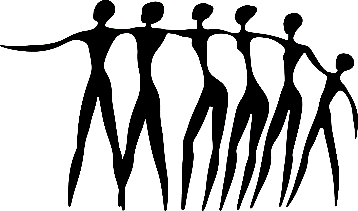 ObsahObsah	11.	Identifikační údaje	42.	Charakteristika školy	5Velikost školy:	5Výuka cizích jazyků:	5Charakteristika pedagogického sboru:	5Dlouhodobé projekty, mezinárodní spolupráce:	5Spolupráce s rodiči žáků a jinými subjekty:	63.	Charakteristika ŠVP	6Zaměření školy:	6Profil absolventa:	6Organizace přijímacího řízení:	7Organizace maturitní zkoušky:	7Výchovně vzdělávací strategie:	8Zabezpečení žáků se speciálními vzdělávacími potřebami:	8Zabezpečení výuky mimořádně nadaných žáků:	9Začlenění průřezových témat:	104.	Učební plán pro nižší gymnázium	11Poznámky k učebnímu plánu:	115.	Učební osnovy	126.	Hodnocení výsledku vzdělávání žáků a autoevaluace školy	12Sebehodnocení školy:	13Příloha č. 1	14Přijímací řízení	14Průběh přijímacího řízení	15Kritéria přijímacího řízení do oboru 79-41-K/41 Gymnázium (čtyřleté studium)	15Kritéria přijímacího řízení do oboru 79-41-K/81 Gymnázium (osmileté studium)	16Zveřejnění výsledků přijímacího řízení	17Potvrzení úmyslu vzdělávat se na MGO	17Příloha č. 2	18Učební osnovy	18ČESKÝ JAZYK A LITERATURA	19Obsahové vymezení předmětu:	19Časové a organizační vymezení předmětu:	19Výchovné a vzdělávací strategie:	191.ročník	202. ročník	233. ročník	284. ročník	31ANGLICKÝ JAZYK	34Obsahové vymezení předmětu:	34Časové a organizační vymezení předmětu:	34Výchovné a vzdělávací strategie:	34Anglický jazyk - nižší gymnázium	35FRANCOUZSKÝ JAZYK	38Obsahové vymezení předmětu:	38Časové a organizační vymezení předmětu:	38Výchovné a vzdělávací strategie:	38Francouzský jazyk - nižší gymnázium	39NĚMECKÝ JAZYK	42Obsahové vymezení předmětu:	42Časové a organizační vymezení předmětu:	43Výchovné a vzdělávací strategie:	43Německý jazyk - nižší gymnázium – 3. a 4. ročník	44RUSKÝ JAZYK	47Obsahové vymezení předmětu:	47Časové a organizační vymezení předmětu:	47Výchovně vzdělávací strategie:	48ŠPANĚLSKÝ JAZYK	51Obsahové vymezení předmětu:	51Časové a organizační vymezení předmětu:	51Výchovně vzdělávací strategie:	51Španělský jazyk - nižší gymnázium	52OBČANSKÁ VÝCHOVA	55Obsahové vymezení předmětu:	55Časové a organizační vymezení předmětu:	55Výchovně vzdělávací strategie:	551. ročník	562. ročník	573. ročník	584. ročník	60DĚJEPIS	64Obsahové vymezení předmětu:	64Časové vymezení předmětu:	64Výchovně vzdělávací strategie:	641. ročník	652. ročník	673. ročník	684. ročník	71ZEMĚPIS	75Obsahové vymezení předmětu:	75Časové a organizační vymezení předmětu:	75Výchovně vzdělávací strategie:	751. ročník	762. ročník	793. ročník	814. ročník	83INFORMATIKA A VÝPOČETNÍ TECHNIKA	86Obsahové vymezení předmětu:	86Časové a organizační vymezení předmětu:	86Výchovné a vzdělávací strategie:	863. ročník	874. ročník	88MATEMATIKA	91Obsahové vymezení předmětu:	91Časové a organizační vymezení předmětu:	91Výchovně vzdělávací strategie	911. ročník	922. ročník	943. ročník	954. ročník	97FYZIKA	99Obsahové vymezení předmětu:	99Časové a organizační vymezení předmětu:	99Výchovně vzdělávací strategie:	991. ročník	1002. ročník	1023. ročník	1044. ročník	106CHEMIE	109Obsahové vymezení předmětu:	109Časové a organizační vymezení předmětu:	109Výchovně vzdělávací strategie:	1092. ročník	1103. ročník	1134. ročník	116PŘÍRODOPIS	118Obsahové vymezení předmětu:	118Časové a organizační vymezení předmětu:	118Výchovně vzdělávací strategie:	1181. ročník	1192. ročník	1223. ročník	1234. ročník	125HUDEBNÍ VÝCHOVA	129Obsahové vymezení předmětu:	129Časové a organizační vymezení předmětu:	129Výchovné a vzdělávací strategie:	1291.ročník	1302.ročník	1313.ročník	1324.ročník	133VÝTVARNÁ VÝCHOVA	135Obsahové vymezení předmětu:	135Časové a organizační vymezení předmětu:	135Výchovně vzdělávací strategie:	1351. ročník	1362. ročník	1373. ročník	1394. ročník	141TĚLESNÁ VÝCHOVA	143Obsahové vymezení předmětu:	143Časové a organizační vymezení předmětu:	1431. ročník	1432. ročník	1473. ročník	1524. ročník	156Příloha č. 3	162Začlenění průřezových témat	162Identifikační údajeOficiální název ŠVP:Tvořím, tvoříš, tvoříme…ŠVP je vytvořen dle RVP ZV.Vzdělávací program:osmiletýStudijní forma vzdělávání:denníÚdaje o škole:Mendelovo gymnázium, Opava, příspěvková organizaceKomenského 397/5, Opava 746 01IČO: 47 813 113Petr Pavlíčekpavlicek@mgo.opava.czTelefon: 555557400Zřizovatel:Moravskoslezský kraj, právní forma: krajul. 28. října 117, Ostrava 702 18IČO 70 890 692Telefon: 595622222Platnost dokumentu:1. 9. 2013 (č. j.: 484/2009)Koordinátoři ŠVP:P. Pavlíček, Mgr. Martin Kuček, Mgr. M. KořínekPodpis:Razítko školy: Charakteristika školyVelikost školy:Gymnázium má všeobecné zaměření.Studijní obory jsou čtyřleté a osmileté.79-41-K/41	Gymnázium	délka studia: 4 roky 0 měsíců79-41-K/81	Gymnázium	délka studia: 8 roků 0 měsícůKapacita školy:	840 žákůIdentifikátor školy:	600017320IČO školy:	47813113IZO školy:	000601926Výuka cizích jazyků:Výuka cizích jazyků - angličtina, němčina, francouzština, španělština a ruština. Pro výuku jazyků je vybudováno pět jazykových učeben, které jsou vybaveny AVT. Celkově se přikládá výuce jazyků velký význam – jak je patrné z dotací hodin.Učební plányBudoucnost:	Pravidelně v intervalu pěti let měnit vybavení počítačových učeben.	Dovybavit školní jídelnu.	Omítnout dvorní část budovy.	Neustále doplňovat vybavení knihoven školy.	Doplňovat sbírky jednotlivých předmětů.	Vybavit další učebny IC technikou.	Vytvořit klidné, čisté a inspirující prostředí pro žáky a učitele.	Organizovat hudebně-pěvecký festival a jiné kulturně-společenské aktivity.	Umožnit co nejvíce žákům přístup k jazykovým certifikátům.	Vytvořit v budově školy trvalou výtvarnou galerii.	Zajistit kurzy JČ a M pro budoucí žáky SŠ.	Vytvořit obrazové informace o dění ve škole a pravidelně je prezentovat.	Získat a zapracovat školního psychologa.Charakteristika pedagogického sboru:Ve škole pracuje 50 - 60 učitelů na plný a částečný úvazek. Silná většina je aprobovaná. Učitelé navštěvují další vzdělávání pedagogů viz každoroční plán DVPP.Dlouhodobé projekty, mezinárodní spolupráce:Škola má uzavřeny smlouvy o spolupráci s těmito VŠ: Masarykova univerzita v Brně, Slezská univerzita v Opavě, Mendelova univerzita v Brně, VŠB - TU v Ostravě a Přírodovědecká fakulta univerzity Palackého v Olomouci.Škola má partnerské střední školy: Mons (Belgie), Ratiboř (Polsko), Holzminden (Německo) a Martin (Slovensko).Dlouhodobé projekty:Každoroční tvorba ročenky MGO.Zkouška z německého jazyka - Německý jazykový diplom II. stupně.Sledování kosmických částic - Projekt CZELTA.Středoškolský sbor Luscinia.Informační centrum IC/012.Pořádání školních konferencí.Spolupráce s rodiči žáků a jinými subjekty:Rodiče po dohodě mohou kdykoliv navštívit školu a vyučujícího, po dohodě mají přístup do vyučovacích hodin. Informace o známkování je dostupná přes Internet. Třídní schůzky, kterých se účastní rodič i žák, jsou dvakrát za školní rok. Rodiče a žáci prvních ročníků jsou slavnostně uvítáni v září na imatrikulaci nových žáků, rodiče a žáci posledních ročníků se účastní slavnostního předávání maturitních vysvědčení.Pro pravidelnou finanční podporu bylo vytvořeno Sdružení přátel Mendelova gymnázia.Pro pomoc sociálně slabým žákům bylo vytvořeno sdružení GHOST.Škola spolupracuje s PPP v Opavě a úzce spolupracuje s psychology.S organizací KVIC Nový Jičín spoluvytváříme vhodná školení pro učitele MGO.Škola projednává návrhy rodičů, žáků, odborné i laické veřejnosti a dále návrhy školské rady i odborové organizace.Charakteristika ŠVPZaměření školy:Nižší gymnázium – v každém ročníku je jedna až dvě třídy se všeobecným zaměřením.Priority nižšího gymnázia:Jazykově a odborně připravit žáky na vyšší gymnázium a pro studium v zahraničí. Rozvíjet vztah žáků k novým informačním a komunikačním technologiím. (Toto není pouhým cílem školy, ale prostředkem pro celoživotní vzdělávání žáků.)Vést žáky k zodpovědnosti za své činy, tj. aktivně znát svá práva i povinnosti.Najít v každém žáku pozitiva a ta rozvíjet.Vést ke zdravému životnímu stylu.Vést žáky k týmové práci, spolupráci a i k nutnosti se podřídit.Výchova k humanismu, demokracii a sociální soudržnosti.Profil absolventa:Žák absolvuje základní vzdělání a je všeobecně vzdělán.Žák se dokáže domluvit v anglickém jazyce a zná základy dalšího cizího jazyka – je schopen studovat v zahraničí.Žák ovládá běžně používané ICT.Žák je sebekritický a kritický, dokáže hodnotit sebe i druhé.Žák uznává principy demokracie a humanismu.Žák je schopen i sám sebe vzdělávat.Organizace přijímacího řízení:Příloha č. 1. Přijímací řízení na MGOOrganizace maturitní zkoušky:viz zákon č. 561/2004 Sb.Výchovně vzdělávací strategie:Zabezpečení žáků se speciálními vzdělávacími potřebami:Škola je otevřena integraci žáků se speciálními vzdělávacími potřebami.Žákem se speciálními vzdělávacími potřebami je osoba:se zdravotním postižením (tělesné, zrakové nebo sluchové postižení, vady řeči, souběžné postižení více vadami, autismus a vývojové poruchy učení nebo chování)se zdravotním znevýhodněním (zdravotní oslabení, dlouhodobá nemoc nebo lehčí zdravotní poruchy vedoucí k poruchám učení a chování, které vyžadují zohlednění při vzdělávání)se sociálním znevýhodněním.Speciální vzdělávání se poskytuje žákům, u kterých byly speciální vzdělávací potřeby zjištěny na základě speciálního pedagogického, popřípadě psychologického vyšetření školským poradenským zařízením.Speciální vzdělávání žáků se speciálními vzdělávacími potřebami je zajišťováno formou individuální integrace do běžných tříd. Pro vzdělávání těchto žáků škola zajistí potřebné materiálně-technické vybavení.Podpůrná opatření, s jejichž pomocí škola zajišťuje vzdělávání žáků se speciálními potřebami:U žáků se zdravotním postižením:úzká spolupráce se školskými poradenskými zařízeními (speciální pedagogická centra, Pedagogicko-psychologická poradna), lékaři, psychology, zřizovatelem školy atd.individuální vzdělávací plán vycházející ze ŠVP a zpracovaný podle učebního plánu běžných třídzohlednění druhu, stupně a míry postižení při přijímání ke vzdělávání a při hodnocení výsledků vzdělávánímožná úprava pracovního prostředí (reorganizace učebny, třídy atd.)pomoc při zajišťování kompenzačních pomůcekzvyšování odbornosti pedagogů v oblasti speciální pedagogiky.U žáků se zdravotním znevýhodněním:individuální vzdělávací plánzařazení častějších přestávek dle potřeby těchto žákůzohlednění zdravotního znevýhodnění při hodnocení výsledků vzděláváníU žáků se sociálním znevýhodněním:pomoc při doučováníkonzultace s Pedagogicko-psychologickou poradnou či psychologemmaximální zapojení těchto žáků do mimoškolních aktivitškola pomáhá hledat finanční prostředky pro zajištění akcí pořádaných školouVýznamným aspektem při zajišťování vzdělávání je úzká spolupráce vedení školy, třídního učitele, výchovného poradce, vyučujících a v neposlední řadě i rodičů.K úspěšnému zvládnutí učiva škola těmto žákům rovněž umožňuje:uvolnění z vyučování některého předmětuodložení klasifikace.Spojené úsilí školy a všech zainteresovaných stran musí garantovat těmto žákům plnohodnotné gymnaziální vzdělávání.Zabezpečení výuky mimořádně nadaných žáků:Škola dlouhodobě podporuje a i nadále bude podporovat rozvoj mimořádně nadaných žáků. Podmínky pro jejich rozvoj vytváří v souladu se školským zákonem č. 561/2004 Sb. a s vyhláškou č. 73/2005 Sb., ve znění pozdějších předpisů. Škola pro tyto žáky nezřizuje žádné speciální či samostatné třídy, ale integruje tyto žáky do běžných tříd, kde motivují ostatní žáky, reálná je i práce a vyučování ve skupinách.Formy studia, které škola mimořádně nadaným žákům umožňuje:individuální vzdělávací plánuvolnění z vyučování některého předmětuodložení klasifikaceindividuální studium některého předmětuspolupráce s vysokými školamimožnost zapojit se do velmi široké škály soutěží, projektů atd.Pro realizaci některých výše zmíněných forem je nezbytná žádost zákonného zástupce nebo zletilého žáka, doplněná vyjádřením školského poradenského zařízení, sportovního oddílu nebo svazu, případně jiných odborných pracovišť.Naplnění vzdělávacích potřeb těchto žáků škola zabezpečuje několika způsoby:metody a formy výuky s preferencí individuálního přístupumožnosti individuálních konzultacímimovýukové aktivity (odborné přednášky, sportovní soutěže, olympiády, SOČ…)realizace školních a vlastních projektůzařazování volitelných nebo nepovinných předmětůsamostudium.Pro zabezpečení výuky nadaných žáků je nezbytná spolupráce všech zainteresovaných složek (Pedagogicko-psychologická poradna, rodiče, vedení školy, třídní učitel, vyučující jednotlivých předmětů).Začlenění průřezových témat:Průřezová témata reprezentují ve vzdělávacím programu okruhy aktuálních problémů současného světa a jsou nedílnou součástí vzdělávání. Tématické okruhy průřezových témat procházejí napříč vzdělávacími oblastmi a umožňují propojení vzdělávacích oborů. Abychom této možnosti využili co možná nejlépe, nevytváříme pro průřezová témata samostatné vyučovací předměty, ale integrujeme je do jiných vyučovacích předmětů. Zařazení jednotlivých průřezových témat a jejich tématických okruhů je součástí učebních plánů jednotlivých vyučovacích předmětů, ale pro lepší orientaci uvádíme ještě přehledy v následujících tabulkách.Podrobný rozpis průřezových témat je v příloze č. 3Učební plán pro nižší gymnáziumTabelace učebního plánu:Poznámky k učebnímu plánu:Časové dotace uvedené v učebním plánu jsou v souladu s RVP a jejich zvýšení bylo umožněno prostřednictvím disponibilních hodin. Disponibilní hodiny jsou určeny pro posílení časové dotace kteréhokoliv vyučovacího předmětu nad rámec časové dotace uvedené v RVP.Naše škola umožňuje dělení tříd na skupiny žáků, jež se může odehrávat v předmětech cizí jazyk  2, estetické výchovy, tělesná výchova, informatika a výpočetní technika a matematika.Výuka cizích jazyků se zavádí podle zájmu žáků a podmínek školy. Je však všeobecně velmi široká. Dotace hodin jsou úmyslně vysoké, čímž reagujeme na současné dění a potřeby světa.V mnoha dalších předmětech se snažíme zavádět dělené hodiny (cvičení) alespoň jednou týdně a zajistit zkvalitnění a prohloubení poznatků. Takovéto hodiny jsou možné v matematice, přírodopisu, fyzice, chemii…Tělesná výchova se odehrává ve skupinách s nižším počtem žáků a učí se dělená na dívčí a chlapecké skupiny.Učební osnovyViz příloha č. 2Hodnocení výsledku vzdělávání žáků a autoevaluace školyHodnocení výsledků vzdělávání žáků:Cíle hodnocení:Hodnocení žákovi poskytuje zpětnou vazbu, prostřednictvím níž získává informace o tom, jak danou problematiku v příslušném předmětu zvládá, jak dovede zacházet s tím, co se naučil, v čem se zlepšil a v čem chybuje.Hodnocení učitelům poskytuje zpětnou vazbu o tom, do jaké míry žáci porozuměli a zvládli obsah probíraného učiva, jak žáci plní zadané úkoly v průběhu vzdělávání v příslušném předmětu, míru jeho aktivního, případně pasivního přístupu, míru zájmu žáků o daný předmět.Hodnocení je i signálem pro rodiče žáků o úspěšnosti či neúspěšnosti studijního úsilí žáka v jednotlivých předmětech, dává jim představu o plnění uložených studijních povinností, o zájmu či nezájmu žáka o daný předmět, jeho motivaci ke vzdělávání.Způsoby hodnocení a jeho zásady:Hodnocení žáka je organickou součástí výchovně vzdělávacího procesu a jeho řízení. Hodnocením učitel poskytuje nezbytnou zpětnou vazbu a pravdivý obraz o tom, jak úspěšný je žák při dosahování výstupů a současně učitel používá hodnocení k pozitivní motivaci žáka. Učitel podněcuje jeho zájem o získávání vědomostí, dovedností, návyků, jejich upevňování a o zvládnutí širší problematiky příslušného vyučovacího předmětu. Přímým účelem hodnocení tedy není vytýkat a hledat nedostatky, ale konstruktivně zhodnotit úroveň znalostí žáka.Hodnocení žáka je plně v rukou učitele a jeho povinností je zvážit především jeho dopad na motivaci žáka. Jeho prvotním účelem je podněcovat rozvoj žáka a využití jeho rezerv.Základem formálního hodnocení je klasifikační řád (viz příloha č. 4).Chování žáka neovlivňuje hodnocení výsledků ve vyučovacích předmětech.Je nutné naučit žáka kritickému sebehodnocení a objektivnímu hodnocení ostatních spolužáků.Při hodnocení učitel uplatňuje přiměřenou náročnost, takt, přihlíží k osobnosti žáka, k věku i k tomu, že každý má právo chybovat, může mít indispozici a ojediněle zakolísat.U žáka se speciálními vzdělávacími potřebami se při klasifikaci přihlíží k charakteru poruchy, řídí se doporučením PPP, volí se přiměřené metody hodnocení.Získávání podkladů pro hodnocení:Diagnostické pozorování žáka – monitorování na MGOSledování výkonů a připravenosti žáka na vyučováníZkoušky, testy, projekty …Sledování mimořádných výsledků žáka při vyučování i mimo něj (odborné soutěže, seminární práce, laboratorní protokoly…)Pravidla pro hodnocení žáků jsou určena Klasifikačním řádem MGO a Školním řádem MGO a tyto jsou uvedeny ve složce ŠVP pro vyšší gymnázium v přílohách č.  3.Sebehodnocení školy:Cílem vzdělávání na Mendelově gymnáziu je poskytnout žákům úplné základní všeobecné vzdělání, vybavit žáky souborem klíčových kompetencí na úrovni, která je pro ně dosažitelná a připravit je na plnohodnotné uplatnění ve společnosti.Cílem autoevaluace je vyhodnocení kvality a efektivnosti výchovně-vzdělávacího procesu ve škole, stanovení činností, které se osvědčily a ve kterých je dobré pokračovat. Jedním z cílů je i stanovení priorit vedoucích k zlepšení hodnocených oblastí pro další období. Při sebehodnocení porovnáváme daný jev ve vztahu k:  předchozímu stavu, obdobným vzdělávacím zařízením, k cílům, plánům a očekáváním. Přehled autoevaluačních nástrojů naší školy:Pravidelné testování výsledků pomocí standardizovaných testů dodávaných především profesionálními institucemi jako jsou SCIO, CERMAT, ČŠI a dalšíInterní hospitace vedením školy, předsedy předmětových komisí a vzájemné hospitace mezi jednotlivými pedagogyStudium různých písemných podkladů a průzkumů (rozbory, ankety, zprávy a projekty …)Pozorování průběhu výchovně-vzdělávacího procesuDotazníky žákům, učitelům i rodičům (zákonným rodičům)Vyhodnocování výsledků žáků v odborných a sportovních soutěžích, olympiádách a přehlídkách …Sledování výsledků žáků při skládání certifikovaných zkoušek (maturitní zkoušky, srovnávací testy, výsledky přijímacího řízení na VŠ, DSD II, FCE, DELF …)Pohovory (třídní schůzky), rozhovory a diskuse (jednání Školské rady, …..)Autoevaluaci vnímáme jako nepřetržitý proces. Jedná se o průběžnou aktivitu, která je včleněna do všech školních činností.Tento ŠVP bude na MGO platit od školního roku 2015/2016 pro první ročník osmiletého gymnázia.Příloha č. 1Přijímací řízeníPřijímací řízeníPřijímací řízení na Mendelovo gymnázium, Opava, příspěvkovou organizaci, do prvního ročníku se vyhlašuje na tyto obory denního studia:čtyřleté gymnázium:	79-41-K/41 Gymnáziumosmileté gymnázium:	79-41-K/81 GymnáziumPo uskutečnění přijímacího řízení budou žáci přijímáni do naplnění 4 tříd prvního ročníku čtyřletého gymnázia (120 žáků) a 1 třídy prvního ročníku nižšího stupně osmiletého gymnázia (30 žáků).Případná další kola přijímacího řízení do prvního ročníku čtyřletého gymnázia budou vyhlášena po ukončení prvního kola, nejdříve však 14 dnů po vyhlášení příslušného kola přijímacího řízení.Průběh přijímacího řízeníPřijímací zkoušky konají všichni uchazeči o čtyřleté studium na Mendelově gymnáziu, Opava, příspěvkové organizaci, formou SCIO testů z obecných studijních předpokladů.Uchazeči o čtyřleté studium se samými výbornými ze sledovaných předmětů (viz bod 1 Kritérií přijímacího řízení) ve všech třech sledovaných klasifikačních obdobích ( 2. pololetí 8. třídy a 1. pololetí 9. třídy) budou po vykonání SCIO testů přijati ke studiu, pokud jejich počet nepřesáhne maximální počet přijímaných žáků. V opačném případě rozhodnou výsledky SCIO testů.Uchazeči o osmileté studium konají přijímací zkoušky formou SCIO testů z jazyka českého, matematiky a obecných studijních předpokladů.Pro potřeby odvolacího řízení jsou rezervována 3 místa ve čtyřletém studiu a 1 místo v osmiletém studiu.Kritéria přijímacího řízení do oboru 79-41-K/41 Gymnázium (čtyřleté studium)Započítávají se výsledky ve třech posledních sledovaných pololetích, a to průměrný prospěch z předmětů: český jazyk, 1. cizí jazyk, dějepis, občanská výchova, zeměpis, matematika, přírodopis, fyzika a chemie.U všech žáků bude započítáván do průměru jen prospěch prvního cizího jazyka.Do průměru se nezapočítává známka z chování.ZPS se pozitivně zohledňuje jen při stejném výsledku více uchazečů na stejném místě.Zohledňuje se umístění na 1. - 12. místě v okresních a vyšších kolech soutěží jednotlivců nebo kolektivů ve sledovaných klasifikačních obdobích oznámené nejpozději v den konání přijímacích zkoušek a doložené diplomem nebo potvrzením školy (viz tabulka bodového ohodnocení).Tabulka bodového ohodnocení za  mimoškolní aktivity.Započítává se jedno nejvyšší bodové zvýhodnění za všechny soutěže a olympiády.Neberou se v úvahu výsledky Národních srovnávacích zkoušek ze ZŠ.Výsledky přijímacího řízení se skládají z 50 % z výsledků na ZŠ, a to váhu 15 % má průměr v prvním sledovaném období, 15 % ve druhém sledovaném období a 20 % ve třetím sledovaném období.Uchazeči vykonají přijímací testy SCIO z obecných studijních předpokladů s váhou 50 %. Celkově má tedy 50 % váha výsledků ze ZŠ a 50 % váha testu SCIO. Dále se připočítávají body ze soutěží a olympiád, jak jsou uvedeny v bodech  6.Při rovnosti bodů rozhoduje, který uchazeč dosáhne většího počtu bodů z testu obecných studijních předpokladů. Při úplné rovnosti bodů se pozitivně přihlíží k ZPS (viz bod 4).Přijímací zkoušky konají všichni uchazeči o studium a v rámci přijímacího řízení bude přijato podle umístění prvních 120 žáků.Případné formální nejasnosti budou řešeny s uchazečem individuálně.Kritéria přijímacího řízení do oboru 79-41-K/81 Gymnázium (osmileté studium)Započítávají se výsledky ve třech posledních sledovaných pololetích, a to průměrný prospěch z předmětů: český jazyk, 1. cizí jazyk, matematika, vlastivěda a přírodověda.U všech žáků bude započítáván do průměru jen prospěch prvního cizího jazyka.Do průměru se nezapočítává známka z chování.ZPS se pozitivně zohledňuje jen při stejném výsledku více uchazečů na stejném místě.Zohledňuje se umístění na 1. - 12. místě v individuálních soutěžích ve sledovaných klasifikačních obdobích oznámené nejpozději v den konání přijímacích zkoušek a doložené diplomem nebo potvrzením školy.Započítává se jedno nejvyšší bodové zvýhodnění za všechny soutěže.Neberou se v úvahu výsledky Národních srovnávacích zkoušek ze ZŠ.Výsledky přijímacího řízení se skládají z 50 % z výsledků na ZŠ, a to váhu 15 % má průměr v prvním sledovaném období, 15 % ve druhém sledovaném období a 20 % ve třetím sledovaném období.Uchazeči vykonají přijímací testy SCIO z jazyka českého s váhou 15 %, z matematiky s váhou 15 % a z obecných studijních předpokladů s váhou 20 %. Celkově má tedy 50 % váha výsledků ze ZŠ a 50 % váha testů SCIO. Dále se připočítávají body ze soutěží, jak jsou uvedeny v bodech  6.Při rovnosti bodů rozhoduje, který uchazeč dosáhne většího počtu bodů z testu obecných studijních předpokladů, při další rovnosti bodů z testu matematiky a nakonec jazyka českého. Při úplné rovnosti bodů se pozitivně přihlíží k ZPS (viz bod 4).Přijímací zkoušky konají všichni uchazeči o studium a v rámci přijímacího řízení bude přijato podle umístění prvních 30 žáků.Případné formální nejasnosti budou řešeny s uchazečem individuálně.Tabulka bodového ohodnocení za mimoškolní aktivity.Individuální vědomostní soutěže (školní a vyšší kolo)1. – 4. místo	5 bodů5. – 12. místo	4 bodyIndividuální soutěže hudební, výtvarné, recitační, chovatelské … (školní a vyšší kolo)1. – 4. místo	3 body5. – 12. místo	2 bodySoutěže v individuálním sportu (školní a vyšší kolo)1. – 4. místo	1 bodZveřejnění výsledků přijímacího řízeníVýsledky budou zveřejněny do 3 dnů ode dne konání zkoušek v budově školy a rozhodnutí o přijetí bude odesláno zákonným zástupcům.Pořadí přijatých a nepřijatých žáků jen pod registračními čísly, přidělenými žákům v den přijímací zkoušky, bude zveřejněno v budově školy a na internetových stránkách školy www.mgo.opava.cz.Potvrzení úmyslu vzdělávat se na MGOÚmysl vzdělávat se na MGO potvrdí zákonný zástupce nezletilého uchazeče předáním zápisového lístku na MGO nejpozději 5 pracovních dnů ode dne, kdy mu bylo doručeno rozhodnutí o přijetí.Nepotvrdí-li zákonný zástupce tento úmysl, vzdává se tímto práva být přijat za žáka MGO.Petr PavlíčekŘeditel školyPříloha č. 2Učební osnovyČESKÝ JAZYK A LITERATURAVzdělávací oblast: jazyk a jazyková komunikace.Vzdělávací obor: český jazyk a literatura.Obsahové vymezení předmětu:Vyučovací předmět český jazyk a literatura vychází ze vzdělávacího oboru ČJL v RVP ZV a RPV GV.Předmět rozvíjí klíčové kompetence gymnaziálního vzdělávání, především kompetence komunikativní. Vede žáka k vnímání a adekvátnímu užívání českého jazyka v konkrétních komunikačních situacích; k chápání jazyka jako prostředku k porozumění a naslouchání druhým i sobě samému, k orientaci v různých diskursivních kontextech komunikace psané i mluvené, veřejné i soukromé. Vede žáky k tomu, že poznání, skutečnost i pravda jsou aspekty jazyka, jenž tak nemusí být pouze nástrojem porozumění, ale i dezinterpretace a manipulace, neboť prostřednictvím jazyka formujeme své myšlenky. Největší důraz klademe na analýzu textů – mluvených i psaných, která by měla žáky podněcovat nejen k tomu, že se v něčem „vyznají“, ale k porozumění, vytváření souvislostí a respektování plurality možných interpretačních rámců. Koncepce předmětu spatřuje klíčový význam ve výchově ke „čtenářství“, jež vybízí žáky nejen k reflektovanému a kritickému čtení, ale i autentickému osobnímu čtenářskému prožitku, k formování vlastních názorů a tvoření vlastních textů.Při naplňování vyučovacího obsahu jsou realizována průřezová témata:Osobnostní a sociální výchovaMultikulturní výchovaEnviromentální výchovaMediální výchovaČasové a organizační vymezení předmětu:Koncepce osmiletého studia je rozvržena do dvou cyklů – nižší stupeň gymnázia (1. až 4. ročník) a vyšší stupeň (5. až 8. ročník). Osnovy vyššího stupně jsou shodné se čtyřletým studiem; vyšší náročnost druhého stupně osmiletého gymnázia oproti čtyřletému studiu nebude řešena osnovami, ale volbou náročnějšího učitele, textů, metod a projeví se tak až v konkrétním tematickém plánu učitele.Týdenní časová dotace:1. ročník	4,5 + 0,5 hodiny2. ročník	3,5 + 0,5 hodiny3. ročník	3,5 + 0,5 hodiny4. ročník	3,5 + 0,5 hodinyV každém ročníku je jedna z těchto hodin půlená a má formu cvičení. Od sexty navazují na povinné hodiny volitelné semináře, které poskytují prostor nadstandardní látce i metodám práce s ohledem na nadané žáky. Cíle i učivo těchto seminářů se aktualizují podle potřeb studentů a podle nároků učitele.Výchovné a vzdělávací strategie:Výchovné a vzdělávací strategie ŠVP rozvíjejí klíčové kompetence, jež odpovídají jednak kompetencím stanoveným v RVP GV a RVP ZV, jednak tomu, že na školu většinou přicházejí nadaní žáci. Samostatná i skupinová práce, zodpovědná práce s primárními i sekundárními zdroji informací vede k osvojení kompetence k učení, kompetence řešení problémů i kompetencí sociálních a personálních. Metody komplexní analýzy a interpretace nejen literárních textů vedou k posílení kompetencí komunikativních, k respektování názorové plurality i formování a formulování vlastních názorů a postojů a učí nejen nalézat odpovědi, ale i umění pokládat otázky. V rámci předmětu český jazyk a literatura se také počítá se společnými projekty s předměty humanitního studia, výtvarná výchova, hudební výchova, základy společenských věd nebo dějepis. Běžná výuka povinného předmětu poskytuje prostor i pro to, aby se žáci zapojovali do mimovyučovacích aktivit (Bezručova Opava, recitační, jazykové a literární soutěže, atd.). Konkrétní výchovné a vzdělávací strategie respektují aktuální situaci (učitel, počet a zaměření žáků ve třídě, probírané učivo...) a budou konkretizovány v tematických plánech jednotlivých vyučujících. Nižší i vyšší stupeň gymnázia pracuje s učebnicemi i s texty, které připravují učitelé dle vlastního výběru v souladu s osnovami, používají také čítanky; žáci pracují s odbornou literaturou.1.ročník2. ročník3. ročník4. ročníkANGLICKÝ JAZYKVzdělávací oblast: jazyk a jazyková komunikace.Vzdělávací obor: cizí jazyk.Obsahové vymezení předmětu:Osvojení anglického jazyka poskytuje předpoklady pro komunikaci žáků v rámci integrované Evropy i světa, rozšiřuje jejich možnosti pro budoucí studium a pracovní uplatnění. Umožňuje dorozumění s cizinci a tím i poznávání odlišných kulturních tradic, zvyklostí a způsobu života, což vede k tolerantnímu přístupu a utváření mezinárodního porozumění.Cílem předmětu je získávání receptivních, produktivních a interaktivních řečových dovedností. Požadavky vycházejí ze Společného evropského referenčního rámce pro jazyky. V anglickém jazyce se v prvních čtyřech letech víceletého gymnázia směřuje k dosažení úrovně A2 – B1 (dle úrovně žáků). Žáci se učí britskou angličtinu a jsou seznámeni se základními rysy americké angličtiny. Učivo se zaměřuje na vytváření slovní zásoby, osvojování gramatických struktur a správného pravopisu. Dále se zaměřuje na jednoduchá sdělení v běžných životních situacích, základní vztahy existenciální, prostorové, časové, kvalitativní i kvantitativní a tematické okruhy týkající se každodenního života žáků a jejich zájmů.Časové a organizační vymezení předmětu:Týdenní časová dotace:1. ročník	5 hodin2. ročník	4 hodiny3. ročník	3 hodiny4. ročník	3 hodinyJazyková výuka probíhá v kmenových třídách nebo v jazykových učebnách vybavených moderní audiovizuální technikou.Výchovné a vzdělávací strategie:Veškerá výuka a činnost v předmětu Anglický jazyk směřuje k osvojení klíčových kompetencí, které budou tvořit základ pro celoživotní učení žáků, jejich úspěšný vstup do života v pracovním procesu.Kompetence k učeníopakování a upevňování učiva realizujeme pomocí krátkých soutěžních úloh a kvízů, které slouží k posílení motivace a tím i zájmu o učení se cizímu jazykuvedeme žáky ke spolupráci zadáváním úkolů ve dvojicích nebo malých skupináchučíme žáky používat a orientovat se ve výkladových slovnících, čímž si osvojují nezbytné znalosti o jazykových, gramatických a významových vztazích v jazycepřipravujeme žáky k účasti v jazykových soutěžích a olympiádách, ve kterých si ověřují, rozšiřují a kriticky zhodnocují své jazykové znalosti a dovednostinecháváme žáky samostatně vyhledávat a třídit informace o anglicky mluvících zemích, které pak mohou využít nejen v procesu učení, ale i v praktickém životě při cestování a komunikaci v zahraničíseznamujeme žáky s různými knižními publikacemi, které přispějí k prohloubení znalostípomocí výukových programů nabízíme žákům komplexnější souhrn probíraného učivaKompetence k řešení problémůžáci pracují se slovníkem a samostatně posuzují výběr nejvhodnější varianty překladu daného výrazužáci zpracovávají speciálně upravené texty, v nichž mají najít chyby, opravit je a své řešení zdůvodnitžáci doplňují neúplné texty nejvhodnějšími výrazy, které vybírají z několika nabízených variant (tzv. multiple choice)před čtením textu se žáci zamýšlejí nad jeho obsahem na základě titulku, případně doprovodných obrázků, necháváme žáky využít své fantazie a diskutujeme o všech navrhovaných variantáchpo přečtení textu kontrolujeme pochopení doplňkovými otázkami a dalšími úkoly (tzv. comprehension check)Kompetence komunikativnípodněcujeme žáky k obhajobě svých názorů vhodnou argumentacížáci simulují nejrůznější běžné situace pomocí dialogůvedeme žáky k reprodukci přečteného textu vlastními slovyporozumění nové slovní zásobě předvádějí žáci použitím nových výrazů ve větách, které sami vymyslíKompetence sociální a personálník řešení určitých úloh využíváme skupinového vyučování, čímž se žáci učí respektovat názory druhých a čerpat z nich poučenízadáváním dialogů týkajících se modelových situací zapojujeme žáky do různých rolí a podněcujeme je ke vzájemné spolupráci, čímž podporujeme ohleduplnost a pozitivní vztahy v kolektivukladným hodnocením veškerých dílčích úspěchů žáků zvyšujeme jejich motivaci a sebevědomídemonstrujeme různé životní zkušenosti organizováním besed se zahraničními studenty, kteří na naší škole studují, což vede žáky k respektování různých postojů a také toho, co si druzí lidé myslí, říkají a dělajíKompetence občanskévedeme žáky k dodržování předem daných pravidel ve všech aktivitáchsrovnáváním odlišných kultur, tradic a zvyklostí pěstujeme v žácích schopnost vážit si kulturního a historického dědictví své vlastní země i zemí, jejichž jazyk se učíprůběžně zařazujeme ekologická témata a vedeme žáky k aktivní účasti na vytváření kvalitního životního prostředíKompetence pracovnív hodinách vytváříme aktivní tvůrčí atmosféru při všech jazykových činnostechvedeme žáky k uvědomění si významu anglického jazyka pro jejich budoucí studium i profesní životpři různých aktivitách v hodině si žáci osvojují takové návyky a pravidla, která pak mohou využít v budoucím pracovním kolektivuAnglický jazyk - nižší gymnáziumFRANCOUZSKÝ JAZYKVzdělávací oblast: jazyk a jazyková komunikace.Vzdělávací obor: další cizí jazyk.Obsahové vymezení předmětu:Francouzský jazyk vychází ze vzdělávacího oboru Další cizí jazyk a vznikl rozpracováním obsahu vzdělávací oblasti Jazyk a jazyková komunikace z RVP ZV a RVP GV.  Francouzský jazyk se vyučuje jako další cizí jazyk. Obsahem předmětu na osmiletém gymnáziu je výuka francouzského jazyka, která se podle zájmu žáků může realizovat na dvou úrovních lišících se od sebe cílovou úrovní žáků:základní: cílová úroveň B1 podle Společného evropského referenčního rámce pro jazykyvyšší: cílová úroveň B2 podle Společného evropského referenčního rámce pro jazykyVzdělávání ve francouzském jazyce poskytuje jazykový základ pro dorozumění a komunikaci žáků v rámci Evropy a světa. Jeho osvojování snižuje u žáků jazykovou bariéru a přispívá tak ke zvýšení mobility žáka jak v jeho osobním životě, tak v pracovním uplatnění. Žáci zároveň poznávají odlišnosti ve způsobu života lidí v jiných zemích a jiné kulturní tradice. S tímto úzce souvisí i možnost prohloubení žákova vědomí nutnosti vzájemné mezinárodní tolerance a porozumění, a vytváří podmínky pro spolupráci škol na mezinárodních projektech.Žáky vedeme k získávání zájmu o francouzský jazyk a výuka v něm směřuje k jeho praktickému používání při komunikaci, k praktickým dovednostem. Náročnost a rozsah učiva, použitého jako prostředku k dosažení těchto dovedností volí učitel s ohledem na schopnosti, možnosti a zájem žáka. Získávání praktických dovedností žáka je zaměřeno na receptivní dovednosti – Poslech, Čtení s porozuměním; na produktivní dovednosti – Psaní, Rozhovory a Samostatný ústní projev; na interaktivní dovednosti - Konverzace. Žáci se seznamují s reáliemi francouzsky mluvících zemí, pracují s autentickými materiály různého druhu a vyhledávají si nejdůležitější informace pomocí internetu.Časové a organizační vymezení předmětu:Francouzský jazyk se jako Další cizí jazyk realizuje od tercie do oktávy osmiletého gymnázia. Rámcový program pro ZV nám ukládá povinnost dovést žáky v základní úrovni studia na konci kvarty k úrovni A1 podle SERR pro jazyky. Výuka francouzského jazyka probíhá ve skupinách o zhruba polovičním počtu žáků, pro vyučování jsou určeny odborné jazykové učebny i počítačové učebny, vybavené audiovizuální technikou. Všichni žáci na osmiletém gymnáziu začínají na úrovni začátečníků (A0). Je zajištěna návaznost tohoto předmětu na vyšším gymnáziu.Učitelé nemusí postupovat podle jednotné učebnice, tu volí v kombinaci s dalšími výukovými materiály pro danou skupinu optimálně tak, aby bylo co nejefektivněji dosaženo požadovaných výstupů. Na výuku v běžných vyučovacích hodinách mohou navazovat akce vztahující se k předmětu, např. promítání filmů, návštěvy výstav, případně zahraniční jazykově poznávací zájezdy.Výchovné a vzdělávací strategie:Kompetence k učení:žák efektivně získává poznatky z nejrůznějších zdrojů (internet, knihy, časopisy, apod.).žák vnímá osvojování slovní zásoby ve vztazích – mind-maping, protiklady; aplikace internacionalismů a anglicismů apod.žák si pod vedením učitele uvědomuje vlastní pokrok za určitou dobu (nejen ve srovnání s ostatními), sebehodnocenížák pracuje s chybou ve francouzském jazyce – chybu nechápe jako nedostatek, ale krok ke zlepšenížák zvládá zdánlivě neřešitelné úkoly – např. poslech – nezpanikaří, když nerozumí, snaží se zareagovat, cvičením dosahuje zlepšenížák rozvíjí jazykovou paměť nácvikem jednotlivých jazykových dovedností ve francouzštině (poslech s porozuměním, čtení s porozuměním, mluvní projev, psaní)Kompetence k řešení problémů:žák se orientuje v cizím jazykovém prostředí – umí se zeptat na cestu, porozumí odpovědi, vyhledá si dopravní spoj, zatelefonuje apod.žák vyjadřuje souhlas a nesouhlas s názorem druhých při kolektivním řešení problémůžák řeší úkoly v učebnici a pracovním sešitě podle zadání, situačně reálné i nereálné hryžák uplatňuje intuici, fantazii, improvizaci, kreativitu i předvídavost při řešení problémůžák zpracovává problém – přípravu, plánování, řešení, týmová práce, obhajobu i prezentaci výsledků své práceKompetence komunikativní:žák komunikuje na odpovídající úrovni, využívá všech způsobů komunikace v cizím jazyce (ústní i písemnou)žák nacvičuje struktury mluvených (vyprávění, dialog, hry v rolích, …) a písemných projevů (e-mail, dopis, vzkaz, přání, pozvánka, …)žák používá mimiku, řeč těla, intonaci, důraz, melodii hlasu, větyKompetence sociální a personální:žák týmově spolupracuje ve dvojicích, ve skupináchžák rozlišuje a respektuje role ve skupiněžák prezentuje a obhajuje vlastní myšlenky a respektuje i jiný názor při týmové práci, buduje své sebevědomížák hodnotí a srovnává druhé i sebe sama na základě jasných kritérií, hledá další možnosti zlepšeníKompetence občanské:žák zodpovědně plní zadané úkoly, je zodpovědný za sebe sama, za skupinu, týmžák dodržuje pravidla slušného chování, respektuje tradice i odlišnosti jiných národůžák si uvědomuje české tradice ve srovnání s jinými a poznává společné prvky v dějináchžák poznává problémy jiných zemí – rasismus, intolerance, násilížák si vytváří vztah k životnímu prostředí jako tématuKompetence pracovnížák organizuje efektivně svou práci a účelně využívá vědomostí a dovedností získaných v jiných vzdělávacích oblastech pro oblast jazyka a komunikacežák si formuje pracovní návyky – vedení sešitu, psaní slovíček, práce se slovníkem, s portfoliem, práce na počítači, s internetem apod.Francouzský jazyk - nižší gymnáziumNĚMECKÝ JAZYKVzdělávací oblast: jazyk a jazyková komunikace.Vzdělávací obor: další cizí jazyk.Obsahové vymezení předmětu:Německý jazyk se vyučuje jako další cizí jazyk. Obsahem předmětu na osmiletém gymnáziu je výuka německého jazyka, která se podle zájmu žáků může realizovat na dvou úrovních, a které se od sebe liší podle výstupní úrovně žáků na konci osmiletého gymnázia:základní: výstupní úroveň B1 případně B2 podle Společného evropského referenčního rámce pro jazykyprofilová: výstupní úroveň B2 případně C1 podle Společného evropského referenčního rámce pro jazykyVzdělávání v německém jazyce poskytuje jazykový základ pro dorozumění a komunikaci žáků v rámci Evropy a světa. Jeho osvojování snižuje u žáků jazykovou bariéru a přispívá tak ke zvýšení mobility žáka v jeho osobním životě a v pracovním uplatnění. Žáci zároveň poznávají odlišnosti ve způsobu života lidí v jiných zemích a odlišné kulturní tradice. S tím úzce souvisí i možnost prohloubení žákova vědomí nutnosti vzájemné mezinárodní tolerance a porozumění, a vytváří podmínky pro spolupráci škol na mezinárodních projektech.Žáky vedeme k získávání zájmu o německý jazyk a výuka v něm směřuje k jeho praktickému používání při komunikaci, k praktickým dovednostem. Náročnost a rozsah učiva, použitého jako prostředku k dosažení těchto dovedností volí učitel s ohledem na schopnosti, možnosti a zájem žáka. Získávání praktických dovedností žáka je zaměřeno na receptivní dovednosti – Poslech, Čtení s porozuměním; na produktivní dovednosti – Psaní, Rozhovory a Samostatný ústní projev; na interaktivní dovednosti - Konverzace. Žáci se seznamují s reáliemi německy mluvících zemí, pracují s autentickými materiály různého druhu a vyhledávají si nejdůležitější informace pomocí internetu.Německý jazyk se jako Další cizí jazyk realizuje na osmiletém gymnáziu od tercie do oktávy.Týdenní hodinová dotace v profilové úrovni je ve všech ročnících osmiletého gymnázia posílena dle zájmu žáků o hodiny předmětu Nepovinného německého jazyka (NNJ) nebo předmětu Nepovinná německá konverzace (NNK). Předmět Nepovinný německý jazyk (NNJ) je vyučován zpravidla v tercii a kvartě, od kvinty je pak zpravidla nahrazen předmětem Nepovinná německá konverzace (NNK), jehož výuku zajišťuje výhradně německý rodilý mluvčí, pokud na škole působí.Rámcový program pro ZV nám ukládá povinnost dovést žáky v základní úrovni studia na konci kvarty k úrovni A1 podle SERR pro jazyky. Vzhledem k případné posílené hodinové dotaci v profilové úrovni však usilujeme o to, abychom v ní dosáhli až k úrovni A1+. Volba němčiny jako dalšího cizího jazyka otevírá našim žákům na osmiletém gymnáziu možnost připravovat se na vyšším gymnáziu k mezinárodní jazykové zkoušce „Německý jazykový diplom II. stupně“, která je na úrovni B2 nebo C1, a žáci ji mohou bezplatně složit přímo na našem gymnáziu.Všichni žáci na osmiletém gymnáziu začínají na vstupní úrovni začátečníků (A0). Je zajištěna návaznost tohoto předmětu na vyšším gymnáziu.Vyučující nepostupují podle jednotné učebnice, tu volí v kombinaci s dalšími výukovými materiály pro danou skupinu optimálně tak, aby bylo co nejefektivněji dosaženo požadovaných očekávaných výstupů.Na výuku v běžných vyučovacích hodinách i v hodinách navíc mohou navazovat aktivity vztahující se k předmětu, např. promítání filmů, návštěvy výstav, zahraniční jazykově poznávací zájezdy, výměnné pobyty s partnerskou školou v Německu i účast na projektech, které jsou pořádány celoročně Centrálou pro zahraniční školství v Německu a Goethe-Institutem v Praze.Školní vzdělávací program pro tercii a kvartu osmiletého studia vychází z rozdělení do jazykových úrovní (A1, A2, B1, B2, C1, C2) dle Společného evropského referenčního rámce pro jazyky (SERR), ve vyšších ročnících osmiletého studia pak také z Katalogu požadavků zkoušek společné části maturitní zkoušky.Očekávané výstupy nejsou rozděleny podle jednotlivých ročníků, nýbrž podle výše zmíněných úrovní SERR. Učivo a průřezová témata zahrnují celý průběh studia bez rozdělení do jednotlivých úrovní z důvodu rozdílného používaného učebního materiálu. Podle charakteru skupiny volí vyučující konkrétní náplň i optimální úroveň učiva tak, aby bylo dosaženo očekávaných školních výstupů. Tomu je podřízen i výběr učebnic a doplňkových výukových materiálů. U žáků nižšího gymnázia zpravidla předpokládáme vstupní úroveň AO (začátečníci), výstupní úroveň na konci kvarty pak A1+.Očekávaná výstupní úroveň žáků (B1, B2, C1) na konci osmiletého studia závisí na celkové hodinové dotaci jazyka v jednotlivých ročnících.Očekávané školní výstupy, učivo a průřezová témata mohou být dále rozvíjeny v nepovinném předmětu Nepovinný německý jazyk (NNJ). Osvojení a další prohloubení receptivních, produktivních a interaktivních řečových dovedností se realizuje v předmětu NNJ na doplňujících textech a rozšiřováním slovní zásoby s využitím moderní audiovizuální techniky.Časové a organizační vymezení předmětu:Týdenní časová dotace:1. ročník	0 hodin2. ročník	0 hodin3. ročník	3 hodiny4. ročník	3 hodinyPro vyučování jsou určeny odborné jazykové učebny i počítačové učebny, které jsou vybavené audiovizuální technikou.Výchovné a vzdělávací strategie:Kompetence k učení:žák efektivně získává poznatky z nejrůznějších zdrojů (internet, knihy, časopisy, slovníky, apod.)žák vnímá osvojování slovní zásoby ve vztazích – sociogramy, myšlenková mapa, protiklady, aplikace internacionalismů a anglikanismů apod.žák si pod vedením učitele uvědomuje vlastní pokrok za určitou dobu (nejen ve srovnání s ostatními), sebehodnocenížák pracuje s chybou v německém jazyce – chybu nechápe jako nedostatek, ale krok ke zlepšenížák rozvíjí jazykovou paměť nácvikem jednotlivých jazykových dovedností v němčině (poslech s porozuměním, čtení s porozuměním, mluvní projev, psaní)Kompetence k řešení problémů:žák se orientuje v cizím jazykovém prostředí – umí se zeptat na cestu, porozumí odpovědi, vyhledá si dopravní spoj, zatelefonuje apod.žák vyjadřuje souhlas a nesouhlas s názorem druhých při kolektivním řešení problémůžák řeší úkoly v učebnici a pracovním sešitě podle zadání, situačně reálné i nereálné hryžák uplatňuje intuici, fantazii, improvizaci, kreativitu i předvídavost při řešení problémůžák zpracovává problém – přípravu, plánování, řešení, obhajobu i prezentaci výsledků své práce + týmová práceKompetence komunikativní:žák komunikuje na odpovídající úrovni, využívá všech způsobů komunikace v cizím jazyce (ústní i písemnou)žák nacvičuje struktury mluvených (vyprávění, dialog, hry v rolích, …) a písemných projevů (e-mail, dopis, vzkaz, přání, pozvánka, …)žák používá mimiku, řeč těla, intonaci, důraz, melodii hlasu, větyKompetence sociální a personální:žák týmově spolupracuje ve dvojicích, ve skupináchžák rozlišuje a respektuje role ve skupiněžák hodnotí a srovnává druhé i sebe sama na základě jasných kritérií, hledá další možnosti zlepšeníKompetence občanské:žák zodpovědně plní zadané úkoly, je zodpovědný za sebe sama, za skupinu, týmžák dodržuje pravidla slušného chování, respektuje tradice i odlišnosti jiných národůžák si uvědomuje české tradice ve srovnání s jinými a poznává společné prvky v dějináchKompetence pracovnížák organizuje efektivně svou práci a účelně využívá vědomostí a dovedností získaných v jiných vzdělávacích oblastech pro oblast jazyka a komunikacežák si formuje pracovní návyky – vedení sešitu, psaní slovíček, práce se slovníkem, s jazykovým portfoliem, práce na počítači, s internetem apod.Německý jazyk - nižší gymnázium –  4. ročníkRUSKÝ JAZYKVzdělávací oblast: jazyk a jazyková komunikace.Vzdělávací obor: cizí jazyk.Obsahové vymezení předmětu:Ruský jazyk vychází ze vzdělávacího oboru Další cizí jazyk a vznikl rozpracováním obsahu vzdělávací oblasti Jazyk a jazyková komunikace z RVP ZV a RVP GV.   Ruský jazyk se vyučuje jako další cizí jazyk.Obsahem předmětu na osmiletém gymnáziu je výuka ruského jazyka, která se podle zájmu žáků může realizovat na dvou úrovních lišících se od sebe cílovou úrovní žáků:základní: cílová úroveň B1 podle Společného evropského referenčního rámce pro jazykyvyšší: cílová úroveň B2 podle Společného evropského referenčního rámce pro jazykyVzdělávání v ruském jazyce poskytuje jazykový základ pro dorozumění a komunikaci žáků v rámci Evropy a světa. Jeho osvojování snižuje u žáků jazykovou bariéru a přispívá tak ke zvýšení mobility žáka jak v jeho osobním životě, tak v pracovním uplatnění. Žáci zároveň poznávají odlišnosti ve způsobu života lidí v jiných zemích a jiné kulturní tradice. S tímto úzce souvisí i možnost prohloubení žákova vědomí nutnosti vzájemné mezinárodní tolerance a porozumění, a vytváří podmínky pro spolupráci škol na mezinárodních projektech.Žáky vedeme k získávání zájmu o ruský jazyk a výuka v něm směřuje k jeho praktickému používání při komunikaci a k praktickým dovednostem. Náročnost a rozsah učiva, použitého jako prostředku k dosažení těchto dovedností volí učitel s ohledem na schopnosti, možnosti a zájem žáka. Získávání praktických dovedností žáka je zaměřeno na receptivní dovednosti - Poslech, Čtení s porozuměním; na produktivní dovednosti - Psaní, Rozhovory a Samostatný ústní projev; na interaktivní dovednosti - Konverzace. Žáci se seznamují s reáliemi rusky mluvících zemí, pracují s autentickými materiály různého druhu a vyhledávají si nejdůležitější informace pomocí internetu.Časové a organizační vymezení předmětu:Týdenní časová dotace:1. ročník	0 hodin2. ročník	0 hodin3. ročník	3 hodiny4. ročník	3 hodinyRuský jazyk se jako Další cizí jazyk realizuje od tercie do oktávy osmiletého gymnázia.Rámcový program pro ZV nám ukládá povinnost dovést žáky v základní úrovni studia na konci kvarty k úrovni A1 podle SERR pro jazyky.Výuka ruského jazyka probíhá ve skupinách o zhruba polovičním počtu žáků, pro vyučování jsou určeny odborné jazykové učebny i počítačové učebny, vybavené audiovizuální technikou. Všichni žáci na osmiletém gymnáziu začínají na úrovni začátečníků (A0). Je zajištěna návaznost tohoto předmětu na vyšším gymnáziu.Učitelé nemusí postupovat podle jednotné učebnice, tu volí v kombinaci s dalšími výukovými materiály pro danou skupinu optimálně tak, aby bylo co nejefektivněji dosaženo požadovaných výstupů.Na výuku v běžných vyučovacích hodinách mohou navazovat akce vztahující se k předmětu, např. promítání filmů, návštěvy výstav, případně zahraniční jazykově poznávací zájezdy.Výchovně vzdělávací strategie:Kompetence k učení:žák efektivně získává poznatky z nejrůznějších zdrojů (internet, knihy, časopisy, apod.).žák vnímá osvojování slovní zásoby ve vztazích – mind-maping, protiklady; aplikace internacionalismů a anglicismů apod.žák si pod vedením učitele uvědomuje vlastní pokrok za určitou dobu (nejen ve srovnání s ostatními), sebehodnocenížák pracuje s chybou v ruském jazyce - chybu nechápe jako nedostatek, ale krok ke zlepšení žák zvládá zdánlivě neřešitelné úkoly - např. poslech - nezpanikaří, když nerozumí, snaží se zareagovat, cvičením dosahuje zlepšenížák rozvíjí jazykovou paměť nácvikem jednotlivých jazykových dovedností v ruštině (poslech s porozuměním, čtení s porozuměním, mluvní projev, psaní)Kompetence k řešení problémů:žák se orientuje v cizím jazykovém prostředí - umí se zeptat na cestu, porozumí odpovědi, vyhledá si dopravní spoj, zatelefonuje apod.žák vyjadřuje souhlas a nesouhlas s názorem druhých při kolektivním řešení problémůžák řeší úkoly v učebnici a pracovním sešitě podle zadání, situačně reálné i nereálné hryžák uplatňuje intuici, fantazii, improvizaci, kreativitu i předvídavost při řešení problémůžák zpracovává problém - přípravu, plánování, řešení, týmová práce, obhajobu i prezentaci výsledků své práceKompetence komunikativní:žák komunikuje na odpovídající úrovni, využívá všech způsobů komunikace v cizím jazyce (ústní i písemnou)žák nacvičuje struktury mluvených (vyprávění, dialog, hry v rolích, ...) a písemných projevů (e-mail, dopis, vzkaz, přání, pozvánka, ...)žák používá mimiku, řeč těla, intonaci, důraz, melodii hlasu, větyKompetence sociální a personální:žák týmově spolupracuje ve dvojicích, ve skupináchžák rozlišuje a respektuje role ve skupiněžák prezentuje a obhajuje vlastní myšlenky a respektuje i jiný názor při týmové práci, buduje své sebevědomížák hodnotí a srovnává druhé i sebe sama na základě jasných kritérií, hledá další možnosti zlepšeníKompetence občanské:žák zodpovědně plní zadané úkoly, je zodpovědný za sebe sama, za skupinu, týmžák dodržuje pravidla slušného chování, respektuje tradice i odlišnosti jiných národůžák si uvědomuje české tradice ve srovnání s jinými a poznává společné prvky v dějináchžák poznává problémy jiných zemí - rasismus, intolerance, násilížák si vytváří vztah k životnímu prostředí jako tématuKompetence pracovní:žák organizuje efektivně svou práci a účelně využívá vědomostí a dovedností získaných v jiných vzdělávacích oblastech pro oblast jazyka a komunikacežák si formuje pracovní návyky - vedení sešitu, psaní slovíček, práce se slovníkem, s portfoliem, práce na počítači, s internetem apod.Tercie - kvartaŠPANĚLSKÝ JAZYKVzdělávací oblast: jazyk a jazyková komunikace.Vzdělávací obor: cizí jazyk.Obsahové vymezení předmětu:Španělský jazyk vychází ze vzdělávacího oboru Další cizí jazyk a vznikl rozpracováním obsahu vzdělávací oblasti Jazyk a jazyková komunikace z RVP ZV a RVP GV. Španělský jazyk se vyučuje jako další cizí jazyk. Obsahem předmětu na osmiletém gymnáziu je výuka španělského jazyka, která se podle zájmu žáků může realizovat na dvou úrovních lišících se od sebe cílovou úrovní žáků:základní: cílová úroveň B1 podle Společného evropského referenčního rámce pro jazykyvyšší: cílová úroveň B2 podle Společného evropského referenčního rámce pro jazykyVzdělávání ve španělském jazyce poskytuje jazykový základ pro dorozumění a komunikaci žáků v rámci Evropy a světa. Jeho osvojování snižuje u žáků jazykovou bariéru a přispívá tak ke zvýšení mobility žáka jak v jeho osobním životě, tak v pracovním uplatnění. Žáci zároveň poznávají odlišnosti ve způsobu života lidí v jiných zemích a jiné kulturní tradice. S tímto úzce souvisí i možnost prohloubení žákova vědomí nutnosti vzájemné mezinárodní tolerance a porozumění, a vytváří podmínky pro spolupráci škol na mezinárodních projektech.Žáky vedeme k získávání zájmu o španělský jazyk a výuka v něm směřuje k jeho praktickému používání při komunikaci, k praktickým dovednostem. Náročnost a rozsah učiva, použitého jako prostředku k dosažení těchto dovedností volí učitel s ohledem na schopnosti, možnosti a zájem žáka. Získávání praktických dovedností žáka je zaměřeno na receptivní dovednosti – Poslech, Čtení s porozuměním; na produktivní dovednosti – Psaní, Rozhovory a Samostatný ústní projev; na interaktivní dovednosti - Konverzace. Žáci se seznamují s reáliemi španělsky mluvících zemí, pracují s autentickými materiály různého druhu a vyhledávají si nejdůležitější informace pomocí internetu.Časové a organizační vymezení předmětu:Španělský jazyk se jako Další cizí jazyk realizuje od tercie do oktávy osmiletého gymnázia. Rámcový program pro ZV nám ukládá povinnost dovést žáky v základní úrovni studia na konci kvarty k úrovni A1 podle SERR pro jazyky. Výuka španělského jazyka probíhá ve skupinách o zhruba polovičním počtu žáků, pro vyučování jsou určeny odborné jazykové učebny i počítačové učebny, vybavené audiovizuální technikou. Všichni žáci na osmiletém gymnáziu začínají na úrovni začátečníků (A0). Je zajištěna návaznost tohoto předmětu na vyšším gymnáziu.Učitelé nemusí postupovat podle jednotné učebnice, tu volí v kombinaci s dalšími výukovými materiály pro danou skupinu optimálně tak, aby bylo co nejefektivněji dosaženo požadovaných výstupů. Na výuku v běžných vyučovacích hodinách mohou navazovat akce vztahující se k předmětu, např. promítání filmů, návštěvy výstav, případně zahraniční jazykově poznávací zájezdy.Výchovně vzdělávací strategie:Kompetence k učení:žák efektivně získává poznatky z nejrůznějších zdrojů (internet, knihy, časopisy, apod.).žák vnímá osvojování slovní zásoby ve vztazích – mind-maping, protiklady; aplikace internacionalismů a anglicismů apod.žák si pod vedením učitele uvědomuje vlastní pokrok za určitou dobu (nejen ve srovnání s ostatními), sebehodnocenížák pracuje s chybou ve španělském jazyce – chybu nechápe jako nedostatek, ale krok ke zlepšenížák zvládá zdánlivě neřešitelné úkoly – např. poslech – nezpanikaří, když nerozumí, snaží se zareagovat, cvičením dosahuje zlepšenížák rozvíjí jazykovou paměť nácvikem jednotlivých jazykových dovedností ve španělštině (poslech s porozuměním, čtení s porozuměním, mluvní projev, psaní)Kompetence k řešení problémů:žák se orientuje v cizím jazykovém prostředí – umí se zeptat na cestu, porozumí odpovědi, vyhledá si dopravní spoj, zatelefonuje apod.žák vyjadřuje souhlas a nesouhlas s názorem druhých při kolektivním řešení problémůžák řeší úkoly v učebnici a pracovním sešitě podle zadání, situačně reálné i nereálné hryžák uplatňuje intuici, fantazii, improvizaci, kreativitu i předvídavost při řešení problémůžák zpracovává problém – přípravu, plánování, řešení, týmová práce, obhajobu i prezentaci výsledků své práceKompetence komunikativní: žák komunikuje na odpovídající úrovni, využívá všech způsobů komunikace v cizím jazyce (ústní i písemnou)žák nacvičuje struktury mluvených (vyprávění, dialog, hry v rolích, …) a písemných projevů (e-mail, dopis, vzkaz, přání, pozvánka, …)žák používá mimiku, řeč těla, intonaci, důraz, melodii hlasu, větyKompetence sociální a personální: žák týmově spolupracuje ve dvojicích, ve skupináchžák rozlišuje a respektuje role ve skupiněžák prezentuje a obhajuje vlastní myšlenky a respektuje i jiný názor při týmové práci, buduje své sebevědomížák hodnotí a srovnává druhé i sebe sama na základě jasných kritérií, hledá další možnosti zlepšeníKompetence občanské: žák zodpovědně plní zadané úkoly, je zodpovědný za sebe sama, za skupinu, týmžák dodržuje pravidla slušného chování, respektuje tradice i odlišnosti jiných národůžák si uvědomuje české tradice ve srovnání s jinými a poznává společné prvky v dějináchžák poznává problémy jiných zemí – rasismus, intolerance, násilížák si vytváří vztah k životnímu prostředí jako tématuKompetence pracovní žák organizuje efektivně svou práci a účelně využívá vědomostí a dovedností získaných v jiných vzdělávacích oblastech pro oblast jazyka a komunikacežák si formuje pracovní návyky – vedení sešitu, psaní slovíček, práce se slovníkem, s portfoliem, práce na počítači, s internetem apod.Španělský jazyk - nižší gymnáziumOBČANSKÁ VÝCHOVAVzdělávací oblast: člověk a společnost.Vzdělávací obor: občanská výchova.Obsahové vymezení předmětu:Jeho hlavním posláním je postupné formování a rozvíjení občanského profilu i integrace poznatků z výuky a osobního života žáků s informacemi z dalších zdrojů – především z dějepisu, zeměpisu, přírodopisu.Důležité je zejména utváření vztahů žáků ke skutečnosti, formování jejich vnitřních postojů k oblastem lidského života, k posilování žádoucích modelů chování. Předmět tak rozvíjí u žáků vědomí odpovědnosti za vlastní život, za důsledky svého rozhodování, za kvalitu svěřené práce i mezilidských vztahů. Otevírá cestu k sebepoznávání a přijímání pozitivních životních hodnot.Časové a organizační vymezení předmětu:Týdenní časová dotace:1. ročník	1 hodina2. ročník	1 hodina3. ročník	1 hodina4. ročník	1 hodinaVýuka probíhá ve třídě, využívá se možností projektového vyučování i exkurzí.Výchovně vzdělávací strategie:Kompetence k učeníchápat probírané oblasti v kulturním, historickém a společenském kontextuvyhledávat a třídit informace o probíraných oblastech z různých zdrojůužívat správnou terminologii a symbolikuvyužívat poznatků z různých předmětůKompetence k řešení problémůvnímat nejrůznější společenské problémy v jejich vývojipři řešení problémů objevovat shodné a odlišné znakyposuzovat svá řešení z nejrůznějších společenských aspektůklást důraz na samostatnou tvůrčí činnostKompetence komunikativníformulovat výstižně své názory na společenské děnípochopit potřebu vyslechnout odlišný názor a zabývat se jímosvojit si postupy při užívání informačních a komunikačních prostředků a naučit se je tvořivě využívat jako nástroje poznáníKompetence sociální a personálníchápat význam týmové práce a postavení samostatné práceuvědoměle přijímat role v různých skupináchseznámit se s možností utváření příjemné atmosféry v týmunaučit se účelně diskutovatnaučit se ovládat a řídit své jednání k dosažení pocitu sebeuspokojení a sebeúctyKompetence občansképřijmout základní principy, na kterých spočívají zákony a společenské normypoznat naše kulturní tradice i historické dědictví a cítit potřebu je chránit, chápat i ekologické problémy a souvislostirespektovat přesvědčení druhých lidí a vážit si jejich vnitřních hodnotnacházet nenásilné cesty k řešení konfliktůposilovat respekt k výsledkům lidské činnostiKompetence pracovnínacházet způsoby jak využívat znalosti získané ve škole a běžné praxipožadovat dodržování dohodnuté kvality práceumožnit žákům vzájemně si pomáhat a vést je při rozhodování o dalším vzdělávání a profesním zaměření1. ročník2. ročník3. ročník4. ročníkDĚJEPISVzdělávací oblast: člověk a společnost.Vzdělávací obor: dějepis.Obsahové vymezení předmětu:Vyučovací předmět dějepis je zařazen do všech ročníků nižšího stupně osmiletého gymnázia jako samostatný předmět.Cílem předmětu je kultivovat historické vědomí žáků. Pomáhat jim rozvíjet jejich představy a empatie, které jim umožní pronikat k pochopení historických jevů a dějů a přispět k utváření jejich pozitivního hodnotového systému opřeného o historickou zkušenost. Důraz je kladen na poznávání událostí, které zásadním způsobem ovlivnily vývoj světa a lidské společnosti a promítají se do naší současnosti. Dějiny naší země jsou vyučovány v kontextu s dějinami Evropy, ale přirozenou součástí jsou také důležité dějinné události světové. Předmět má vést žáky k poznání, že znalost minulosti jim umožní lépe se orientovat v současném společenském dění.Časové vymezení předmětu:Týdenní časová dotace:1. ročník	2 hodiny2. ročník	2 hodiny3. ročník	2 hodiny4. ročník	2 hodinyVýchovně vzdělávací strategie:Kompetence k učení:rozvíjíme schopnosti žáků číst s porozuměním jak verbální tak ikonické textyprohlubujeme dovednosti objasňovat si nové či nejasné pojmy a správně používat termíny a to jak obecné, tak zejména pro dějepis specifickéučíme využívat informací z časové osy, historických map k vytváření časových a prostorových představvedeme žáky k porovnávání informací z různých zdrojů a následnému dosažení multiperspektivního pohledu na minulostučíme žáky využívat poznatků z jiných předmětů a z reálného života pro lepší chápání souvislostí mezi minulostí a přítomnostíučíme žáky objektivně posuzovat úroveň svých dosažených výsledků, najít, co je obtížné, a co je možné zlepšit vedeme žáky ke kritickému přístupu k obecným informacím, a k historickým zvlášťProstředky: práce s knihou, mapou, obrazem, tiskem, internetem, soutěže, besedy, exkurze, projektyKompetence k řešení problémů:vedeme žáky k vnímání problémů dějinných událostí, k přemýšlení o příčinách jejich vzniku a k odhadování možných způsobů jejich řešení na základě nastudovaného učiva, životních zkušeností a vlastního logického úsudkuvytváříme prostor žákům k porovnávání jejich názorů s názory spolužáků a obhajování svých názorů v diskusi, což by mělo vést ke schopnosti žáků přijímat názory lépe odůvodněnévedeme k uplatňování myšlenkových postupů (analýza, syntéza, dedukce, konkretizace…) při posuzování daných historických jevůProstředky: rozbor textu, práce s časovou přímkou, popis materiálu, práce s mapou,  diskuse, skupinová práceKompetence komunikativní:vedeme žáky k formulování a vyjadřování názorů prostřednictvím cíleně volených otázek, které jsou nedílnou součástí každého historického tématusystematicky pěstujeme v žácích schopnost využívat k získávání poznatků nejen tradiční prostředky, ale i moderní komunikační prostředky a technologievytváříme podmínky ke spolupráci s ostatními (doplnění, oprava, upřesnění sdělení, podpora sdělení, adekvátní vyjadřování a vystupování…)Prostředky: reprodukce vědomostí, řízená diskuse, referát – koreferát, internetKompetence občanské:vedeme žáky k vnímání skutečnosti, jak je obtížné a nesnadné spravedlivě uspořádat společnost na základě konkrétních příkladů organizace společenství lidí v minulosti, ale také k vnímání nezbytnosti přispívat k spravedlivější podobě soužití lidívytváříme prostor pro přemýšlení žáků o kladech a záporech různých historických forem lidského soužitípřes vnímání a posuzování uměleckých děl vedeme žáky k chápání jejich hodnoty a k úctě ke kulturnímu i historickému dědictvívedeme žáky k vnímání a přemýšlení o dějích, jimiž člověk zasahuje do životního prostředí a ovlivňuje ho a k následné diskusi o pozitivech a negativech zásahů lidí do přírodyProstředky: slovní hodnocení práce žáků – vyzdvižení kladů, upozornění na nedostatky, písemné samostatné práce na zadaná historická témata a jejich následný rozborKompetence sociální a personální:žák je veden ke schopnosti spolupracovat ve skupině žáků při plnění zadaných úkolů, naučit se týmově pracovat, sledovat společné cíle , být odpovědný za tým, uvědomit si svou roli v něm a přitom respektovat každou další individualituna příkladech z historie  a porovnání s dopady vážného narušení mezilidských vztahů, jež mohou vyústit v konflikty, jsou žáci vedeni k pochopení významu spolupráce mezi lidmi a posouzení jejích výhodna základě historických zkušeností vedeme žáky k schopnosti rozpoznávat myšlenky a činy, které do společnosti zasévají nenávist a zlobu a diskusí hledat způsoby jejich eliminace či potlačeníProstředky: skupinová práce, obhajoba práce, diskuseKompetence pracovní:vedeme žáky k vnímání skutečnosti, že rozvoj hospodářských aktivit byl vždy důležitým prvkem úspěšného rozvoje společenství lidína příkladech ze života minulých generací vedeme žáky k přesvědčení, že jedním ze základních předpokladů úspěšného uplatnění je kvalitní vzděláníProstředky: práce s pomůckami1. ročník2. ročník3. ročník4. ročníkZEMĚPISVzdělávací oblast: člověk a příroda (1. – 4. ročník), člověk a zdraví (3. ročník).Vzdělávací obor: zeměpis.Obsahové vymezení předmětu:Předmět zeměpis navazuje na předchozí vzdělávání žáků v oblasti Člověk a jeho svět na prvním stupni ZŠ. Předchozí znalosti a dovednosti žáků dále doplňuje a rozšiřuje v oboru geografie.Cílem předmětu je osvojování si systému vybraných poznatků z různých oborů obecné i regionální geografie, které vede k  obohacení celkového vzdělanostního rozhledu žáků. Výuka je řízena tak, aby žáci získali základní vědomosti o Zemi jako vesmírném tělese, pochopili základní zákonitosti probíhající v krajině a jejich hlavních složkách, aby si uvědomovali význam přírodních podmínek pro existenci lidské společnosti. Tento předmět umožňuje žákům orientovat se v současném světě a v problémech současného lidstva, pochopit a respektovat kulturní, etnické a jiné odlišnosti různých lidských ras, národů, kultur a regionů, uvědomovat si civilizační rizika a perspektivy budoucnosti lidstva.Významným cílem předmětu je naučit žáky samostatně pracovat s různými druhy map, s grafy, statistickými materiály, vysvětlovat a vyhodnocovat údaje v nich obsažené, spojovat poznatky z výuky s dalšími geografickými informacemi získanými prostřednictvím různých médií a zároveň i používat získané vědomosti v praktických životních situacích.Časové a organizační vymezení předmětu:Týdenní časová dotace:1. ročník	2 hodiny2. ročník	2 hodiny3. ročník	2 hodiny4. ročník	2 hodinyVýuka předmětu se uskutečňuje převážně v kmenové třídě, některé vyučovací hodiny probíhají v zeměpisné učebně nebo v PC učebnách.Výchovně vzdělávací strategie:Kompetence k učení:učíme žáky orientovat se v nabídce informačních zdrojů (denní tisk, populárně naučné časopisy, odborná literatura, rozhlas, televize, internet)zadáváme motivační domácí úkoly, podporujeme samostatné vyhledávání, třídění a zpracovávání potřebných informací pro práci a vytváříme žákům příležitosti aplikovat je v praxi (prezentace výsledků domácích úkolů, samostatná práce, referáty, diskuse, soutěže, projekty)Kompetence k řešení problémů:vytváříme pro žáky praktické problémové úlohy a situace, při jejichž řešení je nutné využít osvojených znalostí a dovednostížáci řeší problémové úlohy  skupinově i samostatně, užívají při jejich řešení logických, matematických a empirických postupůpři řešení problémových úloh jsou žáci vedeni k propojování znalostí z více vyučovacích předmětů i k využívání praktických dovednostíKompetence komunikativní:vytváříme podmínky pro skupinovou práci, vytváříme dostatečný prostor pro formulaci a vyjadřování svých myšlenek, postřehů, názorů, postojů, pro prezentaci výsledkůvhodně zapojujeme žáky do diskuse – žáci se učí naslouchat názoru druhých, vhodně na něj reagovat, obhajovat svůj názor, argumentovatvedeme žáky k tvořivému užívání různých informačních a komunikačních prostředků pro získávání informací i tvorbu výstupů (mapy, grafy, diagramy, obrazové materiály, časopisy, webové stránky, prezentace ap.Kompetence sociální a personální:žáci jsou vedeni ke společné týmové práci – pro společné dosažení vytyčeného cílepři realizaci skupinové práce  vedeme žáky k respektování ostatních ve skupině, k uvědomování si své role a zodpovědnosti za svoji práci v týmu, žáci mají příležitost obohacovat práci skupiny, podporovat sebedůvěruvedeme žáky k diskusi v malé skupině i k debatě celé třídy, k respektování různých hledisek a cizích názorů, k čerpání poučení z nichKompetence občanské:vedeme žáky ke schopnosti pochopit, respektovat a tolerovat  skupiny s etnickými, kulturními, jazykovými, náboženskými a jinými odlišnostmivedeme žáky k ocenění, respektování a ochraně společenských tradic, přírodního, kulturního i historického dědictví lidstva, k vytváření trvalého zájmu o poznávání různých regionů světa se svými tradicemi, odlišnostmi a zvyky jejich obyvatelvedeme žáky k pochopení základních ekologických souvislostí a environmentálních problémů současného světa, k utváření zodpovědného přístupu k přírodnímu a životnímu prostředí1. ročník2. ročník3. ročník4. ročníkINFORMATIKA A VÝPOČETNÍ TECHNIKAVzdělávací oblast: informační a komunikační technologie (3. ročník), člověk a svět práce ( 4. ročník).Vzdělávací obor: informatika a výpočetní technika.Obsahové vymezení předmětu:Na předmět navazuje tříletý (pro studium od 6. ročníku studia), dvouletý (pro studium od 7. ročníku studia) a jednoletý (pro studium v 8. ročníku studia) volitelný seminář Informatika a výpočetní technika.Maturitní zkoušku lze skládat z informatiky v profilové části tehdy, když si žák zvolí některý z nabízených volitelných seminářů. Od roku 2012 obsah výuky IVT připraví žáky také k maturitě z informatiky jako jednoho z povinných předmětů společné části maturity.Časové a organizační vymezení předmětu:Týdenní časová dotace:1. ročník	0 hodin2. ročník	0 hodin3. ročník	2 hodiny4. ročník	2 hodinyPro výuku jsou k dispozici tři moderní počítačové učebny propojené do internetu a do intranetové sítě školy.Výchovné a vzdělávací strategie:Žák je veden k tomu, aby zejména:vyhledával, sbíral a třídil informace ze zdrojů dostupných prostřednictvím internetu, uměl je používat kritickým a systematickým způsobem,používal ICT k podpoře kritického myšlení, tvořivosti a inovacím,zapojoval se do kolektivního řešení zadaných problémů,aplikoval získané znalosti a dovednosti ve všech vzdělávacích předmětech,získal znalosti a dovednosti nezbytné k využití digitálních technologií,uměl pracovat v aplikacích kancelářských aplikací na uživatelské úrovni,rozvíjel abstraktní, systémové myšlení, vhodně vyjadřoval své myšlenky,pochopil podstatu a průběh informačních procesů,naučil se algoritmickému přístupu k řešení úloh,uměl propojit teoretické poznatky s praxí,znal zásady bezpečnosti práce a prevenci zdravotních rizik spojených s dlouhodobým využíváním výpočetní techniky,znal právní a etické zásady, jež je třeba dodržovat při interaktivním využívání ICT,dodržoval legislativní předpisy,používal počítače k získávání, hodnocení, ukládání, vytváření a výměně informací a ke komunikaci a spolupráci v rámci sítí prostřednictvím internetu (kompetence k učení, kompetence komunikativní),učitel podněcuje v žácích snahu o samostatné nalezení řešení problémů (kompetence k řešení problémů),učitel předkládá skupinové aktivity, přiřazuje role a pravidla pro komunikaci (kompetence komunikativní, kompetence sociální a personální),v rámci dlouhodobých systémových prací (projektů) je kladen důraz na propojení teoretických poznatků s praxí, jde také o využívání poznatků z jiných vzdělávacích oblastí, o dodržení typografických pravidel při tvorbě dokumentů a využití mezipředmětových vazeb (kompetence k učení, kompetence pracovní, kompetence komunikativní, kompetence k řešení problémů, kompetence k podnikavosti).3. ročník4. ročníkMATEMATIKAVzdělávací oblast: matematika a její aplikace.Vzdělávací obor: matematika.Obsahové vymezení předmětu:Výuka matematiky rozvíjí a prohlubuje pochopení kvantitativních a prostorových vztahů reálného světa, napomáhá rozvoji abstraktního a analytického myšlení, rozvíjí logické usuzování. Vzdělávací cíle odrážejí současné pojetí vzdělávacího procesu a rozvíjí schopnost pracovat s informacemi, dovednost formulovat a argumentovat. Výuka matematiky zohledňuje současný rozvoj výpočetní techniky.Během studia škola nabízí další následující aktivity:Matematická olympiáda, Matematický klokan, Pythagoriáda, korespondenční soutěže, případně další soutěže pořádané naší, nebo jinou školou.Časové a organizační vymezení předmětu:Týdenní časová dotace:1. ročník	5 hodin2. ročník	4 hodiny3. ročník	3 hodiny4. ročník	3 hodinyV 1. až 4. ročníku jsou třídy vždy minimálně na jednu hodinu děleny na dvě skupiny. Výuka probíhá v kmenových třídách, dle aktuální potřeby jsou některé hodiny vyučovány v počítačové učebně.Výchovně vzdělávací strategiePro vytváření a rozvíjení klíčových kompetencí učitelé využívají převážně tyto metody, postupy a formy práce:Kompetence k učení:učitel do výuky zařazuje různé metody práce - rozhovor, skupinová práce, samostatná práce, řízená diskuse tak, aby žák pod jeho vedením dokázal řešení příkladu objasnit ostatním žákůmzadává problémové úkoly, které žák řeší z více hledisek, vyžaduje slovní komentář při řešení příkladůzadává samostatné a skupinové práce, v nichž  žáci sami, eventuálně ve skupince hledají případné chybypři řešení příkladů vyžaduje zápis pomocí vhodné matematické symbolikyvyžaduje, aby geometrické úlohy žáci dle potřeby zakreslovali ve volném rovnoběžném promítání, využívali náčrtů a aby je dokázali slovně popsatKompetence k řešení problémů:učitel při výkladu nového učiva a při řešení příkladů postupuje od jednoduššího problému ke složitějšímu tak, aby žáci sami mohli některé vztahy, vzorce a matematické věty vyvodit a zformulovatpomocí vhodných úloh, přiměřených věku žáků, vyžaduje důkladnou matematickou analýzu problémové situacepožaduje odhad a vyhodnocení správnosti výsledku vzhledem k zadaným podmínkám při řešení vhodných příkladůkladením problémových otázek žáci nalézají různé způsoby řešení příkladůKompetence komunikativní:učitel při řešení příkladů a slovních úloh vyžaduje přesnou formulaci, užívání vhodné terminologie a matematické symbolikypři řešení příkladů vyžaduje, aby žáci dokázali daný problém slovně přeformulovat do matematické terminologie, aby se naučili číst slovní úlohy s porozuměním a dokázali slovně interpretovat matematický výsledekKompetence sociální a personální:učitel zařazuje práci v týmu, kde žák uplatní své individuální schopnosti, vědomosti a dovednosti, učí se toleranci k jiným názorům, kriticky vyhodnocuje navržený postup a spolupracuje s ostatními při řešení příkladůzadává úkoly z praxe, které vedou k aktivní diskusi, sebekritice a obhajobě svého stanoviskaKompetence občanské:učitel hodnocením a povzbuzováním podporuje snahu žáků učit se, vzdělávat a zvládat problémyvyžaduje plnění domácích úkolů, přehledné zápisy ve školních a domácích sešitech1. ročník2. ročník3. ročník4. ročníkFYZIKAVzdělávací oblast: člověk a příroda.Vzdělávací obor: fyzika.Obsahové vymezení předmětu:Předmět fyzika se vyučuje na gymnáziu po celou dobu studia. Výuka v některém z vyšších ročníků vyššího gymnázia může být doplněna volitelným předmětem Fyzikální seminář a cvičení. Tento předmět rozvíjí schopnost pracovat s informacemi, dovednost formulovat závěry a argumentovat.Ve vyučování fyzice mají žáci získat představu o zákonitostech a podstatě přírodních jevů, o souvislostech s ostatními přírodovědnými obory a získat základy pro případné další studium přírodovědného zaměření.Charakteristickým rysem předmětu jsou jeho významné souvislosti se všemi přírodovědnými předměty.Žák je tímto předmětem veden k tomu, aby zejména:chápal, že přírodní jevy mají fyzikální příčiny,rozuměl různým typům fyzikálních dějů, uměl tyto znalosti aplikovat,využíval matematický aparát pro odvození jednoduchých fyzikálních vztahů,aplikoval své znalosti při provádění praktických měření.Učební osnovy jsou zpracovány podle dostupných učebnic fyziky pro 6. až 9. ročník základní školy a odpovídající ročníky víceletých gymnázií.Časové a organizační vymezení předmětu:Týdenní časová dotace:1. ročník	2 hodiny2. ročník	2 hodiny3. ročník	2 hodiny4. ročník	2 hodinyVýchovně vzdělávací strategie:Kompetence k učení:pracujeme s žáky tak, aby si osvojili důležité poznatky z vybraných tematických okruhů a na jejich základě poznávali význam a přínos fyziky pro život a činnosti člověka, pro rozvoj moderních technologií a ochranu životního prostředí,zadáním samostatné práce a referátů vedeme žáky k vyhledávání (tisk, internet, encyklopedie) a využívání informací a na základě jejich pochopení k efektivnímu využívání v procesu učení, soutěžích, v praktickém životě a celoživotním studiu,vedeme žáky, aby operovali s obecně užívanými fyzikálními termíny, znaky a symboly, aby uváděli věci do souvislostí, propojovali do širších celků poznatky z různých vzdělávacích oblastí,učíme žáky samostatně pozorovat, experimentovat a měřit, získané výsledky porovnávat, zpracovávat, vyhodnocovat a vyvozovat z nich závěry pro využití v budoucnosti.Kompetence k řešení problémů:demonstrací fyzikálního jevu nebo děje vedeme žáky k tomu, aby na základě pozorování a dosavadních vědomostí a zkušeností vyslovili hypotézu, vymezili pravidla pro její ověření, v laboratorních pracích sestavili experiment, zpracovali získané údaje a vyvodili závěry,samostatnou formou práce či ve skupinách vštěpujeme žákům nabyté poznatky a učíme je dovednosti využívat při řešení fyzikálních problémů a úloh, nacházet různé způsoby řešení,pomocí orientačního zkoušení a testů ověřujeme, zda žáci osvědčené postupy aplikují při řešení podobných problémových situací,při výkladu nového učiva a řešení problémových úloh postupujeme od jednoduššího ke složitějšímu, aby žáci sami mohli některé fyzikální vztahy odvodit a formulovat závěry.Kompetence komunikativní:podněcujeme a řídíme diskuse nad řešeními úloh, vedeme je k prezentacím vlastních postupů řešení,vedeme k porozumění různým typům textů, grafů, obrazových materiálů, které využívají obrazovou komunikaci a zviditelnění závislostí mezi veličinami,ústním prověřováním nabytých vědomostí zjišťujeme, zda se žáci vyjadřují pomocí zavedené fyzikální terminologie.Kompetence sociální a personální:zařazováním práce ve skupinách vedeme žáky k uplatnění jejich individuálních schopností a dovedností,zadáním skupinového úkolu vedeme žáky k respektování zájmů skupiny a  k toleranci jiných názorů členů skupiny, k pochopení potřeby efektivní spolupráce pro úspěšné zvládnutí úkolu,zhodnocením výsledků práce skupiny vedeme žáky k tomu, aby si vážili výsledků práce skupiny i své vlastní.Kompetence občanské:formou referátů zjišťujeme, zda žáci sledují aktuální dění nejen ve vědě a technice, ale i v celém světě,vedeme žáky k chápání potřeby využití vědeckých poznatků ku prospěchu jedince i celé společnosti se současnou ochranou životního prostředí,dbáme na bezpečnost práce v laboratoři, vedeme žáky k zodpovědnosti za své zdraví i zdraví ostatních, zdůrazňujeme zásady 1. pomoci v případě úrazu.Kompetence pracovní:vedeme žáky při řešení otázek a úkolů, při přípravě na výuku, či při domácích úkolů k získávání návyků k systematické a pečlivé práci,zařazujeme do výuky exkurze, přednášky, besedy a referáty a tím ukazujeme žákům přínos fyziky pro člověka, pomáháme jim získávat představu o uplatnění fyziky v různých oborech lidské činnosti.1. ročník2. ročník3. ročník4. ročníkCHEMIEVzdělávací oblast: člověk a příroda (2. – 4. ročník), člověk a svět práce (4. ročník).Vzdělávací obor: chemie.Obsahové vymezení předmětu:Předmět chemie se vyučuje na gymnáziu od 2. do 7. ročníku. Výuka v některém z vyšších ročníků vyššího gymnázia může být doplněna volitelným předmětem Seminář a cvičení z chemie.Studium chemie na gymnáziu zahrnuje obecnou, anorganickou, organickou chemii a základy biochemie. V semináři si studenti rozšiřují znalosti získané v hodinách o poznatky z fyzikální a analytické chemie.Žáci mají získat představu o vlastnostech a složení látek, o vlivu vnitřní struktury na vlastnosti látek a o podstatě a průběhu chemických dějů a faktorech, které tyto děje ovlivňují. Žáci dovedou pracovat s chemickými látkami z hlediska bezpečnosti a hygieny práce, správně interpretovat chemické informace v prostředí kolem nás a dodržují zásady ochrany životního prostředí a zdraví člověka.Chemie spolupracuje s ostatními přírodovědnými obory a dává základy pro případné další studium přírodovědného zaměření.Časové a organizační vymezení předmětu:Týdenní časová dotace:1. ročník	0 hodin2. ročník	2 hodiny3. ročník	2 hodiny4. ročník	3 hodinyVýchovně vzdělávací strategie:Kompetence k učení:pracujeme s žáky tak, aby si vědomě osvojili znalosti a dovednosti z oblasti chemie, které pak využijí při dalším učení a pracovních činnostech,vedeme žáky tak, aby si při studiu chemie vytvářeli časový plán, maximálně využili své znalosti a dovednosti a přijímali zodpovědnost za své učení a práci,zadáním samostatné práce, referátů vedeme žáky k vyhledávání (tisk, internet, encyklopedie) a využívání informací a na základě jejich pochopení k efektivnímu využívání v procesu učení i v praktickém životě,vedeme žáky, aby identifikovali a správně používali chemické značky, názvy, vzorce a zápisy chemických rovnic,učíme žáky samostatně pozorovat, experimentovat a měřit, získané výsledky porovnávat, zpracovávat, vyhodnocovat a vyvozovat z nich závěry pro využití v budoucnosti.Kompetence k řešení problémů:demonstrací chemických pokusů vedeme žáky k tomu, aby dovedli na základě pozorování a dosavadních vědomostí řešit chemické problémy, poznávat a porovnávat chemické látky a jejich vlastnosti,vedeme žáky k tomu, aby samostatně vytvářeli hypotézy, navrhovali postupné kroky a zvažovali využití různých postupů při řešení chemických problémů, aby dokázali svá tvrzení obhájit a formulovat podložené závěry,pomocí zkoušení a testů ověřujeme, zda žáci dovedou osvědčené postupy aplikovat při řešení podobných problémů.Kompetence komunikativní:vedeme žáky k tomu, aby se v mluvených i psaných projevech vyjadřovali jasně a srozumitelně a využívali správnou chemickou terminologii a symbolická i grafická vyjádření informací,vedeme žáky k tomu, aby efektivně využívali moderní informační technologie,vedeme k porozumění různým typům textů, grafů, obrazových materiálů, které využívají obrazovou komunikaci a zviditelnění závislostí mezi veličinami.Kompetence sociální a personální:vedeme žáky k tomu, aby posuzovali reálně své možnosti a byli schopni sebereflexe,zařazováním práce ve skupinách vedeme žáky k aktivní spolupráci při dosahování společných cílů a k toleranci jiných názorů členů skupiny,zhodnocením výsledků práce skupiny vedeme žáky k tomu, aby si vážili výsledků práce skupiny i své vlastní.Kompetence občanské:dbáme na bezpečnost práce v laboratoři, vedeme žáky k zodpovědnosti za své zdraví i zdraví ostatních, zdůrazňujeme zásady 1. pomoci v případě úrazu,vedeme žáky k ochraně zdraví a životů při každodenních rizikových situacích i mimořádných událostech a k využívání osvojených postupů spojených s řešením jednotlivých mimořádných událostíformou referátů a následných diskuzí vedeme žáky k tomu, aby respektovali různorodost hodnot názorů, postojů a schopností ostatních lidí,formou projektů a referátů zjišťujeme, zda žáci sledují nové vědecké poznatky a aktuální dění ve světě.Kompetence pracovní:zadáním domácích úkolů a samostatných prací vedeme žáky k získávání návyků k systematické práci, podporujeme jejich iniciativu a tvořivost, motivujeme je k dosažení úspěchů,zařazujeme do výuky chemie exkurze, přednášky, besedy a tím pomáháme žákům získat představu o uplatnění chemie v různých oborech lidské činnosti.2. ročník3. ročník4. ročníkPŘÍRODOPISVzdělávací oblast: člověk a příroda (1.,  4. ročník), člověk a zdraví (3. ročník).Vzdělávací obor: přírodopis.Obsahové vymezení předmětu:Přírodopis se vyučuje ve všech ročnících nižšího gymnázia, ve vyšším gymnáziu na něj navazuje předmět biologie. Tento předmět úzce souvisí s ostatními předměty vzdělávací oblasti Člověk a zdraví.Vzdělávání v předmětu přírodopis:směřuje k podchycení a rozvíjení zájmu o přírodu a přírodninyposkytuje žákům prostředky a metody pro hlubší porozumění přírodním faktůmumožňuje poznat přírodu jako systém, jehož součásti jsou vzájemně propojeny, působí na sebe a ovlivňují sepodporuje vytváření otevřeného myšlení, kritického myšlení a logického uvažováníučí aplikovat přírodovědné poznatky v praktickém životěvede k chápání podstatných souvislostí mezi stavem přírody a lidskou činností, závislosti člověka na přírodních zdrojíchseznamuje žáka se stavbou živých organismůdotýká se vlivů prostředí na zdraví člověka a zdravý životní stylumožní rozpoznat pozitivní a negativní vlivy, působící na zdravý vývoj jedinceČasové a organizační vymezení předmětu:Týdenní časová dotace:1. ročník	2 hodiny2. ročník	2 hodiny3. ročník	2 hodiny4. ročník	2 hodinyNa nižším gymnáziu je jedna z těchto hodin věnována výuce v laboratoři. Během studia škola nabízí další následující aktivity: Biologická olympiáda, Velká cena ZOO Ostrava, případně další soutěže pořádané SVČ.Výchovně vzdělávací strategie:Kompetence k učenížák umí vyhledávat, třídit a propojovat informacesprávně používá odbornou terminologiidovede samostatně pozorovat a porovnávat získané informacenalézá souvislostiKompetence k řešení problémůžák řeší úkoly různými způsoby, používá nejvhodnější postupyžáci sami navrhují řešení, docházejí k závěrům a vyhodnocují získaná faktaKompetence komunikativnížáci pracují ve skupinách, kde je výsledek práce založen na komunikaci mezi žáky, respektování názorů druhých, na diskusidovede formulovat své myšlenky v mluvené i v písemné forměučitel umožňuje prezentaci práce žáků, žáci mají možnost sami zhodnotit výsledky své práce a reagovat na hodnocení ostatních, argumentovat, přijmout kritikuKompetence sociální a personálnívyužívání skupinového vyučování vede žáky ke spolupráci při řešení problémůučitel navozuje situace vedoucí k posílení sebedůvěry žáků, pocitu zodpovědnostiKompetence občanskéučitel vyžaduje dodržování pravidel slušného chováníučitel vede žáky k pochopení práv a povinností v souvislosti s ochranou životního prostředí, ochranou vlastního zdraví i zdraví svých blízkýchKompetence pracovníučitel vede žáky k dodržování bezpečnostních a hygienických pravidel při práci s mikroskopickými preparáty a s živými přírodninamiučitel zadává úkoly tak, aby měli žáci možnost si práci sami organizovat, navrhnout postup a časový rozvrh1. ročník2. ročník3. ročník4. ročníkHUDEBNÍ VÝCHOVAVzdělávací oblast: umění a kultura.Vzdělávací obor: hudební výchova.Obsahové vymezení předmětu:Vyučovací předmět vychází z RVP ZV, ze vzdělávací oblasti Umění a kultura, ze vzdělávacího oboru Hudební výchova.Vzdělávací oblast Umění a kultura umožňuje žákům jiné než pouze racionální poznávání světa, odráží součást lidské existence – umění a kulturu. Kulturu jako proces i výsledky duchovní činnosti, umění jako proces specifického poznání a dorozumění. Vzdělávání v této oblasti přináší osvojování s estetickým účinkemCílem předmětu je vést žáka prostřednictvím vokálních, instrumentálních, hudebně pohybových a poslechových činností k porozumění hudebnímu umění, k aktivnímu vnímání hudby a zpěvu a jejich využívání jako svébytného prostředku komunikace. Hudební činnosti doplňují a ovlivňují celkový rozvoj osobnosti žáka, především však vedou k rozvoji hudebnosti.Časové a organizační vymezení předmětu:Týdenní časová dotace:1. ročník	2 hodiny2. ročník	2 hodiny3. ročník	1 hodina4. ročník	1 hodinaHodiny hudební výchovy se vyučují ve specializované učebně HV disponující příslušnou audiovizuální technikou, klavírem. Nedílnou součástí výchovných a vzdělávacích strategií, které se realizují v rámci předmětu hudební kultury, jsou i mimoškolní akce: výstavy, veřejná vystoupení, zkoušky, koncerty, exkurze.Výchovné a vzdělávací strategie:Hodiny hudební výchovy se vyučují ve specializované učebně HV disponující příslušnou audiovizuální technikou,  klavírem. Nedílnou součástí výchovných a vzdělávacích strategií, které se realizují v rámci předmětu hudební kultury, jsou i mimoškolní akce: výstavy, veřejná vystoupení, zkoušky, koncerty, exkurze.Výuka probíhá v kombinaci receptivních aktivit a tvořivých činností. Klade důraz na rozvoj komunikace s využitím specifických možností hudebního jazyka.Vede k aktivnímu pěstování hudby (realizuje se formou skupinových aktivit), hlubšímu zájmu o obor, zdravému sebevědomí a odpovědnosti, přispívá k socializaci jedince ve skupině (kompetence personální a sociální, kompetence komunikativní, kompetence občanské ). Nabízí žákům prostor pro sebereflexi, vyjádření názorů, postojů a estetických soudů (kompetence personální a sociální, kompetence komunikativní, kompetence občanské ).Očekávané výstupy:využívá své individuální hudební schopnosti a dovednosti při hudebních aktivitáchzískané pěvecké dovednosti a návyky uplatňuje při zpěvu, ale také při mluvním projevuprovádí jednoduché hudební improvizacedokáže ocenit kvalitní hudební projev jinéhoorientuje se v proudu znějící hudby, na základě pochopení sémantiky přistupuje k hudebnímu dílu jako k logicky utvářenému celkuna základě získaných vědomostí a individuálních schopností zařadí slyšenou hudbu do stylového období, je schopen srovnávat s jinými skladbamivyhledává souvislosti mezi hudbou a jinými druhy umění1.ročník2.ročník3.ročník4.ročníkVÝTVARNÁ VÝCHOVAVzdělávací oblast: umění a kultura.Vzdělávací obor: výtvarná výchova.Obsahové vymezení předmětu:Vyučovací předmět výtvarná výchova dále systematicky doplňuje a rozšiřuje předchozí znalosti získané na prvním stupni ZŠ s ohledem i na případy již získaných výtvarných dovedností studiem některých žáků na ZUŠ – výtvarný obor.Teoretickou částí cíle předmětu je průběžné osvojování si vybraných poznatků z dějin výtvarného umění se zaměřením hlavně na architekturu, sochařství a malířství a ze základů obecné teorie umění se souvisejícím přesahem do oblasti vědy, filozofie a náboženství. Praktická část je zaměřena na výtvarnou komunikaci prostřednictvím vybraných výtvarných technik a materiálů.Tento předmět je zaměřen na rozvíjení senzibility, emocionality, imaginace i intelektuální složky osobnosti. Dále na vytváření kritérií hodnocení a kvality, bariér proti nevkusu, kýči, lhostejnosti, v kladném ovlivňování využití volného času, uplatňování získaných vědomostí v praktickém životě. Důraz je kladen na vlastní tvořivost, experiment, schopnost se vyjádřit a komunikovat výtvarnými prostředky.Časové a organizační vymezení předmětu:Týdenní časová dotace:1. ročník	2 hodiny2. ročník	2 hodiny3. ročník	1 hodina4. ročník	1 hodinaVýuka předmětu se uskutečňuje ve speciální učebně – výtvarné dílně.Výchovně vzdělávací strategie:Kompetence k učení:návyk k přípravě na vyučovací proces; přípravné koncepty, motivační domácí úkoly; orientace v nabídce informačních zdrojů (tisk, časopisy, odborná literatura, rozhlas, televize, internet, výstavy); samostatnost při vyhledávání, třídění a zpracování potřebných informací; aplikace v praxi (referáty, diskuse, projekty, soutěže, prezentace výtvarných úkolů – výstavy)Kompetence k řešení problémů:praktické problémové úlohy a situace s využitím osvojených znalostí a dovedností s individuálním řešením nebo řešením ve skupině; propojování znalostí z více vyučovacích předmětů; využívání praktických dovedností; hledání různých variant přístupu k tématu; zvažování vhodnosti uplatněných prostředků a porovnávání různých možností řešeníKompetence komunikativní:jazyk umění jako specifický a nezastupitelný způsob komunikace; vliv nových technologií a nových uměleckých disciplín na proměnu komunikace; prostor pro formulaci a vyjadřování vlastních myšlenek, názorů a postojů; diskuse, argumentace, výstavyKompetence sociální a personální:pravidla týmové spolupráce, společné dosažení vytyčených cílů, vzájemné obohacení se, respektování jednotlivce ve skupině, uvědomování si osobní role a zodpovědnosti za svou práci v kolektivu; podpora sebedůvěry; diskuse a hodnocení ve skupině s respektováním různých hledisek a názorů; realizace skupinových pracovně-poznávacích zájezdů, kurzůKompetence občanské:schopnost pochopení, respektování a tolerování skupiny s etnickými, kulturními, jazykovými, náboženskými a jinými odlišnostmi; ocenění, respektování a ochrana duchovních hodnot, společenských tradic, přírodního, kulturního a historického dědictví lidstva; zájem o poznávání různých regionů světa se svými tradicemi, odlišnostmi a zvyky jejich obyvatel Kompetence pracovní:proaktivní přístup; netradiční postupy v řešení problému; řešení úkolu formou soutěže1. ročník2. ročník3. ročník4. ročníkTĚLESNÁ VÝCHOVAVzdělávací oblast: člověk a zdraví.Vzdělávací obor: tělesná výchova.Obsahové vymezení předmětu:Předmět tělesná výchova je součástí povinného vzdělávání na víceletých i čtyřletých gymnáziích a představuje nejdůležitější formu pohybového učení žáků. Je hlavním zdrojem poznatků, organizačních návyků, pohybových činností a dalších námětů pro zdravotně zaměřené, rekreační a sportovní využití pohybu v režimu školy i mimo školu.V tělesné výchově žáci nacházejí prostor k osvojování nových pohybových dovedností, k ovládnutí (využívání) různého sportovního náčiní (nářadí), k seznámení s návody pro pohybovou prevenci, korekci jednostranného zatížení nebo zdravotního oslabení i pro rozvoj zdravotně orientované tělesné zdatnosti a výkonnosti. Učí se využívat pohybové činnosti v různém prostředí a s různými účinky, zvykají si na různé sociální role, které vyžadují spolupráci a odpovědnost za zdraví své i spolužáků. Významné je propojování pohybových činností s dalšími oblastmi vzdělávání, jako jsou výchova ke zdraví, hudební výchova, estetika, ekologie, etická a právní výchova, dopravní výchova atd.Především však tělesná výchova umožňuje žákům poznávat vlastní pohybové možnosti (předpoklady) i zdravotní a pohybová omezení, rozumět jim, respektovat je u sebe i jiných a aktivně je využívat a cíleně ovlivňovat. Takto chápaný vztah k pohybovým aktivitám lze rozvíjet jen v atmosféře důvěry, spolupráce a radostného prožitku z pohybového výkonu, který vychází z aktuální pohybové úrovně jednotlivců, z konkrétních splnitelných cílů, ze změny každého žáka a z hodnocení vzhledem k těmto změnám.V souladu s vývojovými předpoklady a s individuálními zvláštnostmi žáků směřuje vyučující úsilí učitele a učební činnost žáků v tělesné výchově k těmto cílům:osvojit si nové pohybové dovednostikultivovat svůj pohybový projev a správné držení tělausilovat o optimální rozvoj zdravotně orientované tělesné zdatnosti v pravidelně prováděných pohybových aktivitáchČasové a organizační vymezení předmětu:Týdenní časová dotace:1. ročník	2 hodiny2. ročník	2 hodiny3. ročník	2 hodiny4. ročník	2 hodinyNa výuku tělesné výchovy se třídy dělí do skupin na chlapce a dívky. Výuka probíhá ve dvou tělocvičnách nebo na hřištích na školním dvoře.1. ročník2. ročník3. ročník4. ročníkPříloha č. 3Začlenění průřezových tématKód oboruNázevČj. a dat. schválení MŠMT ČRDélka studiaZpůsob ukončení79-41-K/41Gymnázium13619/2009-21, 19. 6. 20094 rokymaturitamaturita79-41-K/81Gymnázium 20985/2007-21, 31. 8. 20078 letmaturitamaturitaKlíčové kompetenceCo to znamená pro MGO1. K. k učeníŽáky vedeme k objektivnímu sebehodnocení a hodnocení.Žáky vedeme k samostatnému organizování akcí v době vyučování i mimo vyučování.Žáci se zúčastňují různých olympiád, soutěží, besídek…Zadáváme žákům úkoly, které v nich vzbuzují touhu hledat nové poznatky pomocí různých medií.V mezích možností zajišťujeme individuální přístup k žákům.Řídíme se heslem: učení není mučení.2. K. k řešení problémuZadáváme netradiční úlohy, které jsou spojeny s praktickým životem.Výuku organizujeme tak, aby žáci hledali problém, definovali jej, nalézali řešení, uměli různá řešení hodnotit a srovnávat a poté své obhájit. Vše za pomocí stávajících komunikačních a informačních technologií.3. K. komunikativníUčíme žáky komunikovat mezi sebou, s učiteli…Podporujeme komunikaci mezi našimi žáky a žáky ze zahraničí.Učíme žáky obhajovat své názory a argumentovat, ale tak aby to bylo eticky a společensky akceptovatelné.4. K. sociální a personálníTyto kompetence uplatňujeme v tělesné výchově, kohezních kurzech a sportovních kurzech.Vedeme žáky k různým formám spolupráce a k akceptování různých rolí ve společnosti.5. K. občanskéVe škole je stanoven školní řád, který musí žáci akceptovat.Respektujeme individuální rozdíly mezi lidmi.Klademe důraz na environmentální výchovu.V rámci partnerských škol seznamujeme žáky s kulturou jiných států.Vedeme žáky k právnímu vědomí. Žáci mají nejen práva ale i povinnosti.6. K. pracovníVýuku obohacujeme o exkurze…Ve cvičeních v některých předmětech je učíme pracovat s konkrétními přístroji, nástroji …Učební plán pro NG na MGOUčební plán pro NG na MGOUčební plán pro NG na MGOUčební plán pro NG na MGOUčební plán pro NG na MGOUčební plán pro NG na MGOUčební plán pro NG na MGOUčební plán pro NG na MGOVzdělávací oblastVzdělávací předmětyprvní ročníkdruhý ročníktřetí ročníkčtvrtý ročníkcelkemJazyk a jazyková
komunikaceČeský jazyk a literatura54441738Jazyk a jazyková
komunikaceCizí jazyk 1543315Jazyk a jazyková
komunikaceCizí jazyk 200336Matematika
a její aplikaceMatematika55431717Matematika
a její aplikaceInformační
a komunikační
technologieInformatika a výpočetní  technika001011Informační
a komunikační
technologieInformační
a komunikační
technologieČlověk
a společnostDějepis2222811Člověk
a společnostObčanská výchova11103Člověk a přírodaFyzika2222828Člověk a přírodaChemie02237Člověk a přírodaPřírodopis22026Člověk a přírodaZeměpis22127Umění a kulturaEstetická výchova - hudební2211612Umění a kulturaEstetická výchova - výtvarná22116Člověk a zdravíTělesná výchova2222811Člověk a zdravíZeměpis00101Přírodopis00202Člověk a svět práceInformatika a výpočetní technika00123Člověk a svět práceObčanská výchova000114122Hodnocení průběžnéHospitace vedení školy, předsedy předmětových komisíVzájemné hospitaceSCIO testyPozorování průběhu výchovně-vzdělávacího procesuDotazníkyPohovory, rozhovory, diskuseÚspěšnost při certifikovaných zkouškáchHodnocení 1x ročněStatistické přehledyVýroční zpráva školyZpráva o hospodaření školyPožadavky předmětových komisíŠJHodnocení PKRočenka s přehledem úspěchů celé školy komplexněHodnocení 2x ročněŘízené pohovory na třídních schůzkáchPololetní zhodnocení – klasifikační porada Průměr prospěchu a tabulky s umístěním jednotlivých třídSoutěžUmístěníOkresní koloKrajské koloCelostátní a vyšší koloIndividuální olympiády v ČJ, M, F, CH, Př, D, Z a CJ1. – 4. místo51020Individuální olympiády v ČJ, M, F, CH, Př, D, Z a CJ5. – 12. místo4816Jiné individuální soutěže1. – 4. místo3612Jiné individuální soutěže5. – 12. místo248Okresní a vyšší koloOkresní a vyšší koloOkresní a vyšší koloKolektivní soutěže kromě sportovních1. – 4. místo555Kolektivní soutěže kromě sportovních5. – 12. místo444Krajské a vyšší koloKrajské a vyšší koloKrajské a vyšší koloSportovní kolektivní soutěže1. – 4. místo333Sportovní kolektivní soutěže5. – 12. místo222TémaŠkolní výstup (klíčové kompetence)Učivo (strategie)Průřezová témata, mezipředmětové vztahy, projekty, kurzyPoznámkyJazyková výchovaJazyková výchovaJazyková výchovaJazyková výchovaJazyková výchovaÚvodŽák:rozlišuje spisovný jazyk, nářečí a obecnou češtinu, samostatně pracuje s PČP a SSČ a s dalšími slovníky a příručkami.Jazyk a jeho útvaryJazykověda a její složkySeznámení s jazykovými příručkamiZvuková stránka jazykachápe spodobu znělosti, určuje přízvuk hlavní a vedlejší.HláskoslovíSpisovná výslovnostSlovní přízvukZvuková stránka větyStavba slova a pravopisrozpozná nejdůležitější způsoby obohacování slovní zásoby, chápe zásady tvoření českých slov, využívá slovní zásobu při stylistických cvičeních, ovládá základní pravopisné jevy a prohlubuje jejich znalosti, ústně zdůvodňuje pravopis.Slovotvorný základ, přípona, předpona  Slova příbuznáStavba slovaStřídání hlásek při odvozování Skupiny hlásek při odvozováníZdvojené souhláskySkupiny bě-bje, vě-vje, pě, mě-mněPředpony s-/se-, z-/ze-, vz-/vze-, předložky s/se, z/zei/y po obojetných souhláskáchTvaroslovírozlišuje slovní druhy, rozpozná druhy podstatných jmen, ovládá pravopis podstatných jmen podle vzorů, osvojí si skloňování vlastních jmen, osobních a místníchPodstatná jména (druhy, procvičování tvarů a pravopisu podle vzorů, skloňování vlastních jmen, osobních a místních)Tvaroslovíurčuje druhy přídavných jmen, umí je skloňovat podle vzorů, osvojí si stupňováníPřídavná jména (druhy, skloňování tvrdých, měkkých a přivlastňovacích, stupňování)Tvaroslovírozpozná druhy zájmen a číslovek, vyhledává jejich tvary v textuZájmena (druhy, skloňování, já, ten, náš, on, ona, můj, tvůj, svůj)Číslovky (druhy, užívání a skloňování)Tvaroslovírozlišuje slovesný způsob, ovládá pravopis ve tvarech slovesSlovesa (slovesný způsob)Skladbarozlišuje základní a rozvíjející větné členy, utvrzuje si učivo o shodě přísudku s podmětem, rozlišuje větu jednoduchou a souvětí, využívá poznatků o stavbě věty jednoduché ve stylistických cvičeních, umí použít přímou řečZákladní větné členy (shoda přísudku s podmětem a několikanásobným podmětem), rozvíjející větné členy (předmět, příslovečné určení, přívlastek)Věta jednoduchá a souvětíTvoření větStavba textová, opakování o přímé řečiKomunikační a slohová výchovaKomunikační a slohová výchovaKomunikační a slohová výchovaKomunikační a slohová výchovaKomunikační a slohová výchovaVypravováníŽák:vyjádří ústně či písemně své zážitky, čte s porozuměním, formuluje hlavní myšlenky textu, seznamuje se s výstavbou souvislého textu a způsoby jeho členění, obohacuje si slovní zásobu, používá vhodné jazykové prostředky pro danou situaciVypravování (osnova, dějové napětí,         ich-forma, er-forma, prostředky oživující vyprávění - synonyma, dějová slovesa, přirovnání, dějový spád, přímá řečPopispracuje s textem, porovnává významy slov, dbá na návaznost, výběr pojmenování a rozmanitost sloves, rozlišuje nespisovné a hovorové výrazy a dokáže je nahradit spisovnými, chápe rozdíl mezi vypravováním a popisem děje, odliší podstatné a okrajové informace, popíše děj podle obrázku, uvědomuje si posloupnost děje, užívá výstižná slovaPopis (prostý, osoby, předmětu, děje, pracovního postupu)Zpráva a oznámenípracuje s novinami, umí rozlišit a vyhledat zprávu a oznámení v tiskuZpráva a oznámenímediální výchovaDopisdokáže souvisle vyjádřit své názory, myšlenky, pocity, pracuje s textem, obměňuje použité výrazy, odstraňuje nevhodné opakování slovDopis (osobní a úřední)osobnostní a sociální výchovaJak se učímevyužívá základů studijního čtení, vyhledává klíčová slova, formuluje hlavní myšlenky textuVýpisek, výtahLiterární výchovaLiterární výchovaLiterární výchovaLiterární výchovaLiterární výchovaÚvod do literaturyŽák:charakterizuje základní literární druhy, rozlišuje literární žánry, seznamuje se s lidovou tvorbou, čte s porozuměním, dokáže najít hlavní myšlenku, výstižně formuluje vlastní názor na umělecké dílo, charakterizuje hlavní postavy, při rozboru literárního díla využívá základních literárních pojmů, dokáže text převyprávět, orientuje se v textu, najde pravdivé jádro, osvojuje si základní básnické prostředky, přednáší zpaměti texty přiměřené věku, je schopen sestavit osnovu příběhu, vyhledá důkazy o vztahu člověka a zvířete, zhodnotí je, vyhledá humorné situace a humorná slova, dokáže porovnat postavy a situace z jednotlivých ukázek, získá z různých zdrojů další informace k probíranému učivu, reprodukuje text na základě vlastní četby, připravuje si referáty o přečtených knihách, orientuje se v knihovnickém systému, čtením si obohacuje slovní zásobu, rozšiřuje vědomosti a rozvíjí myšleníZákladní literární pojmy (poezie - verš, sloka, rým, próza, drama), funkce knihovenosobnostní  a sociální výchova, mediální výchovaBáje a mýtyBáje a mýty (pojem, základní znaky, bohové a hrdinové, báje řecké a římské, Bible)multikulturní výchovaPohádkaPohádka (pojem, znaky, kladné a záporné postavy, dobro a zlo, mravní jádro, symbolika čísel, sběratelé)osobnostní a sociální výchovaPověstPověst (pojem, základní znaky, dělení, pravdivé jádro)Z české literatury 19. stoletíZ české literatury 19. století (pojmy povídka a román, balada)Na cestěNa cestě (cestopis - pojem, píseň jako literární žánr)Příběhy odvahy a dobrodružstvíPříběhy odvahy a dobrodružství (dobrodružná literatura)osobnostní a sociální výchovaSvět lidí a zvířatSvět lidí a svět zvířatenviromentální výchovaMaléry a patálieMaléry a patálie (humorný příběh)Úsměvy a šibalstvíÚsměvy a šibalství (nonsensová poezie - jazyk jako hra, vtip, humor, nápad, pointa)Moudří blázniMoudří bláznivýchova demokratického občanaTémaŠkolní výstup (klíčové kompetence)Učivo (strategie)Průřezová témata, mezipředmětové vztahy, projekty, kurzyPoznámkyJazyková výchovaJazyková výchovaJazyková výchovaJazyková výchovaJazyková výchovaTvaroslovíŽák:využívá znalostí o ohebných slovních druzích, odhalí odchylky některých tvarů podstatných jmen od tvarů vzoru, rozliší slova podle významu a správně je skloňuje, ověřuje správnost psaní velkých písmen, orientuje se v názvech důležitých budov, institucí, ulic ve svém městě.Podstatná jména (odchylné tvary některých podstatných jmen označujících části lidského těla).Psaní velkých písmen ve jménech vlastníchvyužívá jmenných tvarů přídavných jmen a osvojuje si jejich stupňování, nepoužívá nadbytečně zájmena ukazovací ve svém projevu a vhodně používá zájmena vztažná.Přídavná jména a zájmena (procvičování, skloňování a užívání vztažných zájmen), číslovkyseznamuje se s tvary slovesného rodu a převádí slovesa z rodu činného do trpného a naopak.Slovesa (obtížnější tvary, slovesný rod činný a trpný)rozlišuje neohebná slova a vyhledává je v textu, využívá příslovečných spřežek a dovede je pravopisně správně napsat.Příslovce (stupňování, příslovečné spřežky)správně používá slabičné a neslabičné předložky, dokáže určit pády, se kterými se předložka pojí.Předložkyvolí nejvhodnější spojky při spojování vět do souvětí na základě získaných vědomostí, zvládá interpunkci.Spojky souřadicí a podřadicírozpozná částici od jiného slovního druhu, tvoří věty s částicemi.Částicenahradí citoslovce slovesem a naopak, zvládne interpunkci.CitoslovceNauka o významu slovrozliší pojem slovo a sousloví, vysvětlí význam některých rčení, vyhledává slova jednoznačná a mnohoznačná.Slovo, věcný význam slov, sousloví a rčeníSlova jednoznačná a mnohoznačnározpozná a užívá ve větách synonyma, antonyma a homonyma, na základě práce se slovníkem užívá odborných názvů v textu, uvádí příklady terminologických sousloví z fyziky, přírodopisu atd., rozlišuje je na domácí a přejatá.Synonyma, antonyma, homonyma a odborné výrazySlovní zásoba a tvoření slovvysvětlí, jak se vyvíjí slovní zásoba, vyjmenuje způsoby jejího obohacování, k domácím slovům vyhledá slova přejatá a naopak, vyjmenuje slova se slohovým zabarvením, ke spisovným slovům uvede slova v obecné češtině nebo slova nářeční.Slovní zásoba a způsob jejího obohacovánívytvoří názvy osob od sloves a přídavných jmen, pojmenuje obyvatele, vytvoří názvy prostředků a nástrojů od sloves a přídavných jmen, vytvoří zdrobněliny, vysvětlí pojem přechylování a uvede příklady.Odvozování, slovotvorný rozbor a rozbor stavby slovavysvětlí pojem složenina, tvoří a užívá složená slova, vysvětlí zkratky v textu, vyvodí, jak vznikly, správně je napíše a přečte, rozliší zkratky a zkratková slova.Skládání slov a zkracování, zkratky a zkratková slovaSkladbaz textu vyvodí podstatu vět jednočlenných a dvojčlenných, seznamuje se s typy jednočlenných vět, nahradí věty jednočlenné větami dvojčlennými a naopak.Stavba větná (věty dvoj a jednočlenné, větné ekvivalenty)pozná druhy vět a rozliší otázky zjišťovací a doplňovací, volí správnou intonaci u vět tázacích, rozkazovacích, přacích a oznamovacích.Druhy vět podle postoje mluvčíhoorientuje se ve stavbě věty jednoduché, znalostí větných členů využívá ve stavbě věty, chápe vztahy a závislosti mezi větnými členy, rozvíjí schopnost kultivované komunikace.Větné členy (základní a rozvíjející, holé, rozvité a několikanásobné)určuje ve větě podmět a přísudek vyjádřený různými způsoby.Přísudek (slovesný, jmenný se sponou, jmenný beze spony, slovesný složený, vedlejší věta přísudková)Podmět (vyjádřený a nevyjádřený, všeobecný, vedlejší věta podmětná), shoda přísudku s podmětemrozlišuje větu hlavní a vedlejší, vytváří jednoduchá souvětí, nahrazuje větné členy vedlejšími větami a naopak.Předmět (vedlejší věta předmětná). Příslovečné určení (druhy, vedlejší věta příslovečná)Přívlastek (shodný, neshodný, postupně rozvíjející, několikanásobný, těsný a volný, vedlejší věta přívlastková)Doplněk (vedlejší věta doplňková)Komunikační a slohová výchovaKomunikační a slohová výchovaKomunikační a slohová výchovaKomunikační a slohová výchovaKomunikační a slohová výchovaVypravováníŽák:uvědomuje si potřebu spisovné výslovnosti ve veřejném projevu.Vypravování (ústní projev - příběhy z vlastní zkušenosti, vtipy, kolektivní hry, vypravování děje filmu)Mediální výchova: kritické čtení…odliší spisovný a nespisovný projev a vhodně užívá svých poznatků v komunikaci, posuzuje úplnost a neúplnost sdělení, používá v mluveném projevu podle komunikačního záměru náležitou intonaci, přízvuk a tempo, využívá vhodných jazykových a stylistických prostředků, zvládá vyjadřování v běžných komunikačních situacích, účinně a kultivovaně se dorozumívá ve škole i mimo ni.Pozdrav, telefonování, představování, vystupování u lékaře, v kulturních a jiných zařízeníchOsobnostní a sociální výchova: sociální rozvoj - komunikacePopispojmenovává vlastnosti předmětů, procvičuje popis předmětů a postupů, učí se chápat časové vztahy, posloupnost, návaznost, sestavuje výčet materiálů a pomůcek, vyjadřuje své pocity a dojmy z emotivního zážitku.Popis uměleckých dělPopis pracovního postupuLíčeníCharakteristikavystihne povahu člověka, jeho schopnosti, individuální rysy a zájmy, využívá znalostí z četby při charakteristice známé literární postavy.Charakteristika (vnitřní, vnější, přímá, nepřímá)Charakteristika literární postavy.Životopissestaví životopis vlastní a cizí, beletristický a úřední.Životopis beletristický, úřední (strukturovaný)Žádostformuluje ústní a písemnou žádost.Žádost a její typy, stavba žádostiPozvánkaformuluje písemnou pozvánku.PozvánkaVýtahŽák rozlišuje v textu podstatné a okrajové informace.VýtahLiterární výchovaLiterární výchovaLiterární výchovaLiterární výchovaLiterární výchovaV krajinách fantazieŽák:orientuje se ve vnitřní výstavbě děje, charakterizuje hlavní myšlenku s přesahem do symbolické roviny, chápe rozdíl mezi lidovou a moderní pohádkou, seznamuje se s autory moderní pohádky.Moderní zpracování pohádkového příběhu (próza / poezie)Osobnostní výchova: morální rozvoj – hodnoty, postoje a etikaO přátelství a lásceseznamuje se s jednotlivými podobami lásky (mateřská, milenecká, k rodičům, ke zvířatům apod.) a přátelství. Hodnotí význam lásky a přátelství pro člověka, uvědomuje si základní lidské hodnoty.Podoby lásky a přátelství v próze a poeziiOsobnostní a sociální výchova: praktická etika, poznávání a rozvoj vlastní osobnostiStaré příběhy - věčná tématacharakterizuje mytologického hrdinu a vyhledává paralely v současném světě. Uvědomuje si různé formy hrdinství.Mytologičtí hrdinové jako obecně lidské typy (epos, pohádka, pověst)Osobnostní a sociální výchova: praktická etika,  poznávání vlastní osobnosti Nikdy se nevzdávejchápe překážku jako možnou cestu k dalšímu osobnostnímu růstu. Hledá příklady "hrdinů" ve svém okolí.Hrdinové překonávají životní překážkyOsobnostní a sociální výchova: poznávání vlastní osobnostiJak jsem potkal lidivnímá všední osudy lidí nevšedním pohledem, učí se toleranci vůči lidem, kteří se vymykají běžným konvencím.Literární setkání s všedními i nevšedními lidmiMultikulturní výchova: princip sociálního smíru S úsměvem jde všechno lípse seznamuje s různými odstíny humoru v poezii a próze.Humorné literární příběhyTémaŠkolní výstup (klíčové kompetence)Učivo (strategie)Průřezová témata, mezipředmětové vztahy, projekty, kurzyPoznámkyJazyková výchovaJazyková výchovaJazyková výchovaJazyková výchovaJazyková výchovaSkladbaŽák:rozlišuje věty jednočlenné a dvojčlenné, věty jednoduché a souvětí, vhodně používá zápor, určuje jednotlivé větné členy a jejich závislosti.Věta jednoduchá (větný člen, skladební dvojice, grafické znázornění věty jednoduché, základní větné členy, rozvíjející větné členy, zápor)Věty bezpodmětnéSouvětí (druhy vedlejších vět)určuje významové poměry mezi několikanásobnými větnými členy, orientuje se ve stavbě souvětí, správně píše interpunkční znaménka.Souřadné spojení vět hlavních - významové poměrySouřadné spojení vedlejších větSouřadné spojení několikanásobných větných členůTvoření slovrozlišuje základní způsoby tvoření slov a aktivně je používá, rozpoznává přenesená pojmenování, správně píše a vyslovuje běžná přejatá slova.OdvozováníSkládáníZkracováníPřejímání z cizích jazykůJazykové příručkysamostatně pracuje s jazykovými příručkami (PČP, SSČ a jiné).Samostatná práce s jazykovými příručkamiTvaroslovípoužívá správné tvary přejatých jmen obecných i vlastních.Podstatná jména (skloňování jmen cizího původu)rozlišuje slovesný vid dokonavý a nedokonavý a vysvětluje jeho významový rozdíl.Slovesa (vid dokonavý a nedokonavý)Obecná poučení o jazycepopisuje systém slovanských jazyků v souvislosti s češtinou, rozlišuje útvary českého jazyka a využívá je ve vhodných komunikačních situacích.Jazykové rodinymultikulturní výchovaNárodní jazyk a jeho útvarymediální výchova, osobnostní a sociální výchovaSlohová a komunikační výchovaSlohová a komunikační výchovaSlohová a komunikační výchovaSlohová a komunikační výchovaSlohová a komunikační výchovaPopisŽák:rozlišuje popis prostý, děje, pracovního postupu, osoby.Popis prostý, děje, pracovního postupu, osobyPopis subjektivně zabarvený – líčeníestetická výchovaCharakteristikaužívá vnější i vnitřní, přímé i nepřímé charakteristiky literární postavy. Rozlišuje prvky vypravování, líčení a charakteristiky a vhodně je kombinuje.Charakteristika literární postavyVýkladformuluje a formálně upravuje úřední text, volí stručné a přesné jazykové prostředky, používá odborné termíny, identifikuje hlavní myšlenky textu.Výkladmediální výchovaÚvahavyjadřuje své názory a postoje vhodnými stylistickými a jazykovými prostředky, posuzuje publicistické texty a sám je vytváří.Úvahaosobnostní a sociální výchovaLiterární výchovaLiterární výchovaLiterární výchovaLiterární výchovaLiterární výchovaStarověká literaturaLiteratura starověkého Předního východu (Bible, Epos o Gilgamešovi)D - antické Řecko a Řím, multikulturní výchovaAntická literatura (Odyssea a jiné)Středověká literaturaKronikářství (Kosmas)D - vznik a vývoj českého středověkého státuNejstarší česká lyrika, Jan HusHumanismus a renesanceZákladní znaky, slohové souvislosti, světová a česká renesanceD - renesance, EVV - renesanční umění, EVH - renesanční hudbaBarokoZákladní znaky, slohové souvislosti, osobnost a dílo J. A. Komenského, Adam Michna z Otradovic, lidová a pololidová tvorbaEVH - folkór, folkKlasicismus, osvícenství, preromantismusZákladní znaky, slohové souvislosti, bajka a její tvůrci, dobrodružná literatura, život a dílo J. W. GoethaRomantismusZákladní znaky, slohové souvislosti, světový a český romantismusosobnostní výchova - výchova k občanství, národ, národnostní menšina, D - 1. Polovina 19. Století, revoluční rok 1848 v Evropě a u nás, Bachův absolutismus, EVV - romantismus ve výtvarném umění, EVH - romantismus v hudběNárodní obrozeníZákladní znaky, společenské a kulturní souvislosti, hlavní představiteléTémaŠkolní výstup (klíčové kompetence)Učivo (strategie)Průřezová témata, mezipředmětové vztahy, projekty, kurzyPoznámkyJazyková kulturaJazyková kulturaJazyková kulturaJazyková kulturaJazyková kulturaObecná poučení o jazyceŽák:vyjmenuje disciplíny jazykovědy, rozlišuje spisovný jazyk, nářečí a obecnou češtinu a zdůvodní jejich užití, seznamuje se s ukázkami slovanských jazyků, pracuje s různými formami českého jazyka ze starší a současné literatury.Jazykověda a jazyky, jazykové příručkymediální výchovaZvuková stránka jazykarozlišuje souhlásky, samohlásky. Učí se pracovat s hlavním a vedlejším slovním přízvukem, a intonací.Hlásky, zvuková stránka slova a větySlovní zásobachápe rozdíl mezi slovy jednoznačnými a mnohoznačnými, pracuje s významem slov, učí se používat odborné názvy, chápe význam přísloví, rčení a přirovnání. Používá různých způsobů tvoření nových slov, rozpozná slovo základové od slova odvozeného.Slovo, význam slov a slovních spojení, obohacování slovní zásobyStavba slovaanalyzuje stavbu slova, dělí slova podle slabik, zvládá správné střídání souhlásek v zakončení přídavných jmen rodu mužského životného. Využívá svých znalostí ke správnému užití vhodných předpon.Části slova, dělení slov, zdvojené hlásky, střídání souhlásek, bě/ bje, vě/ vje, mě/ mně, ú/ ů, předpony s-(e)/ z-(e)/ vz-(e)Mluvnicena základě znalostí správně určuje typ slovních druhů a jim určených mluvnických kategorií. Těchto dovedností využívá při tvorbě písemných textů.Vyjmenovaná slova, slovní druhySkladbadbá na ustálený pořádek slov, vyhledává zápory v textu, správně zaznamenává grafické odlišení vět, respektuje interpunkci i ve větších stylistických projevech, využívá znalostí o oslovení, vsuvce, větě neúplné, vyhledává rozdíly ve stavbě věty a souvětí, určuje věty hlavní a vedlejší, řídící a závislé, rozlišuje významové vztahy mezi větnými členy a souřadně spojenými větami, má přehled o členění složitého souvětí.Věta jednoduchá, větný člen, grafické znázornění věty, skladební dvojice.Podmět, přísudek, shoda přísudku s podmětem, větné členy, věta bezpodmětná, zvláštnosti větné skladby.Souvětí, druhy vedlejších vět, souřadné poměry, zásady psaní čárky.Přímá a nepřímá řeč, věty podle postoje mluvčího.Slohová a komunikační výchovaSlohová a komunikační výchovaSlohová a komunikační výchovaSlohová a komunikační výchovaSlohová a komunikační výchovaKomunikaceŽák:rozlišuje jednotlivé způsoby komunikace a uplatňuje je v praxi, chápe vliv prostředí i individuality mluvčího na formu jazykového projevu.Způsoby komunikace, verbální, neverbální, smíšené, slovo a jeho klasifikace;Slohotvorní činitelé subjektivní a objektivní, individuální styl mluvčího, forma projevu mluvená a psanáosobnostní a sociální výchovaorientuje se v jednotlivých funkčních stylech a umí je rozeznat v umělecké literatuře i prostředcích masové komunikace. Sám aktivně vytváří útvary jednotlivých funkčních stylů s jejich typickými znaky.Funkční styly (prostě sdělovací, odborný, administrativní, publicistický, umělecký, řečnický)mediální výchova, osobnostní a sociální výchovaLiterární výchovaLiterární výchovaLiterární výchovaLiterární výchovaLiterární výchovaRealismusRealismusZákladní znaky, slohové souvislosti, realismus kritický a naturalismus, realismus ve světové a české literatuřevýchova demokratického občana, osobnostní a sociální výchovaKonec 19. stoletíSpolečenská a kulturní situace a její odraz v literatuře, dekadence a její znaky, moderní umělecké směry konce 19. stoletívýchova demokratického občana, osobnostní a sociální výchovaLiteratura 20. stoletíSpolečenská a kulturní situace v Evropě a Československu, vznik moderních uměleckých směrů, výběr nejdůležitějších směrů a autorůvýchova demokratického občana, osobnostní a sociální výchovamediální výchovaTémaŠkolní výstup (klíčové kompetence)Učivo (strategie)Průřezová témata, mezipředmětové vztahy, projekty, kurzyPoznámkyjá, moje rodina a domov, denní režim, schopnostimoje domácí zvíře a svět zvířatoblékání, nakupování, jídlomoje oblíbená osobnost, TV, média, zábavamoje oblíbené místopočasí, cestování záliby a volný časfilm, životní příběh slavné osobnosti, recenzeplány na prázdniny, plány do budoucnostimoje škola, školy obecněpráce a zaměstnánífakta a fikceorientace ve městěanglicky mluvící zemětechnologiesvět „náctiletých“ambicezdravíživot ve (velko)městěcestování a dopravaoslavyhudbaživotopisčtení knihobjevy a vynálezymýty a legendysportyliteraturapopis člověkaPoslech s porozuměnímŽákrozumí informacím v jednoduchých poslechových textech, jsou-li pronášeny pomalu a zřetelněrozumí obsahu jednoduché a zřetelně vyslovované promluvy či konverzace, který se týká osvojených tématMluveníŽák:se zeptá na základní informace a adekvátně reaguje v běžných každodenních formálních a neformálních situacíchmluví o své rodině, kamarádech, škole, volném čase a dalších osvojovaných tématechvypráví jednoduchý příběh či událostpopíše osoby, místa a věci ze svého každodenního životaČtení s porozuměnímŽák:vyhledá požadované informace v jednoduchých každodenních autentických materiálechrozumí krátkým a jednoduchým textům, vyhledá v nich požadované informacePsaníŽák:vyplní základní údaje o sobě ve formuláři napíše jednoduché texty týkající se jeho samotného, rodiny, školy, volného času a dalších osvojovaných tématreaguje na jednoduché písemné sděleníJazykové prostředky a funkcezákladní rozdíly mezi mluvenou a písemnou podobou jazyka, hláskování, abeceda, fonetický přepis výslovnostizákladní frazeologiečlen určitý a neurčitý, ukazovací zájmenamnožné číslo podstatných jmen, počitatelná a nepočitatelná podstatná jména, výrazy pro neurčité množství (some/any, much/many)zájmena osobní a přivlastňovacíčíslovky základní a řadovépřivlastňovací pádslovesa to be, to have, can, mustexistenciální vazba there is/there arerozkazovací způsobpřítomný čas prostý a přítomný čas průběhový stupňování přídavných jmenminulý čas prostý a průběhovývyjadřování budoucnosti pomocí vazby „going to“vyjadřování množstvífrázová slovesamodální slovesavyjádření budoucnosti (ostatní vazby)předpřítomný časpasivumprefixy - slovotvorbaprvní kondicionálvedlejší věty vztažné sufixynepřímá řečdruhý kondicionálkvantifikátoryKomunikační situacepozdravy, seznámení se, představení se, základní pokyny ve tříděsdělení základních osobních údajůjednoduchý popisvyjádření sympatií a averzíosobní dopis, dotazník, interviewvytyčení trasy a popis cestyjednoduché vyprávění o minulém zážitkukaždodenní činnostiškola, plány do budoucnostiplány na prázdninypozvání, zdvořilá žádostvyjádření osobních preferencívyprávění, popisv restauracinabídky a návrhyradypoděkování a omluvapreferencenázorye - mailu lékařetelefonní hovoryzískávání informacíinstrukce a důvodynávrhykrátká prezentacevyprávění, popisnabídky a žádostiOsobnostní a sociální výchova (TO Mezilidské vztahy – rodina, přátelé a Komunikace – vedení dialogu, komunikace v různých situacích: pozdrav, omluva, informování, prosba, odmítnutí, …)Výchova k myšlení v evropských a globálních souvislostech (TO Evropa a svět nás zajímá – příběhy, zážitky a zkušenosti z cest po Evropě, Velká Británie a její kultura a TO Objevujeme Evropu a svět – život Britů, životní styl a kultura).TémaŠkolní výstup (klíčové kompetence)Učivo (strategie)Průřezová témata, mezipředmětové vztahy, projekty, kurzyPoznámkyA1Poslech s porozuměnímŽák:rozumí jednoduchým pokynům a otázkám učitele, které jsou pronášeny pomalu a s pečlivou výslovností a reaguje na něrozumí slovům a jednoduchým větám, které jsou pronášeny pomalu a zřetelně a týkají se osvojovaných témat, zejména pokud má k dispozici vizuální oporurozumí základním informacím v krátkých poslechových textech týkajících se každodenních tématv souvislém rozhovoru rodilých mluvčích vedeném v pomalejším tempu a 
s pečlivou výslovností uvede počet a postoje aktérů, rozezná téma rozhovoru, odliší různé formy komunikaceČtení s porozuměnímŽák:rozumí jednoduchým informačním nápisům a orientačním pokynůmrozumí slovům a jednoduchým větám, které se vztahují k běžným tématůmrozumí krátkému jednoduchému textu zejména, pokud má k dispozici vizuální oporu, a vyhledá v něm požadovanou informaciúčelně využívá dvojjazyčného slovníkuMluveníŽák:se zapojí do jednoduchých rozhovorůsdělí jednoduchým způsobem základní informace týkající se jeho samotného, rodiny, školy, volného času a dalších osvojovaných tématodpovídá na jednoduché otázky týkající se jeho samotného, rodiny, školy, volného času a podobné otázky pokládátexty reprodukuje pomocí odpovědí na jednoduché otázkyPsaníŽák:vyplní základní údaje o sobě ve formulářinapíše jednoduché texty týkající se jeho samotného, rodiny, školy, volného času a dalších osvojovaných tématstručně reaguje na jednoduché písemné sděleníInteraktivní řečové dovednosti žákazeptá se a odpoví na jednoduché otázky, vystoupí s jednoduchým prohlášením nebo na ně reaguje, a to v oblastech bezprostředních potřeb nebo na velmi známá témataJazykové prostředkyFonetika (fonetické znaky (pasivně), základní výslovnostní návyky, ...)Slovní zásoba (žáci si osvojí slovní zásobu a umí ji používat v komunikačních situacích probíraných tematických okruhů, práce se slovníkem, ...)Pravopis (vztah mezi zvukovou a grafickou podobou slov, základní pravidla a specifika francouzského pravopisu, interpunkce, ...)Gramatika: (základní gramatické struktury a typy vět (jsou tolerovány elementární chyby, které nenarušují smysl sdělení a porozumění)Slovesa:vyjadřování přítomnosti, rozkazu, blízké budoucnosti a minulosti,pravidelná, nepravidelná, modální, pomocná, zvratná slovesaPodstatná jména:člen určitý, neurčitý, rod a čísloPřídavná jména:rod, číslo, postavení přídavných jmen, shoda přídavných jmen s podstatnými jményZájmena:osobní, přivlastňovací, ukazovací, neurčitá, záporná, zájmena přímého a nepřímého předmětuČíslovky:základní a řadové Příslovce:místa, času, způsobuPředložky:s významem místním a časovým, jednoduché i složenéSpojky:základní spojovací výrazy souřadicí a podřadicíTematické okruhy a komunikační situacePovolání a kalendářní rokRodinaObec, domov a bydleníDenní režimVolný čas a školaCestování a dopravní prostředkyZdraví a lidské těloStravováníNákupy, oblékáníPříroda, počasíDo komunikativní složky zařazujeme každodenní komunikační situace vycházející z výše uvedených tematických okruhů.ReálieFrancouzsky mluvící země - základní geografické údajeOsobnostní a sociální výchovaSociální rozvoj (mezilidské vztahy - rodina, přátelé, komunikace v různých situacích)Výchova k myšlení v evropských a globálních souvislostech Objevujeme Evropu a svět (život ve Francii, život Francouzů a styl života ve francouzských rodinách)Školní vzdělávací program vychází z rozdělení do jazykových úrovní (A1, A2, B1, B2, C1, C2) dle Společného evropského referenčního rámce pro jazyky (SERR)  a z Katalogu požadavků zkoušek společné části maturitní zkoušky. Očekávané výstupy  nejsou rozděleny podle jednotlivých ročníků, nýbrž podle výše zmíněných úrovní SERR. Učivo a průřezová témata zahrnují celý průběh studia bez rozdělení na jednotlivé úrovně z důvodu rozdílného zpracování používaného učebního materiálu. Podle charakteru skupiny volí vyučující konkrétní náplň i optimální úroveň učiva tak, aby bylo dosaženo očekávaných školních výstupů. Tomu je podřízen i výběr učebnic a doplňkových výukových materiálů. U žáků zpravidla předpokládáme vstupní úroveň AO (začátečníci).Očekávaná výstupní úroveň žáků (B1, B2) osmiletého studia závisí na hodinové dotaci jazyka v jednotlivých ročnících.TémaŠkolní výstup (klíčové kompetence)Učivo (strategie)Průřezová témata, mezipředmětové vztahy, projekty, kurzyPoznámkyA1Poslech s porozuměnímŽák:rozumí jednoduchým pokynům a otázkám učitele, které jsou pronášeny pomalu a s pečlivou výslovností a reaguje na něrozumí slovům a jednoduchým větám, které jsou pronášeny pomalu a zřetelně a týkají se osvojovaných témat, zejména pokud má k dispozici vizuální oporurozumí základním informacím v krátkých poslechových textech týkajících se každodenních tématv souvislém rozhovoru rodilých mluvčích vedeném v pomalejším tempu a 
s pečlivou výslovností uvede počet a postoje aktérů, rozezná téma rozhovoru, odliší různé formy komunikaceČtení s porozuměnímŽák:rozumí jednoduchým informačním nápisům a orientačním pokynůmrozumí slovům a jednoduchým větám, které se vztahují k běžným tématůmrozumí krátkému jednoduchému textu zejména, pokud má 
k dispozici vizuální oporu, a vyhledá v něm požadovanou informaci účelně využívá dvojjazyčného slovníkuMluveníŽák:se zapojí do jednoduchých rozhovorůsdělí jednoduchým způsobem základní informace týkající se jeho samotného, rodiny, školy, volného času a dalších osvojovaných tématodpovídá na jednoduché otázky týkající se jeho samotného, rodiny, školy, volného času a podobné otázky pokládátexty reprodukuje pomocí odpovědí na jednoduché otázkyPsaníŽák:vyplní základní údaje o sobě ve formulářinapíše jednoduché texty týkající se jeho samotného, rodiny, školy, volného času a dalších osvojovaných tématstručně reaguje na jednoduché písemné sděleníInteraktivní řečové dovednosti žákazeptá se a odpoví na jednoduché otázky, vystoupí s jednoduchým prohlášením nebo na ně reaguje, a to v oblastech bezprostředních potřeb nebo na velmi známá témataJazykové prostředkyFonetika (fonetické znaky (pasivně), základní výslovnostní návyky,...)Slovní zásoba (žáci si osvojí slovní zásobu a umí ji používat v komunikačních situacích probíraných tematických okruhů, práce se slovníkem,...)Pravopis (vztah mezi zvukovou a grafickou podobou slov, základní pravidla a specifika německého pravopisu, interpunkce, ...)Gramatika: (1. slovesa – přítomný čas pravidelných a vybraných nepravidelných vč. modálních, perfektum vybraných pravidelných a nepravidelných, préteritum modálních sloves, imperativ, zvratná slovesa, opisný tvar pro vyjádření podmiňovacího způsobu; 2. podstatná jména – členy podst. jmen, rod, skloňování v Sg. a Pl., názvy zemí; 3.přídavná jména - stupňování příd. jmen a příslovcí v přísudku, skloňování přídavných jmen v přívlastku; 4. zájmena - osobní a přivlastňovací zájmena a kein, zájmeno welch-; 5. číslovky – základní, řadové, v některých časových údajích; 6. předložky - se 3. pádem, se 4. pádem, se  4. pádem, předložky u časových údajů; 7. spojky a spojovací výrazy – základní souřadné a podřadné; 8. skladba věty – věta jednoduchá– základní pravidla, souvětí podřadné a souřadné – základní pravidla, vazba es gibt)Tematické okruhy a komunikační situacePovolání a kalendářní rokRodinaObec, domov a bydleníDenní režimVolný čas a školaCestování a dopravní prostředkyZdraví a lidské těloStravováníNákupy, oblékáníPříroda, počasíDo komunikativní složky zařazujeme každodenní komunikační situace vycházející z výše uvedených tematických okruhů.ReálieNěmecky mluvící země - základní geografické údajeOsobnostní a sociální výchovaSociální rozvoj (mezilidské vztahy - rodina, přátelé, komunikace 
v různých situacích)Výchova k myšlení v evropských a globálních souvislostech Objevujeme Evropu a svět (život v německy mluvících zemích, život Němců a styl života v německých rodinách, vzdělávání mladých Němců)Školní vzdělávací program vychází z rozdělení do jazykových úrovní (A1, A2, B1, B2, C1, C2) dle Společného evropského referenčního rámce pro jazyky (SERR)  a z Katalogu požadavků zkoušek společné části maturitní zkoušky. Očekávané výstupy  nejsou rozděleny podle jednotlivých ročníků, nýbrž podle výše zmíněných úrovní SERR. Učivo a průřezová témata zahrnují celý průběh studia bez rozdělení na jednotlivé úrovně z důvodu rozdílného zpracování používaného učebního materiálu. Podle charakteru skupiny volí vyučující konkrétní náplň i optimální úroveň učiva tak, aby bylo dosaženo očekávaných školních výstupů. Tomu je podřízen i výběr učebnic a doplňkových výukových materiálů. U žáků zpravidla předpokládáme vstupní úroveň AO (začátečníci).Očekávaná výstupní úroveň žáků (B1, B2)  osmiletého studia závisí na hodinové dotaci jazyka v jednotlivých ročnících.TémaŠkolní výstup (klíčové kompetence)Učivo (strategie)Průřezová témata, mezipředmětové vztahy, projekty, kurzyPoznámkyTematické okruhy a komunikačnísituace:- Osobní charakteristika- Rodina- Domov a bydlení- Každodenní život- Vzdělávání- Volný čas a zábava- Mezilidské vztahy- Cestování a doprava- Zdraví a hygiena- Stravování- Nakupování- Práce a povolání- Služby- Společnost- Zeměpis a příroda-Do komunikativní složky zařazujeme každodenní komunikační situace vycházející z výše uvedených tematických okruhů.Reálie:- Kultura v širokém slova smyslu (umění, zvyky,svátky, ...)- Sociální a politická situace- Historie a geografie (Ruské federace, ČR)A1Receptivní řečové dovednostiŽák:rozpozná běžně používaná slova a zcela základní fráze týkající se jeho osoby, jeho rodiny a bezprostředního okolí, pokud lidé hovoří pomalu a zřetelněrozumí známým slovům a jednoduchým větám v krátkém textuv souvislém rozhovoru rodilých mluvčích vedeném v pomalejším tempu a s pečlivou výslovností uvede počet a postoje aktérů, rozezná téma rozhovoru, odliší různé formy komunikaceúčelně využívá dvojjazyčného slovníkuProduktivní řečové dovednostiŽák:popisuje jednoduchými frázemi a větami místo, kde žije a lidi, které znátexty reprodukuje pomocí odpovědí na jednoduché otázkynapíše kratší souvislý a správně strukturovaný text na jednoduché témaInteraktivní řečové dovednostiŽák:zeptá se a odpoví na jednoduché otázky, vystoupí s jednoduchým prohlášením nebo na ně reaguje, a to v oblastech bezprostředních potřeb nebo na velmi známá témataJazykové prostředky:- Fonetika (správná výslovnost ruských hlásek, slovní a větný přízvuk, intonace, melodie, rytmus, …)- Slovní zásoba (všeobecná a tematická slovní zásoba, ustálená slovní spojení, rčení, přísloví, tvoření slov, ...)- Pravopis (azbuka, základní pravidla a specifika ruského pravopisu, interpunkce, ...)- GramatikaSlovesa:slovesa I. a II. časování, záporná slovesa, zvratná, modální, pomocná slovesa, opisné slovesné tvary, neurčité slovesné tvary,vyjadřování přítomnosti, budoucnosti, minulosti, tvoření rozkazovacího způsobu, podmiňovací způsob, předložkové vazby sloves, použití jednotlivých slovesných tvarůPodstatná jména:rod, číslo a vzory skloňování, počítaný předmět, zvláštnosti rodu, čísla,nesklonná podstatná jména, zpodstatnělápřídavná jménaPřídavná jména:rod, číslo, vzory skloňování, postavení přídavných jmen, stupňování, porovnáváníZájmena:osobní, ukazovací, přivlastňovací, záporná, neurčitáČíslovky:základní a řadovéPříslovce:místa, času, způsobuPředložky:s významem místním a časovým,jednoduché i složené, s odlišnými vazbami od češtinySpojky:spojovací výrazy souřadicí a podřadicíSyntax:souřadná souvětí, podřadná souvětívedlejší věty příslovečné příčinné,časové, vztažné, podmínkové, účelové,přípustkové,přací věty, přímá a nepřímá řeč,souslednost časováOsobnostní a sociálnívýchova:Poznávání a rozvoj vlastní osobnosti- jaký chci být a proč- co a jak mohu trénovat, aby se kvalita mého učení zlepšila- jak rozvíjet zdravý a bezpečný životní styl- můj vztah k lidemSeberegulace- celková péče o vlastní zdraví- jak jsem schopen si organizovat časVýchova k myšlení v evropských a globálních souvislostech:Žijeme v Evropě- geografický a geopolitický profilEvropa - Rusko- shody a rozdíly v životním styluevropských zemí - ČR - RuskaVzdělávání v Evropě a ve světě- srovnání vzdělání v ČRa v RuskuMultikulturní výchova: - vztah k multilingvní situaci- jak se naučit respektovat, že každý jazyk má své specifické rysy, žádný není nadřazený jiným jazykůmMediální výchova:Média a mediálníprodukce- vznik a typy masových médiíŠkolní vzdělávací program vychází z rozdělení do jazykových úrovní (A1, A2, B1, B2, C1, C2) dle Společného evropského referenčního rámce pro jazyky (SERR) a z Katalogu požadavků zkoušek společné části maturitní zkoušky.Očekávané výstupy nejsou rozděleny podle jednotlivých ročníků, nýbrž podle výše zmíněných úrovní SERR.Učivo a průřezová témata zahrnují celý průběh studia bez rozdělení na jednotlivé úrovně z důvodu rozdílného zpracování používaného učebního materiálu. Podle charakteru skupiny volí vyučující konkrétní náplň i optimální úroveň učiva tak, aby bylo dosaženo očekávaných školních výstupů. Tomu je podřízen i výběr učebnic a doplňkových výukových materiálů.Předpokládaná vstupní úroveň žáků při zahájení výuky je úroveň A0 (začátečníci). výstupní úroveň A1TémaŠkolní výstup (klíčové kompetence)Učivo (strategie)Průřezová témata, mezipředmětové vztahy, projekty, kurzyPoznámkyA1Poslech s porozuměnímŽák:rozumí jednoduchým pokynům a otázkám učitele, které jsou pronášeny pomalu a s pečlivou výslovností a reaguje na něrozumí slovům a jednoduchým větám, které jsou pronášeny pomalu a zřetelně a týkají se osvojovaných témat, zejména pokud má k dispozici vizuální oporurozumí základním informacím v krátkých poslechových textech týkajících se každodenních témat v souvislém rozhovoru rodilých mluvčích vedeném v pomalejším tempu a 
s pečlivou výslovností uvede počet a postoje aktérů, rozezná téma rozhovoru, odliší různé formy komunikaceČtení s porozuměnímŽák:rozumí jednoduchým informačním nápisům a orientačním pokynůmrozumí slovům a jednoduchým větám, které se vztahují k běžným tématůmrozumí krátkému jednoduchému textu zejména, pokud má k dispozici vizuální oporu, a vyhledá v něm požadovanou informaci účelně využívá dvojjazyčného slovníkuMluveníŽák:se zapojí do jednoduchých rozhovorůsdělí jednoduchým způsobem základní informace týkající se jeho samotného, rodiny, školy, volného času a dalších osvojovaných tématodpovídá na jednoduché otázky týkající se jeho samotného, rodiny, školy, volného času a podobné otázky pokládátexty reprodukuje pomocí odpovědí na jednoduché otázkyPsaníŽák:vyplní základní údaje o sobě ve formulářinapíše jednoduché texty týkající se jeho samotného, rodiny, školy, volného času a dalších osvojovaných tématstručně reaguje na jednoduché písemné sděleníInteraktivní řečové dovednosti žákazeptá se a odpoví na jednoduché otázky, vystoupí s jednoduchým prohlášením nebo na ně reaguje, a to v oblastech bezprostředních potřeb nebo na velmi známá témataJazykové prostředkyFonetika (fonetické znaky (pasivně), základní výslovnostní návyky,...)Slovní zásoba (žáci si osvojí slovní zásobu a umí ji používat v komunikačních situacích probíraných tematických okruhů, práce se slovníkem,...)Pravopis (vztah mezi zvukovou a grafickou podobou slov, základní pravidla a specifika španělského pravopisu, interpunkce, ...)Gramatika: (základní gramatické struktury a typy vět (jsou tolerovány elementární chyby, které nenarušují smysl sdělení a porozumění)Slovesa:vyjadřování přítomnosti, rozkazu,blízké budoucnosti a minulosti,pravidelná, nepravidelná, modální, pomocná, zvratná slovesaPodstatná jména:člen určitý, neurčitý, rod a čísloPřídavná jména:rod, číslo, postavení přídavných jmen, shoda přídavných jmen s podstatnými jményZájmena:osobní, přivlastňovací, ukazovací, neurčitá, záporná, zájmena přímého a nepřímého předmětuČíslovky:základní a řadové Příslovce:místa, času, způsobuPředložky:s významem místním a časovým, jednoduché i složenéSpojky:základní spojovací výrazy souřadicí a podřadicíTematické okruhy a komunikační situacePovolání a kalendářní rokRodinaObec, domov a bydleníDenní režimVolný čas a školaCestování a dopravní prostředkyZdraví a lidské těloStravováníNakupy, oblékáníPříroda, počasíDo komunikativní složky zařazujeme každodenní komunikační situace vycházející z výše uvedených tematických okruhů.ReálieŠpanělsky mluvící země - základní geografické údajeOsobnostní a sociální výchovaSociální rozvoj (mezilidské vztahy - rodina, přátelé, komunikace 
v různých situacích)Výchova k myšlení v evropských a globálních souvislostech Objevujeme Evropu a svět (život ve Španělsku, život Španělů a styl života ve španělských rodinách)Školní vzdělávací program vychází z rozdělení do jazykových úrovní (A1, A2, B1, B2, C1, C2) dle Společného evropského referenčního rámce pro jazyky (SERR)  a z Katalogu požadavků zkoušek společné části maturitní zkoušky. Očekávané výstupy  nejsou rozděleny podle jednotlivých ročníků, nýbrž podle výše zmíněných úrovní SERR. Učivo a průřezová témata zahrnují celý průběh studia bez rozdělení na jednotlivé úrovně z důvodu rozdílného zpracování používaného učebního materiálu. Podle charakteru skupiny volí vyučující konkrétní náplň i optimální úroveň učiva tak, aby bylo dosaženo očekávaných školních výstupů. Tomu je podřízen i výběr učebnic a doplňkových výukových materiálů. U žáků zpravidla předpokládáme vstupní úroveň AO (začátečníci).Očekávaná výstupní úroveň žáků (B1, B2)  osmiletého studia závisí na hodinové dotaci jazyka v jednotlivých ročnících.TémaŠkolní výstup (klíčové kompetence)Učivo (strategie)Průřezová témata, mezipředmětové vztahy, projekty, kurzyPoznámkyKulturní dědictví, rok v jeho proměnáchŽák:popíše kalendář, vybere významné letopočty,shrne původ a dodržování svátku, objasní příklady pořekadel a přísloví,učí se přistupovat k mediálním informacím, vyjádřit svůj postoj k reklamě,vyjádří vlastními slovy význam vzděláníKalendář, letopočtySvátkyPřísloví a pořekadlaKulturní bohatství národaInstituce, památkyDruhy a funkce uměníMasmédia, jazyková kulturaVýznam vzděláníMediální výchova:fungování a vliv médií ve společnostiZ - pohyb planetM - římské čísliceNaše školapojmenuje význam společných pravidel a norem ve školním kolektivu, význam tolerance i spolupráce,uvede příklady jak řešit neshody a konflikty nenásilným způsobemPravidla školního života, školní řád, tradice školy, vklad ZŠ pro životUmění učit se - plánování, organizace, metody učení, odpočinekOsobnostní a sociální výchova:poznávání lidíVýchova demokratického občana - občanská společnost a školaRodina a širší sociální prostředídiskutuje význam rodiny pro vývoj člověka,na příkladech doloží význam spolupráce při řešení úkolu v rodině,posoudí význam náhradní péče a vzájemné podpory členů rodiny,uvede seznam základních příčin nemocíPostavení rodiny ve společnosti, typy rodiny, příbuzenské vztahy, rodokmen, manželství, funkce rodinyRodinný rozpočet - příjmy, výdaje, kapesnéVliv rodiny na rozvoj osobnostiNáhradní výchovaRodinné prostředí a zdraví, zdroje a příčiny nemocí, osobní hygiena, prevence, režim dneMediální výchova:lidské vztahyOsobnostní a sociální výchova:komunikaceM - sčítání, odčítání, tabulkyPř - nemoci, lidské těloNaše obecvlastními slovy popíše vztah k místu, kde žije,na příkladech shrne, čím se zabývá obecní úřad,vlastními slovy obhájí význam komunál. voleb,žák označí krajinné a ekologické prostředí obceNaše obec v minulosti a přítomnosti, památky obce, významní rodáci, správní orgány obce, komunální volbyŽivotní prostředíEnvironmentální výchova:vztah člověka k prostředíZ - poloha, místopisD - osobnosti, významné událostiČJ - vlastní jménaNaše vlastna příkladech vysvětlí odlišnosti jednotlivých regionů,prodiskutuje pojmy vlast, vlastenectví, stát, prezident, vláda,definuje a objasní význam státních symbolů,vybere české osobnosti, které naši vlast proslavily.Život v regionech - odlišnosti, nářečí, zvyky, oděvStátní symboly, významné státní instituceVýchova demokratického občana:občan, občanská společnost a státČJ - lidová slovesnost, nářečíD – vlast, státní symbolyTémaŠkolní výstup (klíčové kompetence)Učivo (strategie)Průřezová témata, mezipředmětové vztahy, projekty, kurzyPoznámkyVlast, národŽák:diskutuje o národní a národnostní identitě, o pojmech národ, národnost, národnostní menšiny, emigrant, exulant,porovná různé zvyky národnostních menšin v ČRVýznamné osobnostičeského národaRodný krajNárodnostní menšinyNárodní bohatstvíMultikulturní výchova:kulturní diference,lidské vztahy,etnický původD - vlastČR a světrozlišuje demokracii, diktaturu, anarchii, posoudí příčiny a důsledky členství ČR v mezinárodních organizacích,vyjádří vlastními slovy význam mezinárodních organizacíDemokracieMezinárodní organizace: OSN, NATO, EUPříčiny a důsledky vstupu ČR do mezinárodních organizacíVýchova demokratického občana:principy demokracie jako formy vlády a způsobu rozhodováníVýchova k myšlení v evropských a globálních souvislostech:jsme EvropanéZ - poloha, místopis- Evropa, světŽivot mezi lidmi, zásady společenského chováníobhájí význam dodržování společenských norem a důsledky jejich nedodržování,definuje vhodné způsoby komunikace,rozpoznává negativní vlivy, definuje jak se bránit,seznámí se s rozličným způsobem chápání světa podle víryKomunikace, slovní komunikace, mimoslovní komunikacePravidla slušného chování, mezilidské vztahy, asertivitaVíra a náboženstvíOsobnostní a sociální výchova:komunikaceMultikulturní výchova:lidské vztahyČJ- způsoby komunikace v různých situacíchČJ - různé typy sdělení, reklama, zprávyPříroda a myobjasní důležitost ochrany životního prostředí, definuje nejzávažnější znečišťovatele,navrhuje opatření ke zlepšení přírody a životního prostředí,respektuje přírodu jako partnera.Průmysl a příroda, člověk a zvířata, člověk a rostlinyOchrana přírodyEnvironmentální výchova:lidské aktivity a problémy životního prostředí,vztah člověka k příroděPř - ekologie- přírodaTémaŠkolní výstup (klíčové kompetence)Učivo (strategie)Průřezová témata, mezipředmětové vztahy, projekty, kurzyPoznámkyČlověk jako osobnostŽák:rozpozná, že každý člověk má kladné a záporné charakt. vlastnosti a že je důležité rozvíjet dobré stránky osobnosti a potlačovat špatné,vyjmenuje hlavní etapy živ. cyklu člověka z hlediska vývoje, rozlišuje proměny tělesné, duševní, citové,porovná vhodné a nevhodné způsoby trávení volného časuTemperament, charakter, vlastnosti osobnosti, dovednosti, schopnosti, inteligence, vůleFáze lidského životaProměny člověka v dospívání, sebehodnocení, sebepoznávání a sebevýchovaŽivotní stylPř – člověkOSV - Osobnostní a sociální výchova (dále jen OSV): poznávání a rozvoj vlastní osobnostiČlověk a citový životobjasní prožívání důl. životních situací, na příkladech charakterizuje důl. citové reakce,zhodnotí jednání člověka v mezilidských vztazíchZákladní projevy lidského života – odlišnost v prožíváníCity, citové stavy, nálady a vztahyNáročné životní situace – lidské stresoryOSV: Psychohygiena – dovednosti, zvládání stresových situací (relaxace, hledání pomoci při potížích)Umění rozhovoru - komunikaceuplatňuje dialog se zřetelem na všechny zásady chování při rozhovoru,vysvětlí způsoby neverbální komunikace,rozlišuje asertivní, agresivní, pasivní a manipulativní jednáníKomunikace a její formy – verbální, nonverbální – řeč tělaKomunikace asertivní, pasivní, agresivní, manipulativníZnaková řeč, prstová abecedaDialog – sdělení a sdílnostOSV: Pravidla a vedení dialogůkomunikace v různých situacíchMDV - Mediální výchova (dále jen MDV): média jako zdroj informacíČlověk a právoposoudí vlastní a cizí práva a povinnosti,objasní význam právních norem a právního řádu v životě společnosti,pojmenuje a porovnává odvětví veřejného a soukromého práva i uplatňování práva ústavního, občanského, obchodního, rodinného, pracovního, trestního,rozeznává protiprávní jednání a na příkladech posoudí podmínky trestní odpovědnosti občanůSoužití s příslušníky odlišných sociokulturních skupinVýznam práva v životě společnosti – právní vztahy, fyzická a právnická osoba, způsobilost k právům a povinnostem, způsobilost k právním úkonům, státní občanství ČRPrávní normy, právní vědomí, právní řád ČR, ochrana osobnosti, Listina základních práv a svobod, Ústava ČR, systém práva – právní odvětvíOrgány právní ochrany občanů (policie, státní zastupitelství, soudy)VDO – Výchova demokratického občana (dále jen VDO):demokracie jako protiváha diktaturypráva a povinnosti občanaOSV: morální rozvoj, analýza vlastních a cizích postojů a hodnotMKV – Multikulturní výchova (dále jen MKV):tolerance k příslušníkům odlišných soc. kultur. skupinMDV: role médií v politických změnáchZ – politická mapa světaČlověk a občanský životvysvětlí význam pravidel občanského soužití,shrne základní práva a povinnosti občanů,objasní účel a význam sociálního zabezpečení pro člověkaObčan, cizinec, národnostní menšinyZákladní práva a povinnosti občanů ČRSystém sociálního zabezpečení v ČR – druhy sociálních příspěvků, význam sociálního zabezpečeníIntegrace handicapovaných jedinců ve společnostiCharita, nadace, hospicOSV: empatie a pohled na svět očima druhéhoVDO: pomoc handicapovaným jedincům- dodržování lidských práv a svobod, utváření hodnot – solidarita, odpovědnost, spravedlnostČlověk a rodinný životvysvětlí podmínky uzavření manželství, chápe význam výběru partnera,pojmenuje základní práva nezletilých dětí,objasní povinnosti rodičů vůči dětem a dětí vůči rodičům,zhodnotí a na příkladech uvede význam náhradní rodinné péče,rozpozná situace ohrožující osobní zdraví dítěte.Právní předpoklady pro uzavření manželstvíVolba partnera – vztahy mezi manželyRodičovská zodpovědnostZánik manželstvíNáhradní rodinná péče (pěstounství, adopce)OSV: dovednosti rozhodování v problematických situacích všedního dneVDO: občanská společnost a škola – atmosféra a demokratické vztahy ve třídě, školaTémaŠkolní výstup (klíčové kompetence)Učivo (strategie)Průřezová témata, mezipředmětové vztahy, projekty, kurzyPoznámkyČlověk a pracovní životŽák:uvede na příkladech okolnosti a podmínky, které jsou rozhodující pro volbu povolání,objasní význam volby povolání pro vlastní život,využívá získané profesní informace z ÚP,pojmenuje základní práva a povinnosti zaměstnanců a zaměstnavatelů,rozpoznává druhy pracovního poměru a výpovědí, v modelové situaci prokáže schopnost prezentace své osoby při vstupu na trh práceČlověk na trhu práce, Zákoník práce, orientace v základních pojmech, pracovní poměr, pracovní smlouva, pracovní doba, výpověď, dovolená na zotavenou, míra nezaměstnanosti, bezpečnost práce, samostatné podnikáníVolba povolání – různá povolání, společenská potřeba, svoboda rozhodování, osobnostní schopnosti při volbě povolání, možnosti vzdělávání, zaměstnání a prac. příležitosti, zaměstnání a regionální politikaInformační základna pro volbu povolání – činnost ÚPPráva a povinnosti zaměstnanců a zaměstnavatelůŠkolská soustava ČRČJ – strukturovaný životopis, pohovor u zaměstnavateleOSV- Osobnostní a sociální výchova (dále jen OSV):sebepoznání – můj vztah ke mně samému, plánování učení a studia, organizace vlastního časuVDO – Výchova demokratického občana (dále jen VDO): vzájemná komunikace a spolupráceRealizace VO:Svět práce (trh práce, volba profesní orientace, možnosti vzdělávání, zaměstnání, podnikání)Hospodářství a státdefinuje pojmy – trh, tržní vztahy – nabídka, poptávka,uvede příklady odvětví národního hospodářství,popíše druhy vlastnictví,objasní funkci peněz a využívá získané poznatky k odpovědnému nakládání s penězi,zhodnotí význam sociální politiky státuNárodní hospodářství – strukturaTrh, tržní hospodářství, nabídka, poptávka, fungování trhu, konkurence, peněžní ústavy – banky, peníze, cenné papíry, vlastnictví – soukromé, magistrátní – komunální, družstevní, státní – veřejné, privatizacePodnikání – druhy, struktury, nejčastější formy, drobné a soukroméHospodářská politika státu – nástroje hospod. politiky Z – Národní hospodářstvíVDO: občan jako odpovědný člen společnostiEV – Environmentální výchova (dále jen EV):vlivy průmyslu na prostředí, způsoby hospodaření s odpady v regionuStát a právoobjasní význam symbolů státní suverenity,rozliší charakteristické rysy států,porovná rozdíl v činnosti orgánů státní moci,vysvětlí význam voleb v demokrat. společnosti,uvede příklady významných politických stran v ČR i příklady způsobů podílení se občana na správě státu,vybaví si úkoly ozbrojených složek i význam jejich mezinárodní spolupráce,vysvětlí nutnost dodržování zásad soužití s lidmi jiného etnika, respektuje právo rovnoprávného postavení minorit v majoritní české společnostiVznik a význam státu, formy státu.Zásady demokracieRozdělení státní moci – moc zákonodárná, výkonná, soudníVolby a volební systémPolitika, politické stranyOzbrojené složky – Policie ČR, městská policieArmáda ČR a její tradicePrávo a kultura minorit ČRŽidovský antisemitismus, holocaustZ – politická mapa světaD – vývoj státuVDO: formy participace občanůVMEGS – Výchova k myšlení v evropských a globálních souvislostech (dále jen VMEGS): naše vlast a Evropa – vzdělávání a životní styl EvropanůMKV – Multikulturní výchova (dále jen MKV):kulturní diference – respektování zvláštností různých etnikNadnárodní společenstvístanoví podmínky členství v EU,vysvětlí funkce a význam OSN, NATO,vybaví si další významné mezinárodní společenství (UNESCO, UNICEF, WHO)Začleňování ČR do mezinárodních strukturIntegrace Evropy – EU – klíčová data evropské integraceNejdůležitější orgány EUCesta ČR do EUVznik a struktura OSNMezinárodní společenství – UNESCO, UNICEF, WHOPrincip kolektivní bezpečnosti – NATO, Varšavská smlouvaVMEGS: klíčové mezníky evropské historie, evropská integrace, zvyky a tradice některých národů EvropyMKV: multikulturalita jako prostředek vzájemného obohacováníD – národnostní problémy, tradiceGlobální problémy lidstvaobjasní klady a zápory globalizacevyjádří vlastními slovy, jak se může člověk osobně podílet na ochraně přírodního a kulturního prostředí,vysvětlí svůj osobní postoj k uvedeným problémůmGlobalizace – naděje nebo nebezpečí?Demografické problémy lidstva – hrozba přelidnění, hrozba hladomoru, problematika gramotnosti, konzumní způsob životaGlobální problémy (příklady globálních problémů, jejich příčin a možných důsledků pro život lidstva)Obnovitelné zdroje energie a surovinEkologie a ekologická hnutíČinnost humanitárních organizacíTerorismusOSV: lidská práva jako regulativ vztahůVDO: způsoby řešení konfliktů a problémů ve společnostiEV: rozdílné podmínky prostředí na Zemi a rozdílný společenský vývojVMEGS: život dětí v jiných zemíchZ – integrace Evropy, demografické údajePř – rostlinné a živočišné druhy, životní podmínky obyvatelF – využití nových zdrojů energieCH – dopady industrializace na kvalitu ovzduší, ropné krizeŽivotní perspektivyobjasní, proč je potřeba plánovat si důležité životní kroky,shrne základní podmínky reálného hodnocení vlastních dovedností, schopností, předpokladů,vyjádří svoji představu o vlastní budoucnosti,rozpozná nebezpečnost variant závislostí – drogy, alkohol, workoholismus aj. na lidský organismus,vysvětlí, jaký význam má pro život znalost možných nebezpečí působení náboženských sekt,popíše možné způsoby ochrany před vlivy náboženských sekt,objasní roli násilí v životě.Různé stránky lidského života – životní aspirace, plánování života – krátkodobé a dlouhodobé cíle, metody efektivního rozhodováníKonzumní způsob životaProblematika závislostí – drogy, alkoholismus, workoholismus, gamblerstvíZneužívání internetuHlavní náboženství světaNová náboženská hnutí a sektářstvíVDO: přijímat odpovědnost za své činyOSV: chování podporující dobré vztahyMKV: důležitost integrace jedince v rodinných, vrstevnických a profesních vztazíchD – světová náboženství, tradice, zvykyZ – náboženské oblasti, územní rozsah státůTémaŠkolní výstup (klíčové kompetence)Učivo (strategie)Průřezová témata, mezipředmětové vztahy, projekty, kurzyPoznámkyÚvod do studia dějepisuŽák:uvede konkrétní příklady důležitosti a potřebnosti dějepisných poznatků,Proč se učíme dějepisHistorické pramenyVV: Dějiny uměníHV: Dějiny hudbyČJ: Dějiny literaturyÚvod do studia dějepisuuvede příklady zdrojů informací o minulosti, pojmenuje instituce, kde jsou tyto informace shromažďovány,Historické památkyArchivy - instituce – cenné zdroje poznávání časů minulýchÚvod do studia dějepisuorientuje se na časové ose a v historické mapě, řadí hlavní historické epochy v časovém sleduMěření času – orientace v čase a prostoru – časová přímkaTeorie o vzniku světa a člověkaPravěkcharakterizuje život pravěkých sběračů a lovců, jejich materiální a duchovní kulturu,Proces antropogeneze, hominizaceVV: Dějiny uměníHV: Dějiny hudbyČJ: Dějiny literaturyPravěkobjasní význam zemědělství, dobytkářství a zpracování kovů pro lidskou společnost,Období přisvojovacího hospodářství –sběrači a lovciPravěkuvede příklady archeologických kultur na našem území, najde na mapě nejvýznamnější pravěká naleziště,Období výrobního hospodářství – první zemědělci a chovatelé dobytkaPravěkzaznamená nerovnoměrnost ve vývoji pravěké civilizace ve střední Evropě a v ostatních částech světaPočátky umění a náboženských představStřední Evropa v pravěkuStarý Orientrozpozná souvislost mezi přírodními podmínkami a vznikem prvních velkých říčních zemědělských civilizací,Charakteristické rysy civilizací starého OrientuStarověká MezopotámieVV: Dějiny uměníHV: Dějiny hudbyČJ: Dějiny literaturyStarý Orientuvede nejvýznamnější památky, které se staly součástí světového kulturního dědictví,Starověký Egypt, Fénicie, Kanaán, Izrael, IndieStarý Orientorientuje se v historickém vývoji jednotlivých zemíStarověká ČínaKočovné národy AsieStarověké Řeckovysvětlí podstatu antické demokracie a porovná různé podoby demokracie ve starověku a v současnosti,Charakteristické rysy antických civilizacíPředřecké kulturyHomérská dobaArchaická dobaVV: Dějiny uměníHV: Dějiny hudbyČJ: Dějiny literaturyStarověké Řeckoporovná formy vlády a postavení společenských skupin v nejvýznamnějších polis,Nejvýznamnější polis – Athény, SpartaStarověké Řeckouvede konkrétní příklady přínosu řecké kultury a zná osobnosti antického Řecka důležité pro rozvoj evropské novodobé civilizace,Klasická doba – vrchol řecké demokracieŘecko ve válkách Helénistická dobaStarověké Řeckoorientuje se v historickém vývoji starověkého Řecka a zná nejdůležitější událostiAlfy a omegy řecké kulturyOdkaz řecké politiky a kulturyStarověký Římporovná formy vlády a postavení společenských skupin v jednotlivých vývojových fázích římských dějin,Osídlování Apeninského poloostrovaPočátky římského městského státuVV: Dějiny uměníHV: Dějiny hudbyČJ: Dějiny literaturyStarověký Římdemonstruje na konkrétních příkladech přínos římské kultury a zná osobnosti starověkého Říma důležité pro evropskou civilizaci, zrod křesťanství a souvislost s judaismem,Doba královskáŘímská republikaZápas Říma o ovládnutí StředomoříKrize římské republikyPočátky a rozkvět římského císařstvíStarověký Římorientuje se v historickém vývoji starověkého Říma a zná jeho zlomové události.Úpadek a zánik římského císařstvíPočátky křesťanství Římská kulturaTémaŠkolní výstup (klíčové kompetence)Učivo (strategie)Průřezová témata, mezipředmětové vztahy, projekty, kurzyPoznámkyRANÝ STŘEDOVĚKRANÝ STŘEDOVĚKRANÝ STŘEDOVĚKRANÝ STŘEDOVĚKRANÝ STŘEDOVĚKEvropa po pádu Říše římské, Byzanc, Arabská a Franská říšeŽák:osvojí si periodizaci středověku,Počátky byzantské vzdělanosti, vliv na naše dějinyVýchova k myšleni v evropských a globálních souvislostech:Globalizační a rozvojové procesy - vnímání vývojových procesů v určitých historických etapáchEvropa po pádu Říše římské, Byzanc, Arabská a Franská říšeseznámí se s uspořádáním raně feud. státu,Výchova k myšleni v evropských a globálních souvislostech:Globalizační a rozvojové procesy - vnímání vývojových procesů v určitých historických etapáchEvropa po pádu Říše římské, Byzanc, Arabská a Franská říšeučí se chápat úlohu křesťanství a víryVýchova k myšleni v evropských a globálních souvislostech:Globalizační a rozvojové procesy - vnímání vývojových procesů v určitých historických etapáchVRCHOLNÝ STŘEDOVĚKVRCHOLNÝ STŘEDOVĚKVRCHOLNÝ STŘEDOVĚKVRCHOLNÝ STŘEDOVĚKVRCHOLNÝ STŘEDOVĚKStěhování národůučí se chápat změny politické, hospodářské, sociální a kulturníRozvoj řemesel a obchodu, vznik městOsobnostní a sociální výchova:Spolupráce a soutěž - jak mohu a umím pomáhat, podporovat jiné lidi, poskytovat radyMultikulturní výchova:Psychosociální aspekty interkulturality - jak reaguji na osoby, jejichž myšlení, cítění a jednání vychází z odlišné kultury, než je má vlastníEnvironmentální výchova:Životní prostředí regionu a České republiky - Jaká je historie a současný stav ochrany přírody a krajiny v ČREvropská společnostseznámí se s dobovým životním stylem a s rozmachem českého státuČeský stát za vlády Přemyslovců a LucemburkůOsobnostní a sociální výchova:Spolupráce a soutěž - jak mohu a umím pomáhat, podporovat jiné lidi, poskytovat radyMultikulturní výchova:Psychosociální aspekty interkulturality - jak reaguji na osoby, jejichž myšlení, cítění a jednání vychází z odlišné kultury, než je má vlastníEnvironmentální výchova:Životní prostředí regionu a České republiky - Jaká je historie a současný stav ochrany přírody a krajiny v ČREvropská společnostGotická kulturaOsobnostní a sociální výchova:Spolupráce a soutěž - jak mohu a umím pomáhat, podporovat jiné lidi, poskytovat radyMultikulturní výchova:Psychosociální aspekty interkulturality - jak reaguji na osoby, jejichž myšlení, cítění a jednání vychází z odlišné kultury, než je má vlastníEnvironmentální výchova:Životní prostředí regionu a České republiky - Jaká je historie a současný stav ochrany přírody a krajiny v ČREvropská společnostKonflikt mezi Anglii a FranciíOsobnostní a sociální výchova:Spolupráce a soutěž - jak mohu a umím pomáhat, podporovat jiné lidi, poskytovat radyMultikulturní výchova:Psychosociální aspekty interkulturality - jak reaguji na osoby, jejichž myšlení, cítění a jednání vychází z odlišné kultury, než je má vlastníEnvironmentální výchova:Životní prostředí regionu a České republiky - Jaká je historie a současný stav ochrany přírody a krajiny v ČREvropská společnostKritika poměrů v církvi, husitstvíOsobnostní a sociální výchova:Spolupráce a soutěž - jak mohu a umím pomáhat, podporovat jiné lidi, poskytovat radyMultikulturní výchova:Psychosociální aspekty interkulturality - jak reaguji na osoby, jejichž myšlení, cítění a jednání vychází z odlišné kultury, než je má vlastníEnvironmentální výchova:Životní prostředí regionu a České republiky - Jaká je historie a současný stav ochrany přírody a krajiny v ČRPOZDNÍ STŘEDOVĚKPOZDNÍ STŘEDOVĚKPOZDNÍ STŘEDOVĚKPOZDNÍ STŘEDOVĚKPOZDNÍ STŘEDOVĚKDoba poděbradskáuvědomí si okolnosti vzniku středoevropského soustátí.Vláda Ladislava PohrobkaVnitřní a zahraniční politika Jiřího z PoděbradVýchova k myšlení v evropských a globálních souvislostech:Vzdělávání v Evropě a ve světě - vzdělávací politika EU a její projekce do vzdělávacího systému v ČRDoba jagellonskáVzestup šlechty za JagelloncůVýchova k myšlení v evropských a globálních souvislostech:Vzdělávání v Evropě a ve světě - vzdělávací politika EU a její projekce do vzdělávacího systému v ČRShrnutíVýchova k myšlení v evropských a globálních souvislostech:Vzdělávání v Evropě a ve světě - vzdělávací politika EU a její projekce do vzdělávacího systému v ČROpakování celoročního učivaVýchova k myšlení v evropských a globálních souvislostech:Vzdělávání v Evropě a ve světě - vzdělávací politika EU a její projekce do vzdělávacího systému v ČRTémaŠkolní výstup (klíčové kompetence)Učivo (strategie)Průřezová témata, mezipředmětové vztahy, projekty, kurzyPoznámkyNOVOVĚK poč. . – .NOVOVĚK poč. . – .NOVOVĚK poč. . – .NOVOVĚK poč. . – .NOVOVĚK poč. . – .Žák:dokáže stručně objasnit důsledky husitského hnutí u nás a jeho odraz v Evropě,Pohusitské obdobíOsobnostní a soc. výchova:Morální rozvoj - Jaké jsou mé hodnotové žebříčkyvysvětlí důvod nástupu Jagellonců; uvědomí si hospodářskou situaci a kulturní úroveň našich zemí,Jagellonci na českém trůněNástup Habsburkůobjasní příčiny vzniku celoevropského konfliktu a shrne podstatné změny, ke kterým v následujícím období došlo,Třicetiletá válkaVýchova k myšlení v evropských a globálních souvislostech:Jsme Evropané - Geogr. a geopolit. profil Evropypopíše společenskou situaci v Anglii a charakterizuje podstatu období 1688/89, Anglická revoluceobjasní vliv této ideologie na hosp., společenský a kulturní rozvoj našich zemí a celé Evropy,OsvícenstvíMediální výchova:Tvorba mediálního sdělení, stavba mediálního sdělení, kritické čtení…srovná způsob života a formy vlády evropských zemí, Rusko v době Petra I. a Kateřiny II Dělení PolskaReformy Marie Terezie a Josefa II.charakterizuje vznik demokracie a kořeny rasismu na příkladu USAVznik USAOsobnostní a sociální výchova:Morální rozvoj - Já a sociální a morální dilemata doby, v níž žijiNOVOVĚK konec 18. – 19.st.NOVOVĚK konec 18. – 19.st.NOVOVĚK konec 18. – 19.st.NOVOVĚK konec 18. – 19.st.NOVOVĚK konec 18. – 19.st.popíše situaci ve Francii,objasní souvislost mezi událostmi franc. revoluce a napoleonských válek a změnami starých společenských struktur v Evropě,vysvětlí vliv osobnosti Napoleona I. na vývoj Evropy,Francie – od monarchie k republice, císař Napoleon I. Vídeňský kongresVznik Svaté alianceEvropa po napoleonských válkáchuvědomí si charakteristické rysy změn v průmyslové výrobě.Porovná hospodářský vývoj jednotlivých zemí Evropy.Průmyslová revoluceEnvironmentální výchova:Člověk a životní prostředí - Jak ovlivňuje člověk životní prostředí od počátků své existence po současnostna vybraných příkladech evropských států charakterizuje cíle národních hnutí v těchto zemích,20. – 30. léta v Evropěporovná jednotlivé fáze utváření novodobého českého národa,Habsburská monarchie v době Metternichova absolutismuNárodní obrozeníREVOLUCE 1848/49srovná vývoj jednotlivých států Evropy,zdůvodní příčiny porážky revoluce ve většině zemí,Revoluce ve Francii, Itálii, pokus o sjednocení NěmeckaHabsburská monarchieVýchova k myšlení v evropských souvislostech:Evropa a svět nás zajímá - Nerovnoměrný vývoj světacharakterizuje programy a cíle jednotlivých politických proudů ve vybraných státech,pomocí mapy a odborné literatury objasní kulturní vývoj Evropy,POREVOLUČNÍ EVROPAViktoriánská AnglieFrancie za Napoleona III.Sjednocení Itálie a NěmeckaHabsburská monarchie ve 2. pol.19. stoletíMODERNÍ DOBAMODERNÍ DOBAMODERNÍ DOBAMODERNÍ DOBAMODERNÍ DOBAIMPERIALISMUSKOLONIALISMUScharakterizuje důsledky průmyslové revoluce pro společnost,Vzestup USA a JaponskaMultikulturní výchova:Zákl. problémy sociokulturních rozdílů - Které příčiny způsobují etnickou, náboženskou a jinou nesnášenlivost jako možný zdroj mezinárodního napětívysvětlí rozpory mezi jednotlivými státy a hlavní důvody, které vedly k vypuknutí celosvětového válečného konfliktu.Konflikty přelomu 19./20. stoletíSpolečenské a politické změny v českých zemíchTémaŠkolní výstup (klíčové kompetence)Učivo (strategie)Průřezová témata, mezipředmětové vztahy, projekty, kurzyPoznámkyMODERNÍ DOBAMODERNÍ DOBAMODERNÍ DOBAMODERNÍ DOBAMODERNÍ DOBAIMPERIALISMUSKOLONIALISMUSŽák:objasní rozpory mezi jednotlivými státy,Evropské zeměMultikulturní výchova:Základní problémy sociokulturních rozdílů - Které příčiny způsobují etnickou, náboženskou a jinou nesnášenlivost jako možný zdroj mezinárodního napětívysvětlí příčiny vzniku válečných ohnisek,vymezí význam kolonií,Japonsko, USA, Čína před vypuknutím 1. světové válkyČeské země před 1. světovou válkou1. SVĚTOVÁ VÁLKApopíše příčiny a průběh 1. sv. války,objasní postavení českých zemí, osobnost T. G. Masaryka,Evropské zeměČeské zeměUSAcharakterizuje události a život na všech frontách za války,Revoluce v Rusku 1917SVĚT PO 1. SVĚTOVÉ VÁLCEPoválečné uspořádání světavysvětlí rozdílný vývoj jednotlivých států po stránce politické a hospodářské,Versaillský systémWashingtonská soustavaVznik Československa Výchova k myšlení v evropských souvislostech:Jsme Evropané - historický vývoj českého národa v evropském kontextu a jeho hlavní etapycharakterizuje hospodářsko-politický vývoj, sociální a národnostní problémy,zhodnotí postavení Československa v evropských souvislostech, kulturní vývoj naší země,Československo ve  30. letechobjasní důvody vzniku totalitních systémů – komunismu, fašismu a nacismu po krizových obdobích,uvede důsledky jejich existence pro svět, rozpozná destruktivní síly totalitarismu a vypjatého nacionalismu,Mezinárodně politická a hospodářská situace ve  30. letechSvětová krize  její důsledkyHospodářská a politická situace v jednotlivých státech před 2. světovou válkou
Mnichovská konferenceMultikulturní výchova:Základní problémy sociokulturních rozdílů - Jaké postoje a jednání provázejí rasismus, intoleranci a extremismusDRUHÁ SVĚTOVÁ VÁLKAvyvodí příčiny 2. světové války,na příkladech vysvětlí pojmy antisemitismus, rasismus a jejich nepřijatelnost z hlediska dodržování lidských práv a svobod,s pomocí mapy se dokáže orientovat ve válečných událostech,zhodnotí zneužití techniky v průběhu války, posoudí postavení naší země v evropských souvislostech,Nejdůležitější události tohoto období na frontách a v zázemíHolocaustRozbití Česko-SlovenskaProtektorátNáš domácí a zahraniční odbojHeydrichiádaOsvobození ČeskoslovenskaMediální výchova:Kritické čtení…, interpretace vztahu, vnímání autora…SVĚT PO 2. SVĚTOVÉ VÁLCEvysvětlí příčiny a důsledky vzniku bipolárního světa,Poválečná proměna světaRozdělení světa do válečných blokůPolitické, hospodářské, sociální a ideologické soupeření, problémy menšinStudená válkaSSSR a západní mocnosti po r. 1945Korejská válkaVýchova k myšlení v evropských souvislostech:Humanitární pomoc - Mezinárodní instituce na pomoc rozvojové spolupráci 60. LÉTAna příkladech vysvětlí a doloží mocenské a politické důvody euroatlantické hospodářské a vojenské spolupráce,dokáže charakterizovat pojem studená válka,Vnitřní situace v zemích východního blokuPostavení USA, soupeření východního a západního blokuBerlínská krize, karibská krize, vietnamská válkaVýchova k myšlení v evropských souvislostech:Globální problémy, jejich příčiny a důsledky - Lidská práva v tzv. rozděleném světěČESKOSLOVENSKO V LETECH 1948 - 1989Únorové události - 1948dokáže charakterizovat okolnosti a příčiny změn v jednotlivých obdobích,zná základní rysy komunistické a demokratické vlády, Politické soudní procesy – 50. létaReformní snahy – 60. létaRok 1968Normalizace – 70. létaRok 1989, rozpad sovětského blokuVznik ČRROZPAD KOLONIÁLNÍHO SVĚTAposoudí a zhodnotí postavení rozvojových zemí,Země třetího světa – zajištění míru a bezpečnosti, lidská práva, výživa, vzdělání, zdravíMultikulturní výchova:Vztah k multilingvní situaci a ke spolupráci mezi lidmi z různého kulturního prostředí - Jak mluvit o jiných lidech jako o bytostech, které se odlišují rasovou či etnickou příslušností, náboženstvím apod.PROBLÉMY SOUČASNOSTIumí se orientovat v problémech současného světa.Globální problémy lidstvaTvorba a ochrana životního prostředíEnvironmentální výchova:Člověk a životní prostředí - Jaké zdroje energie a suroviny člověk na Zemi využívá a jaké klady a zápory se s jejich  využíváním a získáváním pojíKulturní a vědecké trendy současnostiVýchova k myšlení v evropských souvislostech:Žijeme v Evropě - Významní Evropané a jejich vliv na politiku, vědu a kulturuTémaŠkolní výstup (klíčové kompetence)Učivo (strategie)Průřezová témata, mezipředmětové vztahy, projekty, kurzyPoznámkyPlaneta Země a vesmírŽák:chápe, objasňuje a vysvětluje základní přírodní jevy a zákonitosti.Tvar a rozměry Země, obzor, rovníkPohyby Země – rotace kolem své osy, oběh kolem SlunceZdánlivý pohyb Slunce po oblozeOsobnostní a sociální výchova: TO: OR - rozvoj schopností poznáváníMediální výchova: TO: kritické čtení a vnímání mediálních sděleníPracuje s různými zdroji geografických informací, vyhledává nové, aktuální informace, prezentuje je.Osobnostní a sociální výchova: TO: OR - rozvoj schopností poznáváníMediální výchova: TO: kritické čtení a vnímání mediálních sděleníŘeší praktické úkoly, prezentuje výsledky.Zemská osa – střídání dne a nociOsvojuje si pravidla komunikace, dialogu a argumentace. Vyjadřuje svůj názor, zapojuje se do diskuse, argumentuje.Kalendář.Měsíc – družice Země, měsíční fáze Sluneční soustava, SlunceVývoj poznání o Vesmíru. Vesmír a lidé dnesGlobus a mapaPracuje s kartografickými  zdroji geografických informací, umí vyčíst, zpracovat, třídit, prakticky využívat a prezentovat získané informace.Globus, měřítko globusuMapa, měřítko mapy, druhy map Zeměpisné souřadnice - poledníky a rovnoběžky, určování zeměpisné polohyČasová pásma na ZemiOsobnostní a sociální výchova: TO: OR - rozvoj schopností poznáváníChápe a umí správně používat obecně používané kartografické pojmy, znaky, vysvětlivky.Obsah map, znázornění polohopisu a výškopisuŘeší praktické úkoly, prezentuje výsledky.Turistická mapa – práce s turistickou mapouMapa místní krajinyZeměpisné atlasy, letecké a družicové snímkyKrajinná sféra a její složkyChápe, objasňuje a vysvětluje základní  zákonitosti stavu  a vývoje přírodních složek krajinné sféry, jejich vzájemné prolínání, uvědomuje si jejich vliv na zonalitu krajinné sféry, uspořádání krajiny a životní prostředí.Přírodní sféra a její složky jako systémEnvironmentální výchova: TO: ekosystémy, základní podmínky životaMediální výchova: TO: kritické čtení a vnímání mediálních sděleníLitosféraChápe, objasňuje, vysvětluje a hodnotí vliv lidské společnosti na přírodní složky krajiny a životní prostředí.Stavba ZeměZemské jádro, zem. plášť, zem. kůra Litosféra, litosférické deskyOsobnostní a sociální výchova: TO: OR – rozvoj schopností poznávání, MR hodnoty, postoje, praktická etikaVytváří si osobní postoje a návyky nezbytné pro každodenní jednání vůči životnímu prostředí.Dno oceánuZemětřesení, sopečná činnost, vznik pohoříPracuje s různými zdroji geografických informací, vyhledává nové, aktuální informace, prezentuje je.Vnější činitelé působící na zemský povrchSpolupůsobení přírodních činitelů na zemský povrchŘeší praktické úkoly, prezentuje výsledky.AtmosféraOsvojuje si pravidla komunikace, dialogu a argumentace. Vyjadřuje svůj názor, zapojuje se do diskuse, argumentuje.Složení a vrstvy atmosféryPočasí, podnebí Teplotní pásy na ZemiCelkový oběh vzduchu v atmosféřeOteplování atmosféryHydrosféraRozložení a oběh vody na ZemiOceány a moře, vlastnosti a pohyby mořské vodyVoda na pevnině, vodní toky, jezera, ledovce, podpovrchová voda, bezodtoké oblastiPedosféraVýznam půd, vznik půdy. Typy půd, půdní erozeBiosféraBioklimatická šířková pásma a výškové stupněŽivot v oceánechZeměpis světadílů a oceánů:Chápe, objasňuje a vysvětluje základní přírodní a společenské jevy, zákonitosti a rozlišnosti různých regionů světa.Geografická poloha, rozloha, členitost Přírodní poměryObyvatelstvo HospodářstvíOsobnostní a sociální výchova: TO: OR – rozvoj schopností poznáváníVýchova demokratického občana: TO: občanská společnost a školaVýchova k myšlení v evropských a globálních souvislostech: TO: Evropa a svět nás zajímáMultikulturní výchova: TO: etnický původ Environmentální výchova: TO: ekosystémyAfrikaVytváří si pozitivní vztah ke světu, vlastní názor.Oblasti AfrikyVýznamné státy a městaMediální výchova: TO: kritické čtení a vnímání mediálních sděleníPorovnává různé regiony světa, vnímá a hodnotí jejich rozlišnosti, toleruje a respektuje je.Pracuje s různými dostupnými kartografickými produkty a geografickými zdroji dat a informací v tištěné i elektronické podobě, používá je pro řešení geografických problémů, vyhledává nové, aktuální informace, prezentuje je.Indický oceánPoloha, vliv na podnebí, těžba ropyAustrálieŘeší praktické úkoly, prezentuje výsledky. Osvojuje si pravidla komunikace, dialogu a argumentace. Vyjadřuje svůj názor, zapojuje se do diskuse, argumentuje.Geografická poloha, rozloha, členitost Přírodní poměryObyvatelstvo Australský svazTichý oceán a OceániePoloha, členitost, ostrovyObyvatelstvo a hospodářství. OceánieAntarktidaPoloha, rozloha, povrchŽivot v AntarktiděSmlouva o AntarktiděZeměpisná vycházka – terénní cvičeníPrakticky užívá topografickou mapu, buzolu, umí se orientovat v terénu, určovat světové strany. Řeší praktické terénní úkoly, prezentuje výsledky pozorování, vyjadřuje vlastní názory, argumentuje, zapojuje se do diskuse. Bezpečně se chová a pohybuje v krajině, volné přírodě. Jedná a chová se bezpečně v modelových situacích mimořádných událostí při ohrožení zdraví a života – živelných pohromách.Terénní cvičení v okolí školyPraktická topografieOrientace v terénu, pozorování a hodnocení přírodních a společenských prvků krajinyModelové situace mimořádných událostí – živelných pohrom.Osobnostní a sociální výchova: TO: SR – kooperace a kompetice Environmentální výchova: TO: vztah člověka k prostředíMediální výchova: Práce v realizačním týmuTémaŠkolní výstup (klíčové kompetence)Učivo (strategie)Průřezová témata, mezipředmětové vztahy, projekty, kurzyPoznámkyRegionální geografie AmerikyŽák:Poznává, objevuje nové geografické distance. Řeší praktické úkoly v oblasti geografického poznávání a prezentuje výsledky. Osvojuje si pravidla komunikace, dialogu a argumentace. Osvojuje si náhled na odlišnou kulturu a styl života.Geografická polohaFyzickogeografická charakteristikaSocioekonomická charakteristikaOsobnostní a sociální výchova: TO: OR – rozvoj schopností poznáváníVýchova k myšlení v evropských a globálních souvislostech: TO: Evropa a svět nás zajímáRegionální geografie Atlantského a Severního ledového oceánuObjevuje nové oblasti světa. Setkává se s problematikou znečištění vodních zdrojů a zastoupení jednotlivých druhů fauny a flory v těchto oblastech.Geografická polohaProblematika životního prostředíFauna a floraFyzickogeografická charakteristikaSocioekonomická charakteristikaMultikulturní výchova: TO: etnický původRegionální geografie AsiePoznává, objevuje nové geografické distance.Řeší praktické úkoly v oblasti geografického poznávání a prezentuje výsledky. Osvojuje si pravidla komunikace, dialogu a argumentace. Osvojuje si náhled na odlišnou kulturu a styl života.Geografická polohaFyzickogeografická charakteristikaSocioekonomická charakteristikaEnvironmentální výchova: TO: ekosystémyMediální výchova: TO: kritické čtení a vnímání mediálních sděleníRegionální geografie EvropySeznámí se s jednotlivými částmi evropského kontinentu a jeho bližší charakteristikou.Řeší praktické úkoly v oblasti geografického poznávání a prezentuje výsledky. Osvojuje si pravidla komunikace, dialogu a argumentace. Osvojuje si náhled na kulturu daného obyvatelstva a stylu života.Geografická polohaFyzickogeografická charakteristikaSocioekonomická charakteristikaJižní EvropaZápadní EvropaSeverní EvropaStřední EvropaJihovýchodní EvropaVýchodní EvropaOsobnostní a sociální výchova: TO: OR – rozvoj schopností poznáváníVýchova k myšlení v evropských a globálních souvislostech: TO: Evropa a svět nás zajímá, objevujeme Evropu a svět, jsme EvropanéMultikulturní výchova: TO: etnický původEnvironmentální výchova: TO: ekosystémy
Mediální výchova: TO: kritické čtení a vnímání mediálních sděleníZeměpisná vycházka – terénní cvičeníPrakticky užívá topografickou mapu, buzolu, umí se orientovat v terénu, určovat světové strany.Řeší praktické terénní úkoly, prezentuje výsledky pozorování, vyjadřuje vlastní názory, argumentuje, zapojuje se do diskuse. (Uplatňuje v terénu zásady bezpečného chování.) Bezpečně se chová a pohybuje v krajině, volné přírodě. Jedná a chová se bezpečně v modelových situacích mimořádných událostí při ohrožení zdraví a života – živelných pohromách.Terénní cvičení v okolí školy, praktická topografie, orientace v terénuPozorování a hodnocení přírodních a společenských prvků krajinyModelové situace mimořádných událostí – živelných pohrom.Osobnostní a sociální výchova: TO: SR – kooperace a kompeticeEnvironmentální výchova: TO: vztah člověka k prostředí.TémaŠkolní výstup (klíčové kompetence)Učivo (strategie)Průřezová témata, mezipředmětové vztahy, projekty, kurzyPoznámkyEvropaSNSŽák:Prakticky opakuje znalosti jednotlivých částí evropského kontinentu. Řeší praktické úkoly v oblasti geografického poznávání, prezentuje výsledky. Osvojuje si pravidla komunikace, dialogu a argumentace. Osvojuje si náhled na kultury daného obyvatelstva a stylu života. Týmová práce.Geografická poloha, fyzickogeografická charakteristika, socioekonomická charakteristika jednotlivých oblastí evropského kontinentu.Osobnostní a sociální výchova: TO: OR – rozvoj schopností poznáváníVýchova k myšlení v evropských souvislostech: TO: Evropa a svět nás zajímá, objevujeme Evropu a svět, jsme EvropanéMultikulturní výchova: TO: etnický původ, multikulturalitaEnvironmentální výchova: TO: ekosystémyMediální výchova: TO: kritické čtení a vnímání mediálních sděleníRegionální geografie České republikySeznámí se s jednotlivými částmi České republiky.Řeší praktické úkoly v oblasti geografického poznávání a prezentuje výsledky. Osvojuje si pravidla komunikace, dialogu a argumentace. Osvojuje si náhled na odlišnosti jednotlivých oblastí České republiky.Pracuje s různými zdroji geografických informací, vyhledává nové, aktuální informace, prezentuje je.Vyjadřuje svůj názor, zapojuje se do diskuse, argumentujeRegionální geografie České republikyFyzickogeografická charakteristika: Poloha, rozloha, povrch podnebí, vodstvo, půdy, rostlinstvoOchrana životního prostředíSocioekonomická charakteristika(Zdravý způsob života a péče o zdravíRizika ohrožující zdraví a jejich prevenceHodnota a podpora zdraví)Obyvatelstvo, sídla, hospodářství(Vztahy mezi lidmi a formy soužitíZměny v životě člověka a jejich reflexeZdravý způsob života a péče o zdravíOsobnostní a sociální rozvoj)Oblasti ČRPostavení ČR v Evropě(Rizika ohrožující zdraví a jejich prevenceHodnota a podpora zdravíOsobnostní a sociální rozvoj)Místní krajina.(Vztahy mezi lidmi a formy soužitíRizika ohrožující zdraví a jejich prevenceHodnota a podpora zdravíOsobnostní a sociální rozvoj)Práce s turistickou mapou.Mapa místní krajiny.Osobnostní a sociální výchova: TO: OR – rozvoj schopností poznávání Výchova demokratického občana: TO: formy participace občanů v politickém životěVýchova k myšlení v evropských a globálních souvislostech: TO: objevujeme Evropu a svět, jsme Evropané Multikulturní výchova: TO: kulturní diferenciace, etnický původVkZVkZVkZVkZRegionální geografie SlovenskaPoznává, objevuje nové geografické distance. Řeší praktické úkoly v oblasti geografického poznávání a prezentuje výsledky. Osvojuje si pravidla komunikace, dialogu a argumentace. Osvojuje si náhled na odlišnou kulturu.Řeší praktické úkoly, prezentuje výsledky.Regionální geografie Slovenska.Geografická poloha.Fyzickogeografická charakteristikaSocioekonomická charakteristikaEnvironmentální výchova: TO: vztah člověka k prostředíMediální výchova: TO: kritické čtení a vnímání mediálních sděleníZeměpisní vycházka – terénní cvičeníPrakticky užívá topografickou mapu, buzolu, umí se orientovat v terénu, určovat světové strany. Řeší praktické terénní úkoly, prezentuje výsledky pozorování, vyjadřuje vlastní názory, argumentuje, zapojuje se do diskuse. Bezpečně se chová a pohybuje v krajině, volné přírodě. Jedná a chová se bezpečně v modelových situacích mimořádných událostí při ohrožení zdraví a života – živelných pohromách.Terénní cvičení v okolí školyPraktická geografieOrientace v terénu, pozorování a hodnocení přírodních a společenských prvků krajinyVztahy mezi lidmi a formy soužitíZdravý způsob života a péče o zdravíHodnota a podpora zdravíOsobnostní a sociální rozvojModelové situace mimořádných událostí – živelných pohrom.Osobnostní a sociální výchova: TO: SR – kooperace a kompeticeEnvironmentální výchova: TO: vztah člověka k prostředíVkZTémaŠkolní výstup (Klíčové kompetence)Učivo (strategie)Průřezová témata, mezipředmětové vztahy, projekty, kurzyPoznámkyDemografie světaŽák:objevuje nové destinace, sídelní infrastrukturu a rozlišuje pojem obce a města.Pracuje s různými zdroji demografických informací, vyhledává nové, aktuální informace, prezentuje je. Řeší praktické úkoly, prezentuje výsledky. Vyjadřuje svůj názor, zapojuje se do diskuse, argumentuje.Geografie sídel a demografieSídelní infrastrukturaOsobnostní a sociální výchova: TO: OR – rozvoj schopností poznáváníVýchova k myšlení v  evropských a globálních souvislostech: TO: Evropa a svět nás zajímáMultikulturní výchova: TO: kulturní diference, lidské vztahy, etnický původ, multikulturalita, princip sociálního smíru a solidarityMediální výchova: TO: kritické čtení a vnímání med. sděleníHospodářská činnost lidstvaPracuje s hospodářskými zdroji geografických informací, umí vyčíst, zpracovat, třídit, prakticky využívat a prezentovat získané informace.Chápe a umí správně používat hospodářské pojmy, problémy, vysvětlivky a umí rozebírat problémy tohoto druhu.Řeší praktické úkoly, prezentuje výsledky a jejich využití.PrůmyslZemědělství, lesní hospodářstvíDoprava a spojeSlužby obyvatelstvuOsobnostní a sociální rozvoj: TO: SR – kooperace a kompeticeEnvironmentální výchova: TO: lidské aktivity a problémy životního prostředíMediální výchova: TO: kritické čtení a vnímání mediálních sděleníSpolupráce zemí světa, cestovní ruchAktivně se zapojuje do řešení problémů cestovního ruchu ve světě a zajímá se o spolupráci zemí ve světě.Vyjadřuje svůj názor, zapojuje se do diskuse, argumentuje. Cestovní ruchSpolupráce zemí světaMultikulturní výchova: TO: lidské vztahy, multikulturalita, princip sociálního smíru a solidarityKrajina a životní prostředíChápe, objasňuje a vysvětluje základní přírodní a společenské jevy.Vytváří si pozitivní vztah ke světu, vlastní názor.Pracuje s různými dostupnými geografickými produkty a geografickými zdroji dat a informací v tištěné i elektronické podobě, používá je pro řešení geografických problémů, vyhledává nové, aktuální informace, prezentuje je.Řeší praktické úkoly, prezentuje výsledky.Typy krajinySložky krajinySpolečenské a hospodářské vlivy na krajinuEnvironmentální výchova: TO: lidské aktivity a problémy životního prostředí, vztah člověka k prostředíSvětové problémy lidstvaUtvrzuje své postoje a názory na globální problémy lidstva. Vytváří si pozitivní vztah ke světu, vlastní názor. Zajímá se o spolupráci zemí ve světě. Snaží se řešit problémy lidstva a snaží se o jejich nápravu.Ekologické problémyNárodnostní problémy a konfliktyRasová nesnášenlivostVálečné konfliktyHospodářské problémyMultikulturní výchova: TO: princip sociálního smíru a solidarityOsobnostní a sociální výchova: TO: MR hodnoty, postoje, praktická etikaPolitická mapa dnešního světaSeznamuje se s problémy dnešní politické mapy.Vytváří si pozitivní vztah ke světu, vlastní názor. Řeší praktické úkoly, prezentuje výsledky.Rozdělení světa na státní zřízeníUpravení hranic do současné dobyZeměpisná vycházka – terénní cvičeníPrakticky užívá topografickou mapu, buzolu, umí se orientovat v terénu, určovat světové strany.Řeší praktické terénní úkoly, prezentuje výsledky pozorování, vyjadřuje vlastní názory, argumentuje, zapojuje se do diskuse. Bezpečně se chová a pohybuje v krajině, volné přírodě. Jedná a chová se bezpečně v modelových situacích mimořádných událostí při ohrožení zdraví a života – živelných pohromách.Terénní cvičení v okolí školyPraktická topografieOrientace v terénu, pozorování a hodnocení přírodních a společenských prvků krajinyModelové situace mimořádných událostí – živelných pohrom.Osobnostní a sociální výchova: TO: SR – kooperace a kompeticeEnvironmentální výchova: TO: vztah člověka k prostředí  TémaŠkolní výstup (klíčové kompetence)Učivo (strategie)Průřezová témata, mezipředmětové vztahy, projekty, kurzyPoznámkyZáklady práce s počítačem a digitální technikouŽákvyužívá základní standardní funkce počítače a jeho nejběžnější periferierespektuje pravidla bezpečné práce s hardwarem i softwarem a zná postupy řešení v případě jejich závadyodpovědně chrání data před poškozenímzná principy mobilních technologiízná principy robotizaceopakování a synchronizace učiva ze základní školyzákladní pojmy z informatiky, informace, informační zdroje, informační instituceovládá základní strukturu, funkce a popis počítače a jeho periferiíovládá základní programové vybavení počítače, operační systémy a jejich funkce, antivirové programyrozpozná různé formáty souborů, komprese datzná možnosti využití multimediálních počítačůzná a umí využívat při práci mobilní technologieovládá jednoduchou údržbu počítače, zná řešení základních problémů jak technických, tak i programovýchovládá zásady bezpečnosti práce a prevenceopakování tematického celkuPředmět informatika a výpočetní technika má po celou dobu výuky vazbu na anglický jazyk (odborná terminologie, výslovnost, odborná literatura)„Využití digitálních technologií“ z oblasti Člověk a svět práce:ovládá základní funkce digitální technikydiagnostikuje a odstraňuje základní problémy při provozu digitální technikypropojuje jednotlivá zařízeníumí poskytnout první pomoc při úrazuVyhledávání informací a komunikacevyhledává informace nejenom na internetu, ale také na vybraných výukových portálech, v knihovnách a libovolných databázíchbezpečně komunikuje pomocí internetu či jiných běžných komunikačních zařízeníorientuje se a pohybuje v digitálním světě bezpečně a ohleduplněověřuje věrohodnost informací a informačních zdrojů, umí posoudit jejich závažnost a vzájemnou návaznostumí principy pro tok informací, jak vznikají, jak se přenášejí, transformují, zpracovávají a dále distribuujíovládá bezpečně základní způsoby komunikace on-line a off-linezná metody a nástroje pro vyhledávání informacíumí formulovat požadavky při vyhledávání na internetu, zná základní vyhledávací atributypracuje s informacemi v souladu s autorským zákonem a citační normouví, co znamená ochrana osobních údajeopakování tematického celku„Využití digitálních technologií“ z oblasti Člověk a svět práce:orientuje se v mobilních službáchVýchova k myšlení v evropských a globálních souvislostech:objevujeme Evropu a svět na internetuMediální výchova:fungování a vliv médií ve společnosti (práce s informačními zdroji na internetu)Zpracování a využití informacíovládá funkce textových editorůovládá funkce tabulkových procesorůprezentuje informace jak na počítači, tak i za využití moderních technologií, ale také vytváří interaktivní prezentacepodpora informatického myšlení, rozložení problému na menší části, analýza a popis a řešení, podpora tvořivostizná funkce a práci v textovém, tabulkovém a grafickém editoruvytváří a upravuje textové a grafické dokumenty, zná pravidla pro nastavení sdílení dokumentu, dodržuje typografická pravidla, styly a formátovánízná základní funkce prezentování informací za využití moderních technologiíumí vytvářet algoritmy zadaných úloh, rozklad zadané úlohy na dílčí části, popis řešení od zadání vstupních hodnot, přes nalezení řešení a zpracování výstupů, zná základní algoritmy na ovládání robotůopakování tematického celkuVzdělávací oblasti: Jazyk a jazykové komunikaceVazba na jakoukoliv vzdělávací oblast formou rozsáhlejší projektové výchovyTémaŠkolní výstup (klíčové kompetence)Učivo (strategie)Průřezová témata, mezipředmětové vztahy, projekty, kurzyPoznámkyOpakování učiva ze 3. ročníkuopakování základních pojmů z informačních a komunikačních technologiípodpora digitální gramotnosti s ohledem na bezpečnost a ochranu zdraví a životní prostředísdílení a tvorba elektronických dokumentů (textové, tabulkové, prezentační) za dodržení noremprincipy robotů a mobilních technologiíorientuje se v základních pojmechumí pracovat s počítačem s ohledem na bezpečnost práce, životní prostředí a legislativní podmínkyumí zpracovat textové, tabulkové a grafické informace v různých aplikacíchumí prezentovat odborné informace také na internetuzná základní algoritmy pro programování robotůopakování tematického celkuOsobnostní a sociální výchova: rozvoj schopností poznáváním,
e-learningové kurzy, kreativita a komunikace; řešení problému a rozhodovací dovednosti.Vazba na jakoukoliv vzdělávací oblast formou rozsáhlejší projektové výchovyVyhledávání informací a komunikacezná metody pro ověření věrohodnosti informací a informačních zdrojůposuzuje jejich závažnost a vzájemnou návaznostorientuje se ve vývojových trendech informačních technologiíorientuje se v nástrojích a metodách při vyhledáváníumí ověřit relevanci informacíorientuje se ve vývojových trendech informačních technologiíumí zpracovávat libovolné informace z různých informačních zdrojůumí pracovat s nástroji pro ověření hodnoty a relevance informacíopakování tematického celkuZpracování a využití informacíovládá práci s textovými, tabulkovými a grafickými aplikacemiuplatňuje při tvorbě elektronických dokumentů základní estetická, typografická pravidlapracuje s informacemi v souladu se zákony o duševním vlastnictvípoužívá informace z validních informačních zdrojůvyhodnocuje vztahy mezi údajizpracuje a prezentuje informace na uživatelské úrovni v textové, grafické i multimediální forměpodpora digitální gramotnosti, schopnost pohybování se v digitálním světě bezpečně a ohleduplněpodpora informatického myšlení, rozložení problému na menší části, analýza a popis a řešení, podpora tvořivosti.počítačová grafika, umí tvořit v rastrových a vektorových programechtabulkové editory, umí analyzovat data z tabulek, porovnávat je a využívat při analýze jednoduchých vzorcůumí prezentovat informace v prezentačních programech, na webu a také formou multimédiíorientuje se v ochraně práv k duševnímu vlastnictví, copyright a informační eticezvládá základní algoritmy pro ovládání robotůopakování tematického celkuTémaŠkolní výstup (klíčové kompetence)Učivo (strategie)Průřezová témata, mezipředmětové vztahy, projekty, kurzyPoznámkyMnožinyŽák:graficky znázorňuje množiny, podmnožiny, sjednocení a průnik, využívá potřebnou symbolikuPrvek, množina, podmnožina, průnik množin, sjednocení množin, prázdná množina, množinová hierarchie číselných oborůPřirozená číslaprovádí početní operace sčítání a odčítání v oboru přirozených čísel, násobení a dělení v oboru přirozených čísel,využívá potřebnou symbolikuPřirozená čísla, komutativní, asociativní a distributivní zákon, jednoduché rovnice v množině přirozených číselDělitelnost přirozených číselmodeluje a řeší situace s využitím dělitelnosti v oboru přirozených čísel,řeší slovní úlohy pomocí nejmenšího společného násobku a největšího společného děliteleNásobek, dělitel, prvočísla a čísla složená, kritéria dělitelnosti, rozklad čísla na součin prvočinitelů, soudělná a nesoudělná čísla, dělitel, největší společný dělitel, násobek, nejmenší společný násobek číselCelá číslaprovádí operace v oboru celých čísel,zaokrouhluje a provádí odhady s danou přesností,zobrazí celá čísla na číselné oseKladná čísla, nula, záporná čísla, čísla navzájem opačná, porovnávání a uspořádání celých čísel, číselná osa, absolutní hodnotaÚhelurčuje velikost úhlu měřením,provádí početně sčítání, odčítání, násobení a dělení úhlů,provádí graficky sčítání, odčítání úhlů,klasifikuje úhel podle velikostiPojem úhlu, velikost úhlu (stupeň, minuta, vteřina), přímý, ostrý, pravý a tupý úhel, vedlejší a vrcholové úhly, osa úhluŠedesátková soustava, jiné číselné soustavy, aplikace ve fyzice, popř. v informaticeTrojúhelníky a čtyřúhelníkynačrtne a sestrojí rovinné útvaryVnitřní a vnější úhly, trojúhelník ostroúhlý, pravoúhlý a tupoúhlý, trojúhelníkové nerovnosti, shodnost trojúhelníků (věty sss, sus, usu, Ssu), výška a těžnice, těžiště, střední příčka, kružnice vepsaná a opsaná, slovní úlohycharakterizuje a třídí rovinné útvary,využívá potřebnou matematickou symboliku,odhaduje a vypočítává obsah a obvod rovinných útvarů,využívá pojem množina všech bodů dané vlastnosti k charakteristice útvaru a k řešení polohových a nepolohových konstrukčních úloh,užívá k argumentaci a při výpočtech věty o shodnosti trojúhelníkůČtyřúhelníky a jejich vlastnosti, úhlopříčky, výšky, čtverec, obdélník, kosočtverec, kosodélník, lichoběžník, slovní úlohyDesetinná číslaprovádí početní operace v množině desetinných čísel,zaokrouhluje a provádí odhady s danou přesnostíDesetinná čísla, rozvinutý zápis čísla v desítkové soustavě, porovnávání desetinných čísel, jednoduché rovnice v množině desetinných číselShodná zobrazenínačrtne a sestrojí obraz ve středové a osové souměrnosti,určí osově a středově souměrné útvaryShodnost geometrických útvarů, samodružné body, samodružné útvary, osová souměrnost, středová souměrnostStředově a osově souměrné útvary ve výtvarné výchově (překládání papíru, obtisky)Hranolynačrtne a sestrojí sítě základních těles,načrtne a sestrojí obraz jednoduchých těles v rovině,analyzuje a řeší aplikační geometrické úlohy s využitím osvojeného matematického aparátuPřevody jednotek obsahu a objemu, hranoly, rozdělení hranolů, kvádr, krychle, objem a povrch kvádru a krychle, objem a povrch jiných hranolů, slovní úlohyNestandardní matematické úlohy a problémyužívá logickou úvahu při řešení problémů a nalézá různá řešení předkládaných situacíČíselné a obrázkové analogie, nestandardní geometrické úlohyTémaŠkolní výstup (klíčové kompetence)Učivo (strategie)Průřezová témata, mezipředmětové vztahy, projekty, kurzyPoznámkyZlomky a racionální číslaŽák:provádí operace v oboru racionálních čísel,užívá různé způsoby kvantitativního vztahu celek – část (přirozeným číslem, zlomkem, desetinným číslem)znázorní racionální čísla na číselné ose,využívá náčrtku k řešení slovních úlohPopis zlomku, základní tvar zlomku, rozšiřování a krácení zlomků, porovnávání zlomků, znázornění zlomků na číselné ose,sčítání a odčítání zlomků, převrácená čísla, smíšená čísla, desetinné zlomky, převádění zlomků na desetinná čísla a obráceně, jednoduché rovnice se zlomky, složený zlomek, slovní úlohyRacionální čísla kladná, záporná a nula, znázornění racionálních čísel, absolutní hodnota racionálního čísla, porovnávání racionálních čísel, jednoduché rovnice v množině racionálních čísel, slovní úlohyÚměrnost a poměrmatematizuje reálné situace závislosti dvou veličin,analyzuje závislost veličin,využívá přímé a nepřímé úměrnosti,řeší modelováním a výpočtem situace vyjádřené poměrem, pracuje s měřítky map a plánůZávislost dvou veličin (tabulka, rovnice, graf), přímá a nepřímá úměrnost, poměr, převrácený poměr, postupný poměr, zápis zlomkem, dělení celku na části v daném poměru, zvětšování a zmenšování v daném poměru, trojčlenka, slovní úlohyVzdálenost na mapě, skutečná vzdálenost, určování měřítka map a plánů v zeměpisuProcentařeší aplikační úlohy na procenta,používá trojčlenku k řešení úlohZáklad, procento, procentová část, výpočet procenta, výpočet procentové části, výpočet základu, promile, slovní úlohy, úrok, jednoduché úrokováníMocniny a odmocninyužívá druhou mocninu a odmocninu ve výpočtech,odhaduje výsledkypracuje s kalkulátorem,užívá Pythagorovu větu k výpočtům a ke konstrukci délky úsečkyDruhá mocnina, druhá odmocnina, Pythagorova věta, iracionální čísla, reálná čísla, mocniny s přirozeným mocnitelem, operace s mocninami, zápis čísel v desítkové soustavě pomocí  mocnin deseti, určování třetích a vyšších mocnin pomocí kalkulátoru, slovní úlohyVýrazymatematizuje jednoduché reálné situace s využitím proměnných,určuje hodnotu výrazu, sčítá, odčítá, násobí a dělí, mnohočlenyČíselný výraz a jeho hodnota, proměnná, výrazy s proměnnými, mnohočlen, sčítání, odčítání násobení mnohočlenů, dělení mnohočlenů jednočlenemKruh, kružnice, válecnačrtne kružnici a válec,vypočítává obsah kruhu, délku kružnice, objem válce,zobrazuje válec v rovině, sestrojuje síť válce,užívá kalkulátoru k výpočtůmKružnice a kruh, vzájemná poloha přímky a kružnice, tětiva, vnější a vnitřní dotyk, středná, kruhový oblouk a jeho délka, kruhová výseč, válec, objem a povrch válce, slovní úlohyNestandardní aplikační úlohy a problémyřeší úlohy na prostorovou představivost, aplikuje a kombinujeLogické a netradiční geometrické úlohyTémaŠkolní výstup (klíčové kompetence)Učivo (strategie)Průřezová témata, mezipředmětové vztahy, projekty, kurzyPoznámkyVýrazyŽák:matematizuje jednoduché reálné situace s využitím proměnných,určuje hodnotu výrazu, sčítá, odčítá, násobí a dělí mnohočleny,provádí rozklad pomocí vzorců a vytýkání,určuje definiční obor lomených výrazůProměnná, výrazy s proměnnými, mnohočlen, sčítání, odčítání, násobení mnohočlenů, dělení mnohočlenů jednočlenem, rozklad výrazů na součin, výrazy s absolutní hodnotouRovnice a nerovniceřeší rovnice a nerovnice v množině reálných čísel, popř. v jiných číselných oborech,formuluje a řeší reálnou situaci pomocí rovnic,vyjadřuje neznámou ze vzorce,aplikuje znalosti množinové symbolikyRovnost, rovnice, lineární rovnice s jednou neznámou, úpravy rovnic a zkouška, řešení slovních úloh pomocí rovnic, lineární nerovnice s jednou neznámou, nerovnosti a intervaly, ekvivalentní a důsledkové úpravyVyjádření neznámé ze vzorce – aplikace ve fyzice a chemiiGeometrické konstrukcevyužívá pojmu množina všech bodů dané vlastnosti k charakteristice útvaru a k řešení polohových a nepolohových konstrukčních úloh,využívá dostupnou matematickou symboliku,využívá shodná zobrazení při řešení konstrukčních úlohMnožina všech bodů dané vlastnosti, základní konstrukční úlohy, Thaletova kružnice, konstrukce trojúhelníků a čtyřúhelníků, složitější geometrické úlohyVýrazymatematizuje jednoduché reálné situace s využitím proměnných,sčítá, odčítá, násobí a dělí mnohočleny,upravuje výrazy,úpravu výrazu používá jako prostředek pro zjednodušování reálných situacíLomený výraz, podmínky při úpravách výrazů Lineární rovnice, lineární nerovniceKvadratické rovniceřeší rovnice a nerovnice v množině reálných čísel,formuluje a řeší reálné situace pomocí rovnic,analyzuje a řeší problémy ve slovních úlohách,modeluje konkrétní situace, v nichž využívá matematický aparát v oboru reálných číselLineární rovnice s jednou neznámou, lineární rovnice s neznámou ve jmenovateli, lineární nerovnice s jednou neznámou, slovní úlohy, typy kvadratických rovnic, diskriminant, vzorec pro výpočet kořenů kvadratické rovniceJehlany, kužele, koulenačrtne a sestrojí obraz tělesa v roviněnačrtne sítě těles v roviněodhaduje a vypočítá objem a povrch tělesObjemy a povrchy těles, slovní úlohyAplikace ve fyzice, např. výpočet průměrné hustoty planetTémaŠkolní výstup (klíčové kompetence)Učivo (strategie)Průřezová témata, mezipředmětové vztahy, projekty, kurzyPoznámkySoustavy dvou lineárních rovnic o dvou neznámýchŽák:řeší soustavy rovnic v množině reálných čísel,formuluje a řeší reálné situace pomocí rovnic a jejich soustav,analyzuje a řeší problémy ve slovních úlohách,modeluje konkrétní situace, v nichž využívá matematický aparát v oboru reálných číselSoustava dvou lineárních rovnic o dvou neznámých, slovní úlohyFunkcevyjádří funkční vztah tabulkou, rovnicí, grafem,určuje vztah přímé a nepřímé úměrnosti,matematizuje jednoduché reálné situace s využitím funkčních vztahů,porovnává početní řešení, rovnice a grafické určování kořenů lineárních rovnic a soustavy dvou rovnic o dvou neznámých,používá rozkladu kvadratických dvojčlenů a trojčlenů na součinPravoúhlá soustava souřadnic, definice funkce, definiční obor a obor hodnot, závislá a nezávislá proměnná, graf funkce, vlastnosti funkce, přímá úměrnost - vlastnosti funkce, lineární funkce - vlastnosti funkce, nepřímá úměrnost - vlastnosti funkce, grafické řešení lineárních rovnic a soustavy dvou rovnic o dvou neznámých, kvadratická funkce, kvadratické rovnice, slovní úlohy, funkce s absolutní hodnotouZávislost veličin ve fyzikálním pojetí (grafy rychlosti a, dráhy, pracovní diagramy atd.)PodobnostGoniometrické funkce v pravoúhlém trojúhelníkuanalyzuje a řeší aplikační geometrické úlohy s využitím osvojeného matematického aparátu,užívá k argumentaci a při výpočtech věty o podobnosti trojúhelníkůPodobnost, poměr podobnosti, podobnost trojúhelníků, věty o podobnosti, dělení úsečky v daném poměru, výkresy, plány, mapy, funkce sinus, kosinus, tangens, kotangensVyužití podobnosti ve výtvarné výchově – zvětšování resp. zmenšování kreseb dle předlohyTělesa – jehlan, kužel, koulenačrtne a sestrojí obraz tělesa v rovině,načrtne sítě těles v rovině,odhaduje a vypočítá objem a povrch tělesJehlan, kužel, koule, komolý jehlan a komolý kužel, slovní úlohy, aplikace goniometrických funkcí při řešení objemů a povrchů těchto tělesZávislosti a práce s daty, základy statistiky a finanční matematikymatematizuje jednoduché reálné situace s využitím finanční matematiky,užívá pojmů finanční matematiky,vyhledává, vyhodnocuje a zpracovává data,porovnává soubory datÚrok, jistina, kapitál, úrokovací období, jednoduché úrokování, statistický soubor, znak, četnost, aritmetický průměr, medián, modus, diagramy, odchylkaZpracování dat a využívání statistických funkcí v tabulkových procesorechNestandardní matematické úlohy a problémyužívá logickou úvahu a kombinační úsudekpři řešení úloh a problémů a nalézá různá řešení předkládaných nebo zkoumaných situací,řeší úlohy na prostorovou představivost, aplikuje a kombinuje poznatky a dovednosti z různých oblastí matematikyLogické a netradiční úlohy z oblasti geometrie a algebryTémaŠkolní výstup (klíčové kompetence)Učivo (strategie)Průřezová témata, mezipředmětové vztahy, projekty, kurzyPoznámkyLátka a tělesoŽák:dokáže rozlišit látku pevnou, kapalnou a plynnouexperimentálním zkoušením dokáže určit, že různé látky mají různé vlastnostirozlišuje pojmy látka, těleso, atom, molekula, prvek, sloučeninadokáže uvést konkrétní příklady jevů dokazujících, že se částice neustále neuspořádaně pohybují a vzájemně na sebe působípochopí souvislost změny skupenství se změnami teplotyLátka a tělesoSkupenství látek, souvislost s částicovou stavbouAtomy, molekuly a jejich vlastnosti, prvek, sloučeninaKapaliny a plyny, difúze, Brownův pohybUpevňování učiva a syntéza poznatkůCh: atomární struktura látekPř : úloha difúze při látkové výměně v organismechVeličiny a jejich měřenízměří vhodně zvolenými měřidly některé důležité fyzikální veličiny charakterizující látky a tělesavyužívá s porozuměním vztah mezi hustotou, hmotností a objemem při řešení praktických problémůřeší jednoduché termické úlohy s vhodným výběrem pomůcekzměří velikost působící sílypředpoví, jak se změní délka či objem tělesa při dané změně jeho teplotydodržuje obecné zásady bezpečnosti a hygieny při práciFyzikální veličina a její jednotkaSoustava SI, předpony jednotekDélka, plocha, objem, hmotnost, hustotaznačky a jednotkypřevody jednotekměření fyzikálních veličinpřesnost a chyby měřeníTeplota a její měření, teplotní stupniceRoztažnost těles a látekSílajednotka newton, znázornění sílyúčinky síly a její měřeníUpevňování učiva a syntéza poznatkůM: aritmetický průměr, zaokrouhlování, šedesátková soustava u času a úhluZ: tvar Země, rozměry ve sluneční soustavěElektrické vlastnosti tělesurčí druhy elektrického náboje, pochopí a umí předvést vzájemné silové působení mezi různě zelektrovanými tělesypochopí, že mnoho jevů z běžného života souvisí se zelektrováním tělesrozliší vodič a izolant na základě analýzy jejich vlastnostípochopí podstatu blesku, elektrického výbojenaučí se pravidla ochrany před bleskem a zásady první pomociElektrování těles, elektrická síla, elektronDruhy elektrického nábojefyzikální veličina elektrický náboj, jednotkamodel atomuproton, neutron, iontyElektroskop, elektrometr, zdroje napětíElektrické vodiče a nevodičeElektrické pole, elektrické siločáryTělesa v elektrickém poliElektrický výboj, blesk a ochrana proti němuOv: odlučovače kouře v tepel. elektrárnách, výroba papíru, ochrana před úrazy el. proudemMagnetismusprakticky využívá poznatky o působení magnetického pole na magnetrozliší části magnetunavrhne, jak experimentem rozliší látky magnetické a nemagneticképochopí, že Země se chová jako velký magnet Magnety a jejich vlastnostimagnety přírodní, umělépóly magnetumagnetická sílaferomagnetické látkyPůsobení magnetu na tělesa z různých látekMagnetická indukce a magnetováníMagnetické pole a magnetické indukční čáryMagnetické pole Země, kompasZ: magnetické pole ZeměPř: chování živočichů v magnetickém poli ZeměElektrický obvodsestaví správně podle schématu elektrický obvodzměří elektrický proud a napětívysvětlí v rámci učiva podstatu vedení elektrického proudu v pevných látkách, kapalinách a plynechzpracuje protokol o průběhu, výsledcích své experimentální práce a formuluje závěry, k nimž dospělv rámci domácí přípravy na laboratorní práce organizuje a plánuje svou pracovní činnostdodržuje obecné zásady bezpečnosti práceElektrický proud, elektrické napětí, zdroje napětíÚčinky elektrického proudu, elektrické spotřebičeElektrický obvodschematické značky, schéma el. obvodujednoduchý elektrický obvodsložitější elektrické obvodyelektrický proud v pevných látkách, kapalinách Elektrický proud v plynechBezpečnost při práci s elektřinou, zkratMagnetické vlastnosti elektrického proudumagnetické pole cívkyelektromagnetužití elektromagnetuPř: ekologie: využívání elektřiny místo spalování uhlí a dřevaPT – Enviromentální výchova – vztah člověka k prostředíTémaŠkolní výstup (klíčové kompetence)Učivo (strategie)Průřezová témata, mezipředmětové vztahy, projekty, kurzyPoznámkyPohyb tělesaŽák:dokáže rozhodnout, zda je těleso v klidu nebo v pohybu vůči jinému tělesuzařadí podle kritérií pohyb do dané kategoriedokáže řešit výpočtem úlohy využívající vztah mezi s, v, t u rovnoměrného pohybu, vyčíst z grafu potřebné údajeKlid a pohyb těles, trajektorie, dráhaPohyb přímočarý a křivočarýPosuvný a otáčivý pohybPrůměrná a okamžitá rychlost, měření rychlostiRovnoměrný a nerovnoměrný pohyb, výpočtové úlohyUpevňování učiva a syntéza poznatkůOv: dopravní značky, povolená rychlost v ČRZ: pohyb astronomických objektůM: grafy, obsah rovinných obrazců, úlohy o pohybuSíly a jejich vlastnostizměří velikost působící sílyrozliší mezi působením na dálku a při dotykudokáže nalézt výslednici působících sil působících v přímcedokáže aplikovat poznatky o otáčivých účincích síly při řešení praktických problémůdokáže intuitivně rozlišit gravitační a tíhovou sílu, určit souvislost tíhové síly a hmotnosti tělesaumí nalézt experimentálně těžiště plochých tělesvyužívá Newtonovy zákony pro objasnění a předvídání změn pohybu tělesa při působení stálé sílySílajednotka newton, znázornění sílysíla a její měření, gravitační síla (gravitační pole)dynamický a deformační účinek sílyVzájemné působení těles, skládání silOdstředivá síla, tíhová síla, těžištěSetrvačnost, zákon setrvačnosti, síla a změna pohybu, zákon akce a reakceOtáčivý účinek síly, rovnováha, moment síly, dvojice sil. Rovnováha na páce a pevné kladceTlak, tlaková síla, jednotka pascalTření, třecí síla, ovlivňování velikosti třecí síly v praxiUpevňování učiva a syntéza poznatkůZ: pohyby Země a MěsíceKapaliny a plynyvyžívá poznatky o zákonitostech tlaku v klidných tekutinách pro řešení konkrétních praktických problémůdokáže předpovědět z analýzy působících sil na těleso v klidné tekutině chování tělesa v nídokáže tvořivě aplikovat poznatky z učiva o tlaku a tlakové sílevypočítá hydrostatický tlak v dané hloubcechápe základní princip mnoha činností, které jsou založeny na vytvoření přetlaku a podtlakuVlastnosti kapalin, povrchové napětíHydrostatický tlak, tlaková síla, spojené nádobyVztlaková síla, Archimédův zákon a jeho užitíPascalův zákon a jeho užitíVlastnosti plynůAtmosférický tlak, měření tlakuAtmosféra ZeměArchimédův zákon pro plynyPřetlak, podtlak, vakuum, vývěvaUpevňování učiva a syntéza poznatkůPř: hmyz žijící na povrchu kapaliny,Tv: sportovní potápěníZ: Mariánský příkop, atmosféra Země, vzduch a jeho složeníD: Archimédes a ŘeckoOv: význam mýdla při mytí a hygieně, negativní zásahy civilizace do přírodních dějůSvětelné jevydokáže charakterizovat rozdíl mezi bodovým a plošným zdrojem světlavyužívá zákona o přímočarém šíření světla a zákona odrazu při řešení problémových úlohumí rozhodnout ze znalosti rychlosti světla ve dvou různých prostředích, zda se bude lámat ke či od kolmice, toho využívá při analýze průchodu světla čočkamisprávně vyhodnotí reálný chod světelného paprsku daným prostředím, graficky jej zobrazí a určí vlastnosti obrazudokáže uvést příklady praktického užití zrcadel a čoček v běžném životě, popřípadě hledá vysvětlení různých optických jevů v příroděpři všech laboratorních pracích dodržuje obecné zásady bezpečnosti a hygieny práceZdroj světla, přímočaré šíření světla, rychlost světlaStín a polostín, zatmění Slunce a MěsíceFáze MěsíceOdraz světlarovinné zrcadlokulová zrcadlakvalitativní zobrazování kulovým zrcadlemLom světladruhy čočekkvalitativní zobrazování lomemoko, vady okaRozklad světla hranolem, spektrální barvy, duhaOptické přístrojeUpevňování učiva a syntéza poznatkůPř: lidské smysly – zrak, stavba a funkce lidského okaZ: duha, střídání ročních obdobíOv: bezpečnost silničního provozu – užití kulových zrcadelTémaŠkolní výstup (klíčové kompetence)Učivo (strategie)Průřezová témata, mezipředmětové vztahy, projekty, kurzyPoznámkyPráce a energieŽák:dokáže určit, kdy těleso koná prácipoužívá vztah pro práci, výkon a účinnost při řešení úlohdokáže vypočítat kinetickou a potenciální energii a rozumí jejich přeměnámMechanická práce, výkon, energiePolohová a pohybová energie, přeměny energieZákon zachování energiePerpetuum mobile, účinnostJednoduché strojeUpevňování učiva a syntéza poznatkůOv: ochrana přírody, bezpečnost v silniční dopravěD: užití jednoduchých strojů při stavbách ve starověkuTepelné jevyvysvětlí změnu vnitřní energie tělesa při konání práce a tepelné výměněvyužívá s porozuměním vztah pro výpočet tepla i  při řešení praktických problémůsestaví rovnici pro teplo přijaté a odevzdané vyhledá měrnou tepelnou kapacitu v MFCH tabulkáchrozumí činnosti čtyřtakt. motoru a parní turbínyrozumí přeměnám skupenství z hlediska vnitřní energieumí vypočítat skupenské teploumí vysvětlit pojem anomálie vodyVnitřní energie tělesa, teploZměna vnitřní energie konáním práce a tepelnou výměnouKalorimetrická rovniceVedení tepla a jeho šířeníTepelné motorySkupenské přeměnytání a tuhnutívypařování a tuhnutívarsublimace a desublimaceUpevňování učiva a syntéza poznatkůM: vyjádření neznámé ze vztahuOv: alternativní paliva v dopravě, úspora energie tepelnou izolacíZ: tání ledovců a změna klimatuPT: Environmentální výchova – lidské aktivity a problémy životního prostředíZvukové jevypochopí zvláštnosti kmitavých pohybů, periodických, harmonickýchpoužívá pojmů perioda, frekvence, amplitudauvědomí si, že jevy kolem něj jsou spjaty s vlněnímpoužívá veličiny vlnová délka, frekvence vlnění, rychlost šíření vlnění a vzorec pro vlnovou délkurozliší vlnění příčné a podélnédokáže vyjmenovat zdroje zvukuzdůvodní nutnost látkového prostředí pro šíření zvukuposuzuje možnosti zmenšování vlivu nadměrného hlukurozumí pojmu odraz, pohlcování zvuku, ozvěna a dozvukvnímá vliv hluku a zvuku při ochraně zdravíVlastnosti pružných tělesKmitavý pohyb, kmitání pružných tělesfrekvence a perioda, periodický děj, harmonický dějvýchylka, amplituda výchylkyVlněnípříčnépodélnéZvuk, zdroje zvukuŠíření zvukuultrazvuk a infrazvukvnímání zvuku, hlasitost, barva, výška tónurezonanceUpevňování učiva a syntéza poznatkůPř: hlasivky, hrtan, fyziologie sluchu, zvuk a živočichovéHv: tóny, hudební nástrojeM: sinusový a kosinusový průběhElektrický proudvysvětlí vznik náboje na těleseexperimentálně ověří, za jakých podmínek prochází el. obvodem el. proudna základě praktických měření odvodí závislost velikosti proudu na napětí a řeší jednoduché úlohydodržuje obecné zásady bezpečnosti a hygieny při práci s elektrickými spotřebičivyhledá měrný el. odpor v MFCH tabulkáchřeší podle vztahu závislosti odporu vodiče na jeho parametrechrozumí základním pravidlům pro určování výsledného odporu při sériovém a paralelním zapojení rezistorůpochopí, že různé zdroje poskytují různě velké proudyrozlišuje svorkové a elektromotorické napětíurčí způsoby získávání elektrické energie v různých typech elektrárenElektrický náboj, elektrický proud a jeho příčinyMěření elektrického prouduOhmův zákonElektrický odporzávislost odporu na teplotěrezistor, zapojování rezistorůreostatvnitřní odpor zdrojeElektrická energie a její výrobaUpevňování učiva a syntéza poznatkůM: vyjádření neznámé ze vzorce, přímá a nepřímá úměrnostZ: přečerpávací a sluneční elektrárnyOv: ochrana životního prostředí, úspora elektrické energie, sluneční energiePT: Environmentální výchova – lidské aktivity a problémy životního prostředíTémaŠkolní výstup (klíčové kompetence)Učivo (strategie)Průřezová témata, mezipředmětové vztahy, projekty, kurzyPoznámkyElektrodynamikaŽák:dokáže popsat magnetické pole cívky s proudem a porovnat s permanentním magnetempochopí jev elektromagnetická indukcerozumí grafu závislosti střídavého proudu či napětí na časerozumí stavbě a funkci alternátorupopíše transformátor a rozumí jeho funkci při přenosu elektrické energiedokáže počítat úlohy na transformační poměrrozumí souvislosti elektrického a magnetického pole a jejich změn pro vznik pole elektromagnetickéhovnímá význam elektromagnetického vlnění a jeho šíření v prostorurozliší šíření elektromagnetického a mechanického vlnění ve vakuuPůsobení magnetického pole na vodič s proudem, cívkaVzájemné působení vodičůMagnetická indukceElektromagnetická indukceGenerátory elektrického napětíVznik a vlastnosti střídavého prouduKondenzátor a cívkaTransformátoryElektromagnetické kmity a vlněníBezpečnost práce s elektrickými spotřebičiUpevňování učiva a syntéza poznatkůZ: atmosféra Země a magnet. pole ZeměOv: radary a ochrana našeho státuElektrický proud v polovodičíchpopíše vnitřní stavbu polovodičůdokáže popsat funkci diody ve směru propustném a závěrnémchápe význam polovodičových součástek a polovodičů v dnešní technické praxiElektrony a díryVliv příměsí v polovodičíchPN přechodDioda a její funkceTranzistor jako zesilovačUpevňování učiva a syntéza poznatkůOv: sluneční baterie a životní prostřeníAtomy a zářenírozliší druhy jaderného záření, jejich podstatuchápe nebezpečnost záření pro živé organizmydokáže popsat princip jaderné elektrárnyzhodnotí pozitivní i negativní dopady jaderné energetiky na životní prostředízhodnotí výhody a nevýhody využívání různých energetických zdrojů z hlediska vlivu na životní prostředíAtom a jeho strukturaJaderné sílyRadioaktivita, záření alfa, beta, gamaUžití radioaktivityOchrana před škodlivým zářenímJaderné reakce, řetězová reakceJaderný reaktor, jaderná elektrárnaTermonukleární reakceUpevňování učiva a syntéza poznatkůOv: jaderné elektrárny a životní prostředíD: historický vývoj jaderné bombyPT: Environmentální výchova – lidské aktivity a problémy životního prostředíAstronomiepopíše základní tělesa, která jsou součástí Sluneční soustavyodliší hvězdu od planety na základě jejich vlastnostíkvalitativně objasní pomocí poznatků o gravitačních silách pohyb planet kolem Slunce a měsíců planet kolem planetSluneční soustavaHvězdy a souhvězdíGalaxieSouhvězdíPT: Environmentální výchova – základní podmínky životaFyzikální veličiny a jejich měřenívyužívá s porozuměním základní veličiny a jednotkyrozliší základní a odvozené veličiny a jednotkypřevádí jednotky soustavy SIrozlišuje skalární a vektorové fyzikální veličinynavrhne a zrealizuje měření fyzikální veličiny, vybere vhodné měřidlo a metoduvypočítá pro opakované měření veličiny absolutní a relativní odchylkuvypočítá chybu měření a provedené měření zhodnotívyužívá rozlišení vektorové a skalární fyzikální veličiny v řešení fyzikálních, problémových úlohFyzikální veličinyznačky veličin, číselné hodnoty veličin, jednotkysoustava jednotek SI (i dovolené ČSN 1000)veličiny vektorové a skalárníoperace s vektorovými veličinamiskládání a rozklad vektorových veličinabsolutní a relativní odchylka měřeníchyby měřeníUpevňování učiva a syntéza poznatkůM: převody jednotek, vektorová algebraKinematika hmotného bodurozliší trajektorii, dráhu a posunutí při daném pohybupopíše pohyb z hlediska různých vztažných soustavužívá základní vztahy při řešení problémů a fyzikálních úloh o rovnoměrném přímočarém pohybuvytvoří grafy závislosti dráhy, rychlosti na čase z daných údajůZákladní pojmy kinematiky hmotného boduhmotný bod, vztažná soustava, trajektoriedráha, posunutí, rychlost hmotného bodu, zrychleníPohyb rovnoměrný přímočarýUpevňování učiva a syntéza poznatkůM: vyjádření neznámé ze vztahu, funkce lineární TémaŠkolní výstup (klíčové kompetence)Učivo (strategie)Průřezová témata, mezipředmětové vztahy, projekty, kurzyPoznámkyÚvod do studia chemieŽák:uvede příklady chemického děje, a čím se zabývá chemie, rozliší chemický a fyzikální děj, zná zásady bezpečné práce v laboratoři a dovede poskytnout 1. pomoc, uvede fyzikální a chemické vlastnosti látek, pozná skupenství a přeměny, vyhledá v tabulkách hodnoty hustoty, teploty tání, teploty varu a orientuje se v jejich hodnotáchúvod, charakteristika chemie, látky a tělesa, pozorování, měření, pokusMV - FÚvod do studia chemieŽák:uvede příklady chemického děje, a čím se zabývá chemie, rozliší chemický a fyzikální děj, zná zásady bezpečné práce v laboratoři a dovede poskytnout 1. pomoc, uvede fyzikální a chemické vlastnosti látek, pozná skupenství a přeměny, vyhledá v tabulkách hodnoty hustoty, teploty tání, teploty varu a orientuje se v jejich hodnotáchbezpečnost při práci s chemickými látkamiOSV - zodpovědnost za své zdraví, pomoc zraněným lidemÚvod do studia chemieŽák:uvede příklady chemického děje, a čím se zabývá chemie, rozliší chemický a fyzikální děj, zná zásady bezpečné práce v laboratoři a dovede poskytnout 1. pomoc, uvede fyzikální a chemické vlastnosti látek, pozná skupenství a přeměny, vyhledá v tabulkách hodnoty hustoty, teploty tání, teploty varu a orientuje se v jejich hodnotáchzákladní vlastnosti látek, skupenství, rozpustnost, hustotaSměsiumí rozlišit a pojmenovat druhy směsí, zná pojmy rozpustnost, koncentrovaný, nasycený, nenasycený roztok, zná vliv teploty, plošného obsahu, povrchu na rychlost rozpouštění, uvede příklady z praxesměsi, různorodé a stejnorodé roztokySměsiumí vypočítat hmotnostní zlomek složek směsí a procentuální koncentracisložení roztokůMV - MSměsizná princip, postup a využití v praxi metody na oddělování složek směsi - usazování, filtrace, destilace, krystalizace, popíše jednoduchou destilační aparaturu, umí provést filtraci a destilaci ve školních podmínkách, umí zvolit vhodný postup k oddělování složek směsímetody oddělování složek směsíEV - likvidace úniku ropných a jiných škodlivých látekVoda a vzduchumí vyjmenovat druhy a význam vod podle užití a znečištění, zná hygienické požadavky na pitnou vodu, zná hlavní znečišťovatele pitné vody, zhodnotí význam vody pro život na Zemivoda v přírodě - využití vody, úprava vody ve vodárnáchEV - význam vody, vzduchu jako základní podmínky života; EGS - čistota vody a vzduchu jako globální problém lidstva, dotace EU na projekty ochranyVoda a vzduchzná procentový obsah hlavních složek vzduchu, zná hlavní znečišťovatele vzduchu, umí vysvětlit vznik a význam inverze a smoguvzduch - složení, vlastnosti, smog, hořlavost láteka čištění vody a ovzduší, význam zeleně trop. pralesů, význam nových technologií v rozvojových zemích, ochrana ozónové vrstvy, Kjótský protokol MV - Př, ZSložení látekzná pojmy atomové jádro, elektronový obal, proton, neutron, elektron, valenční elektron, valenční vrstva, protonové číslo, nukleonové číslo, zná vztahy mezi počty protonů, elektronů a neutronů v atomu, používá pojmy atom a molekula ve správných souvislostech, zná pojem prvek, zná české názvy a značky prvkůsložení látek - elementární částice, protonové číslo a nukleonové číslo, model atomu, prvky, značky prvků, molekuly sloučeninMV - F  MDV - sledování a vyhledávání informací o nových objevech v mikrosvětě (nanotechnologie)Složení látekzná princip uspořádání v PSP, umí prvek zařadit do skupiny a periody, umí vyhledat prvek podle skupiny a periody, zná význam a znění periodického zákona, zná pojmy ion, kation a anion, umí odvodit vznik kationtů a aniontů z atomuperiodická soustava prvků (PSP)  ionty - kation a anionSložení látekumí vysvětlit rozdíl mezi prvkem a sloučeninou, určí počet atomů ve vzorci, zná pojem elektronegativita, umí vyhledat elektronegativitu prvku v PSP, určí charakter vazby podle polaritychemické sloučeniny chemická vazba, polaritaVodík a kyslíkzná vlastnosti a využití vodíku, umí vysvětlit pojem izotop, zná vlastnosti a využití kyslíkuvodík a jeho vlastnosti, izotopie, kyslíkChemická reakcezná význam symbolů zapsaných v chemické rovnici, umí zapsat slovně děj popsaný chemickou rovnicízměny chemických látek, chemická rovniceKovy a nekovyzná pojmy kovy, nekovy, polokovy, těžké kovy, zná rozdíly mezi vlastnostmi kovů a nekovů, dovede popsat princip výroby kovů z rud, zná významné kovy, polokovy a nekovy a jejich využitísrovnání vlastností kovů a nekovů, umístění v PSP, přehled nejvýznamnějších kovů, vlastnosti a využití, významné nekovy a polokovyZáklad názvosloví binárních sloučeninzná pravidla názvosloví halogenidů, oxidů a sulfidů, přiřadí koncovky k oxidačnímu číslunázvosloví binárních sloučenin - halogenidů, oxidů a sulfidůTémaŠkolní výstup (klíčové kompetence)Učivo (strategie)Průřezová témata, mezipředmětové vztahy, projekty, kurzyPoznámkyBinární sloučeninyŽák:zná pojem oxidační číslo,určí oxidační čísla atomů prvků ve sloučeninách,zná pravidla názvosloví halogenidů, oxidů a sulfidů,umí ke vzorci binární sloučeniny vytvořit název a opačně,zná pojem halogenid,popíše vlastnosti, použití a význam NaCl,názvosloví binárních sloučenin - halogenidů, oxidů a sulfidůhalogenidyEV - solení silnicMDV - informace a názory v médiích k problematice solení vozovekBinární sloučeninyumí vysvětlit pojem oxid,zná význam a užití CO, CO2, SO2, SO3, NO, NO2, CaO a posoudí vliv těchto látek na životní prostředí,zná pojmy kyselinotvorný oxid, zásadotvorný oxid,zná podstatu vzniku kyselých dešťů v příroděoxidyCO, CO2, SO2, SO3, NO, NO2 a CaOskleníkový efektEV - globální oteplování planetyOSV - zodpovědnost jedince za své zdraví (revize plynových spotřebičů v domácnosti, význam hromadné dopravy, oxidy ve výfukových plynech)EGS - kamiony x železnice,projekty a dotace EU na snížení emisíEV - reakce kyselinotvorných oxidů v atmosféře, působení kyselých dešťůPrůběh chemické reakceuvede zákon zachování hmotnosti a využije ho při řešení úloh,dokáže opravit špatně vyčíslenou rovnici,dokáže vyčíslit jednoduchou rovnici,přečte zápis chemických rovnic,zná pojem látkové množství,zná pojem molární hmotnost,zná vztah pro výpočet látkového množství,umí vypočítat látkové množství látkyzákon zachování hmotnostilátkové množství, mol, molární hmotnostvýpočty látkového množstvíMV - MPrůběh chemické reakcezná vliv koncentrace, teploty, plošného obsahu povrchu pevných látek na rychlost reakce,zná pojem katalyzátor a uvede příklad využití katalyzátoru v praxi,umí vysvětlit rozdíl mezi exotermickou a endotermickou reakcí,umí vypočítat hmotnost látek z chemické rovnice s využitím poměru látkových množství výchozích látek a produktůfaktory ovlivňující průběh chemické reakcetypy reakce podle tepelného zabarvenívýpočty z chemických rovnicMV - MKyseliny a zásadyumí vysvětlit pojem kyselina,zná pravidla názvosloví kyslíkatých a bezkyslíkatých kyselin,umí vytvořit vzorec z názvu a naopak,zná vzorec, vlastnosti, význam a užití HCl, H2SO4, HNO3,zná zásady bezpečné práce s kyselinami,zná postup ředění koncentrované kyseliny,umí poskytnout první pomoc při poleptání,umí vysvětlit pojem hydroxid (zásada),zná pravidla názvosloví hydroxidů,umí vytvořit vzorec z názvu a naopak,zná vzorec, vlastnosti, význam a užití NaOH, KOH, NH4OH, Ca(OH)2,zná zásady bezpečné práce s hydroxidy,umí poskytnout první pomoc při poleptáníkyselinynázvosloví kyslíkatých a bezkyslíkatých kyselinkyselina chlorovodíková, dusičná a sírováhydroxidynázvosloví hydroxidůhydroxid sodný, draselný, amonný, vápenatýMV - MOSV - zodpovědnost při práci s žíravými kyselinami a zásadami,poskytnutí 1. pomoci při poleptání, zabezpečení lékařské pomoci zraněnémuEV - nebezpečí havárií při výrobě, přepravě a skladování kyselin a hydroxidůSoliumí vysvětlit pojem sůl,zná pravidla názvosloví solí,umí vytvořit vzorec z názvu a naopak,zná reaktanty a produkty neutralizace,umí připravit sůl (neutralizací, srážením),zná příklady užití neutralizace v praxisolinázvosloví solí kyslíkatých kyselinneutralizacesrážecí reakceSolizná příklady solí z praxe - hnojiva, stavební pojiva, modrá skalice, vápenec,zná chemický princip výroby páleného vápna a hašeného vápna,zná princip tvrdnutí maltyvýznamné soliOSV - osobní zodpovědnost při užívání chem. látek(hnojiva)EV - nebezpečí nadměrného hnojení umělými hnojivySoliumí vysvětlit pojem hydrogensůl,zná pravidla názvosloví hydrogensolí,umí vytvořit vzorec z názvu a naopak,zná příklady hydrogensolí z praxehydrogensolinázvosloví hydrogensolípH roztokůorientuje se na stupnici pH,zná rozmezí pH kyselin a zásad,zná pojem indikátor,umí určit pH pomocí indikátorů (fenoftaleinu,methyloranže, univerzálního pH papírku)kyselost a zásaditostpHurčování pH pomocí indikátorůEV - vliv pH na život ve vodě (mrtvá jezera v Kanadě, řeky u nás)Redoxní reakceumí vysvětlit pojmy oxidace, redukce,umí určit oxidační číslo prvků ve sloučenině,pozná redoxní reakci,umí vyčíslit redoxní rovnici pomocí matematických rovnicredoxní reakceoxidace, redukceRedoxní reakceumí vysvětlit pojmy oxidace, redukce,umí určit oxidační číslo prvků ve sloučenině,pozná redoxní reakci,umí vyčíslit redoxní rovnici pomocí matematických rovnicúprava redoxních rovnicMV - MTémaŠkolní výstup (klíčové kompetence)Učivo (strategie)Průřezová témata, mezipředmětové vztahy, projekty, kurzyPoznámkyOpakování učiva 3. ročníkuopakování učiva 3. ročníkuNejpočetnější látky v přírodě -poznávání v přírodě, základní organické sloučeniny Žák:uvede příklady biochemicky významných látek, posoudí jejich strukturu zná jejich funkciseznámení se základními organickými sloučeninamizákladní organické sloučeniny - proteiny, lipidy, sacharidy, enzymy, nukleové kyseliny, uhlovodíky a automobilismus, opakování učivaP - složení živých soustavEV - lidské aktivity a problém životního prostředíNejpočetnější látky v přírodě -poznávání v přírodě, základní organické sloučeniny Žák:uvede příklady biochemicky významných látek, posoudí jejich strukturu zná jejich funkciseznámení se základními organickými sloučeninamizákladní organické sloučeniny - proteiny, lipidy, sacharidy, enzymy, nukleové kyseliny, uhlovodíky a automobilismus, opakování učivaP - složení živých soustavEV - lidské aktivity a problém životního prostředíNejpočetnější látky v přírodě -poznávání v přírodě, základní organické sloučeniny Žák:uvede příklady biochemicky významných látek, posoudí jejich strukturu zná jejich funkciseznámení se základními organickými sloučeninamizákladní organické sloučeniny - proteiny, lipidy, sacharidy, enzymy, nukleové kyseliny, uhlovodíky a automobilismus, opakování učivaP - složení živých soustavEV - lidské aktivity a problém životního prostředíNejpočetnější látky v přírodě -poznávání v přírodě, základní organické sloučeniny Žák:uvede příklady biochemicky významných látek, posoudí jejich strukturu zná jejich funkciseznámení se základními organickými sloučeninamizákladní organické sloučeniny - proteiny, lipidy, sacharidy, enzymy, nukleové kyseliny, uhlovodíky a automobilismus, opakování učivaP - složení živých soustavEV - lidské aktivity a problém životního prostředíDeriváty uhlovodíkůuvede příklady alkoholů, projekt: alkohol nejužívanější droga a jeho rozšíření, uvede další deriváty - alkoholy, fenoly, étery, aldehydy, ketony a kyselinylátky odvozené - deriváty, kyslíkaté deriváty uhlovodíků, látky stvořené člověkem, plasty, vláknaEV - člověk a životní prostředí, výchova ke zdraví, projekt alkoholDeriváty uhlovodíkůuvede příklady alkoholů, projekt: alkohol nejužívanější droga a jeho rozšíření, uvede další deriváty - alkoholy, fenoly, étery, aldehydy, ketony a kyselinylátky odvozené - deriváty, kyslíkaté deriváty uhlovodíků, látky stvořené člověkem, plasty, vláknaEV - člověk a životní prostředí, výchova ke zdraví, projekt alkoholDeriváty uhlovodíkůuvede příklady alkoholů, projekt: alkohol nejužívanější droga a jeho rozšíření, uvede další deriváty - alkoholy, fenoly, étery, aldehydy, ketony a kyselinylátky odvozené - deriváty, kyslíkaté deriváty uhlovodíků, látky stvořené člověkem, plasty, vláknaEV - člověk a životní prostředí, výchova ke zdraví, projekt alkoholDeriváty uhlovodíkůuvede příklady alkoholů, projekt: alkohol nejužívanější droga a jeho rozšíření, uvede další deriváty - alkoholy, fenoly, étery, aldehydy, ketony a kyselinylátky odvozené - deriváty, kyslíkaté deriváty uhlovodíků, látky stvořené člověkem, plasty, vláknaEV - člověk a životní prostředí, výchova ke zdraví, projekt alkoholVýznamné látky v organismechuvede funkci, rozdělení a vlastnosti cukrů, bílkovin a tuků, zná význam a strukturu enzymů, činnost a regulaci enzymové aktivitycukry a jejich příbuzní, které látky nazýváme tuky, bílkoviny, katalyzátory životních dějů, opakováníP - výchova ke zdravému způsobu života Významné látky v organismechuvede funkci, rozdělení a vlastnosti cukrů, bílkovin a tuků, zná význam a strukturu enzymů, činnost a regulaci enzymové aktivitycukry a jejich příbuzní, které látky nazýváme tuky, bílkoviny, katalyzátory životních dějů, opakováníP - výchova ke zdravému způsobu života Významné látky v organismechuvede funkci, rozdělení a vlastnosti cukrů, bílkovin a tuků, zná význam a strukturu enzymů, činnost a regulaci enzymové aktivitycukry a jejich příbuzní, které látky nazýváme tuky, bílkoviny, katalyzátory životních dějů, opakováníP - výchova ke zdravému způsobu života Významné látky v organismechuvede funkci, rozdělení a vlastnosti cukrů, bílkovin a tuků, zná význam a strukturu enzymů, činnost a regulaci enzymové aktivitycukry a jejich příbuzní, které látky nazýváme tuky, bílkoviny, katalyzátory životních dějů, opakováníP - výchova ke zdravému způsobu života Chemie slouží i ohrožujeuvede příklady chemizace, význam chemie pro člověka - léky, pesticidy, detergenty, zneužívání návykových látek, potraviny, působení chemického průmyslu na znečištění životního prostředí, ekologické problémy, znečištění ovzduší a vody, ekologické organizacechemizace, chemie pro člověka, návykové látky, potraviny, životní prostředí a chemie, opakováníVýchova k myšlení v evropských globálních souvislostech: životní prostředí České republiky, problematika vztahů organismu a prostředí, exkurze - čistička odp. vodChemické názvoslovíseznámí studenty se základy názvosloví zejména oxidů, sulfidů, hydroxidů, kyselin a solí kyselinnázvosloví anorganických sloučeninkooperativní metoda kompetence občanské a sociálníOpakování učivaTémaŠkolní výstup (klíčové kompetence)Učivo (strategie)Průřezová témata, mezipředmětové vztahy, projekty, kurzyPoznámkyZemě- živá planetaŽák:vysvětlí postavení Země ve vesmíru, orientuje se v názorech na vznik a vývoj ZeměVznik a vývoj ZeměLátky organické a anorganickéEV - význam Slunce pro život na ZemiMediální výchova – práce v realizačním týmu (spolupráce na vesmírných projektech)F - Sluneční soustavaZ - stavba ZeměVznik životapojmenuje základní projevy a podmínky života na Zemi a jeho vývojVznik a vývoj atmosféry, počasí, podnebíEV - základní podmínky života, působení změn životního prostředí na existenci organismůD - vývoj názorů na vznik života na ZemiZ - klimatické poměry, ekosystémyUspořádání živého světapopíše buňku jako základní stavební a funkční jednotku,rozliší jednotlivé typy buněk na základě jejich charakteristických vlastností,popíše základní rozdíly mezi buňkou rostlin, živočichů a bakterií,objasní funkci základních organelBuňkaEV - způsoby výživy buněkOSV - spolupráce při mikroskopováníVDO - dodržování pravidel chování v laboratořiZ - výskyt organismů na ZemiVv - kresba v biologiiPřehled soustavy organismůobjasní rozlišnost života jednobuněčného a mnohobuněčného organismuJednobuněčnost, mnohobuněčnostEV- význam jednotlivých skupin organismů pro udržení celosvětové rovnováhy Přehled soustavy organismůProkaryotapopíše význam bakterií v přírodě a pro člověka, význam antibiotik v boji s bakteriálními nákazami,popíše základní fakta o virech a jejich významu pro člověka, uvede hlavní původce chorob u člověka a způsoby boje s nimi, upevní si zásady hygienyBakterie, sinice, viryEV - postavení prokaryot v potravní pyramidě, význam sinic v tvorbě kyslíkaté atmosféryVkMvEGS - závažné choroby a jejich šířeníMV - tvorba referátů o původcích závažných chorob a jejich prevenciON - význam hygieny člověkaZ - rozšíření organismů v ekosystémech, v okolí, v ČR, na světěHoubyrozpozná základní druhy plodnic hub, rozliší jedlé a jedovaté houby, používá atlas hub, internetové portályHoubyEV - podíl hub na mineralizaci v přírodě, parazitismus, symbiózaZ - ekologický význam hubRostlinypozná zástupce řas našich vod i významné mořské řasyNižší rostliny- řasyEV- producenti organické hmoty a kyslíku na ZemiLišejníkypopíše vlastnosti života podvojných organismů, vysvětlí pojem symbiózaLišejníkyEV - symbióza houby a řasy nebo siniceZ - ukazatelé znečištění prostředíPrvocivysvětlí základní stavbu a funkce jednobuněčného organismu,uvede příklady významných zástupců prvoků a původců chorob u člověka,orientuje se v ochraně před nákazou,příprava a pozorování senného nálevuPrvociEV - postavení a význam prvoků v ekosystémechVkMvEGS - znalost výskytu závažných parazitů na ZemiON - zásady hygieny člověka, významZ - místa výskytu původců malárie, spavé nemoci atd.Bezobratlípopíše základní vlastnosti stavby těla, fyziologii bezobratlých a jejich rozdíly u jednotlivých skupin, zjistí místo jejich výskytu na Zemi a význam pro člověka a přírodu,objasní základní poznatky o vývoji a stavbě těla bezobratlých živočichů, rozliší hlavní zástupce skupin, pracuje s atlasy, přírodninami, internetovým vyhledávačemBezobratlí živočichovéEV - postavení bezobratlých v ekosystémech, rozšíření organismů v ekosystémech, v okolí, v ČR, na světě, parazitismusVkMvEGS - nebezpečí nákazy parazityON - zásady hygieny člověka, význam rostlin, živočichů, hub pro člověkaZ - výskyt zajímavých organismů na Zemipopíše stavbu těla členovců,prohloubí si praktické dovednosti laboratorní techniky při mikroskopování,rozliší a uvede příklady systému organismů – populace, společenstva, ekosystémy a objasní na základě příkladu základní princip existence živých a neživých složek ekosystému.ČlenovciEV - postavení členovců v ekosystémech VkMvEGS - výskyt zajímavých druhů na ZemiEV - význam členovců pro člověkaOSV, VDO - projekt: Hmyz a člověkMV - tvorba referátů o původcích závažných chorob a jejich prevenciZ - rozšíření členovců v ekosystémech na ZemiTémaŠkolní výstup (klíčové kompetence)Učivo (strategie)Průřezová témata, mezipředmětové vztahy, projekty, kurzyPoznámkySystém strunatcůŽák:popíše charakteristické vlastnosti strunatců, objasní základní informace o tělní stavbě strunatců a srovná s bezobratlými,vysvětlí fylogenetický vývoj strunatců a vyvodí fylogenetické vztahy,dovede rozpoznat, charakterizovat a zařadit významné zástupce do systému,pracuje s informačními zdroji (literatura, internet aj.) a hledá potřebné informacePláštěnciBezlebečníObratlovciKruhoústíParybyRybyObojživelníciPlaziPtáciEV - postavení strunatců v ekosystémech, v potravních řetězcíchCh - chemické prvky v těle strunatcůZ - zoogeografické rozšíření významných zástupcůVyšší rostlinycharakterizuje základní rozdíly mezi živočichy a rostlinami,uvede základy fylogenetického vývoje rostlin na Zemi,dovede rozpoznat, charakterizovat a zařadit významné zástupce do systému,zvládne manipulovat s rostlinnými preparáty a tvořit vlastní herbářové položky,používá atlasy rostlin, internet pro poznávání jednotlivých druhů rostlin,osvojí si základy laboratorní techniky v biologii,uvede příklady využití rostlin v lidské obživě, v průmyslovém odvětví, v lékařství a farmacii,orientuje se na mapě, ví, kde se na Zemi vyskytují různé druhy rostlin, významné pro celosvětový obchod,vyhledá informace o zákonech na ochranu přírodyPřechod rostlin na soušVýtrusné rostlinyMechorostyPlavuněPřesličkyKapradinyČásti rostlinného tělaKořenStonekListKvětOpyleníOplozeníSemenoPlodyNahosemenné rostlinyKrytosemenné rostlinyOchrana přírodyHerbářEV- postavení producentů v přírodě, ochrana vzácných druhů rostlinOSV - Pracuje ve skupině při přípravě referátů, prezentací v Power Pointu, skupinových soutěží (Zoo soutěž)Ch - chemické prvky v rostlinném těle a jejich významZ - fytogeografické rozšíření významných zástupců projekt Bi - Ch - Z - F voda.Charakteristika druhů žijících ve vodě, jejich nároky na kvalitu vody, konkurence, symbióza,…EV - význam čistoty vod pro rozvoj a udržení života ve voděMV - využije literaturu, internetOSV - spolupracuje s kolegy při vyhledávání informací, toleruje jejich názoryTémaŠkolní výstup (klíčové kompetence)Učivo (strategie)Průřezová témata, mezipředmětové vztahy, projekty, kurzyPoznámkySavciporovná základní vnější a vnitřní stavbu vybraných živočichů,vysvětlí funkci jednotlivých orgánů,rozlišuje a porovná jednotlivé skupiny živočichů, určuje vybrané živočichy, zařazuje je do hlavních taxonomických skupin,odvodí na základě pozorování základní projevy chování živočichů v přírodě, na příkladech objasní jejich způsob života a přizpůsobení danému prostředí,zhodnotí význam živočichů v přírodě i pro člověka, uplatňuje zásady bezpečného chování ve styku se živočichyVývoj savcůPřizpůsobení savců prostředíVnitřní stavba těla savcůPřehled hlavních skupin savcůSavci biomů světaEtologie savcůEV - postavení savců v ES, potravních řetězcích, ochrana ohrožených druhůMV - tvorba referátů o významných skupinách savcůZ - rozšíření živočichů na ZemiČlověkurčí polohu a objasní stavbu a funkci orgánů a orgánových soustav lidského těla, vysvětlí jejich vztahy,orientuje se v základních vývojových stupních fylogeneze člověka,objasní vznik a vývin nového jedince od početí až do stáří,orientuje se v problematice zdravého a zodpovědného přístupu k sexualitě, chápe význam zdrženlivosti v dospívání a odpovědného sexuálního chování, chápe rizika chorob přenášených pohlavním stykem, dovede objasnit souvislost sexuality s plánováním rodičovství a fungující rodinou, charakterizuje zdravý životní styl, argumentuje ve prospěch zdravého životního stylu, osvojuje si zásady účelného chování při ohrožení v každodenních i rizikových situacích i při mimořádných událostech,rozlišuje příčiny, případně příznaky běžných nemocí a uplatňuje zásady jejich prevence a léčby,zná vliv vnějšího prostředí na zdraví a dokáže rozlišit méně rizikové varianty chování,aplikuje předlékařskou první pomoc při poranění a jiném poškození těla, rozpozná pozitivní a negativní vlivy působící na jeho zdravý vývojČlověk jako součást živočišného systémuPůvod a vývoj člověkaLidská plemena – vztahy mezi lidmi (dvojice vs komunity)Orgánové soustavy člověkaVývin člověka – změny v životě člověka a jejich reflexe (dětství, puberta, dospívání, sexuální dospívání)Poskytování první pomociZdraví – zdravý způsob života (výživa, duševní hygiena, ochrana před chorobami a úrazy), rizika ohrožující zdraví a prevence (stres, civilizační choroby, závislosti, bezpečnost a ochrana zdraví, mimořádné události), hodnota a podpora zdraví Osobnostní a sociální rozvoj – sebepoznání, seberegulace, psychohygienaMezilidské vztahyEV - postavení člověka v přírodě, jeho podíl na ničení a ochraně přírodyMV - najde informace o zdravém životním styluTv - fyziologie lidského těla při pohybové činnostiM - využití statistických metod při hodnocení měřeníF - funkce oka, ucha Ov - rasismus, multikulturalita, kult. diference, intoleranceZ - problémy rozvojových zemí s nedostatkem pitné vody a potravinRealizace VO:Výchova ke zdravíGenetikavysvětlí podstatu pohlavního rozmnožování a jeho význam z hlediska dědičnosti,uvede příklady dědičnosti v praktickém životě a příklady vlivu prostředí na utváření organismůTajemství genůVýznam genetikyEV - člověk a přírodaOv  - postavení zdravotně postižených ve společnosti Člověk a životní prostředíuvede příklady kladných a záporných vlivů člověka na životní prostředí a příklady narušení rovnováhy ekosystémuVztah člověka k prostředí a ochraně přírodyEV  - zákony na ochranu životního prostředí a jejich uplatňováníZ, Ov, Eko - globální problémy způsobené člověkemprojekt pro Bi – CH – Z:  DROGY.Bi – rostliny, ze kterých se drogy získávají, jejich působení na člověka, léčba, prevenceCh – chemické složení drogZ – geografický výskyt rostlinných drog na ZemiTémaŠkolní výstup (klíčové kompetence)Učivo (strategie)Průřezová témata, mezipředmětové vztahy, projekty, kurzyPoznámkyVesmír, složení Země, její struktura a vývojŽák:získává vědomosti o vzniku, struktuře a vývoji vesmíru,porozumí vzniku Sluneční soustavy, interpretuje získané informace pro vysvětlení vzniku Země, charakterizuje předgeologické období,vysvětlí vznik litosféry, hydrosféry, atmosféry, porovná složení a vlastnosti jednotlivých vrstev zemského tělesa,objasní podstatu a fungování deskové tektoniky a její vliv na polohy a strukturu kontinentů,vysvětlí periodický vznik a zánik oceánské kůryVesmír jako univerzální základ existenceZemě jako geologické těleso, zemské sféry – fyzikální a chemické vlastnosti zemských sférZemská kůra oceánská pevninská.Desková tektonika a pohyb kontinentůVkMvEGS - vyhledává literatuře, na internetu informace o vzniku, struktuře a vývoji vesmíruMV - vytvoří referát o zajímavostech VesmíruEV - podíl člověka na výzkumu vesmíruF - vznik vesmíru Z - struktura vesmíru, Sluneční soustavy, Země Ch - chemické složení zemských sfér Geologické procesy v litosféřeanalyzuje energetickou bilanci Země a příčiny vnitřních a vnějších geologických činitelů,dovede vysvětlit magmatickou činnost a její souvislosti s deskovou tektonikou,rozezná základní vyvřelé horniny, určí jejich nerostné složení a chápe způsob jejich využití,aplikuje praktické zkušenosti pro vysvětlení zvětrávání hornin, rozeznává základní usazené horniny a dovede vysvětlit jejich praktické využití,analyzuje význam zvětrávání pro vznik půd,osvojí si znalosti o základní struktuře půd a spolupůsobení organismů při jejich vzniku,chápe příčiny a průběh metamorfózy hornin, rozeznává základní přeměněné horniny a vysvětlí způsob jejich využití, dovede objasnit horninový cyklus,integruje předchozí vědomosti se znalostmi z fyziky a vysvětlí vznik křehkých a plastických deformací v zemské kůře,dovede vysvětlit rozdíly ve vzniku a struktuře Českého masivu a Karpatské soustavyMagmatický proces – vznik magmatu a jeho tuhnutí, krystalizace minerálů z magmatu, vyvřelé horninyZvětrávání a sedimentační proces – fyzikální, chemické a biologické zvětráváníSrážení, sedimentace Usazené horninyMetamorfózní procesy – jejich podstata, kontaktní a regionální metamorfóza Přeměněné horninyDeformace litosféry – křehká a plastická deformace, tvary zemského povrchu Vulkanismus a zemětřeseníCharakter a horninové složení Českého masivu a Karpatské soustavyMkMvEGS - působení vnějších a vnitřních geologických činitelů na utváření zemského povrchuEV - vývoj ES v souvislostech se změnami geologických podmínek na ZemiF - energetická bilance Země F - působení sil vedoucích k deformacím zemské kůry Z - vznik Českého masivu a Karpatské soustavyMineralogiedovede objasnit vznik krystalů a rozpozná rozdíly mezi krystalografickými soustavami, chápe rozdělení do mineralogického systému, rozpozná základní minerály a vysvětlí jejich praktické využití na základě interpretace znalostí o jejich fyzikálních a chemických vlastnostech,používá atlas minerálůVznik minerálů, jejich struktura a krystalografické soustavy.Fyzikální a chemické vlastnosti minerálů, jejich rozdělení do mineralogického systému, rozpoznávání základních minerálů a praktický významEV - vznik minerálůF - fyzikální vlastnosti nerostů a z toho plynoucí využitíF - stavba krystalů  Ch - chemické vlastnosti nerostů a jejich využití Vznik a vývoj života na Zemipochopí rozdíl mezi podmínkami na Zemi před vznikem života a dnes,dovede vysvětlit jedinečnost vzniku života v návaznosti na redukční vlastnosti prostředí v období jeho vzniku,analyzuje měnící se abiotické i biotické podmínky na Zemi a vyvodí logickou návaznost evolučních stadií organismů,dovede charakterizovat základní epochy v geologickém vývoji Země a přiřadit k nim nejznámější skupiny organismů,vyvodí souvislosti mezi změnami v abiotickém prostředí ve vývoji života na ZemiGeologická historie Země – její rozčlenění do časových úsekůVznik života – chemická, biochemická a biologická evoluceCharakteristika základních časových úseků v geologické historii Země – stav abiotických podmínek a jednotlivé etapy ve vývoji organismů a celé biosféryMkMvEGS - souvislost změn prostředí a vývoje organismůEV - chemické podmínky pro vznik života na ZemiCh - charakteristika chemických vlastností prostředí před vznikem života a dnes Ch - chemické a biochemické období vývoje života Z - vznik organogenních usazenin (energetické suroviny) On - vliv změn v abiotickém prostředí na přežívání organismů Člověk a biosférauvede příklady kladných i záporných vlivů člověka na životní prostředí, uvede příklady narušení rovnováhy prostředíVývoj člověkaSoučasná biosféra, základy ekologie, obecné vlastnosti živých organismůRozmanitost organismů na Zemi, systém organismůEV - utváření životního prostředíMkMvEGS - globální problémy života na ZemiZ, On - učí se porozumět globálním problémům způsobených člověkem v biosféřePROJEKT – Bi – Ch – Z – F – D: Zajímavé NEROSTY – zlato, stříbro, diamant, drahokamy a polodrahokamy.Bi – celková charakteristikaCh – chemické složení, důkazy, pokusyZ – výskyt největších nalezišť na ZemiD – význam drahých kovů a drahokamů v historii lidstvaTémaŠkolní výstup (klíčové kompetence)Učivo (strategie)Průřezová témata, mezipředmětové vztahy, projekty, kurzyPoznámkyPěvecké činnostiŽák:dokáže podle svých individuálních dispozic intonačně čistě a rytmicky přesně zpívat v jednohlase základní pěvecké návyky, nasazení tonu, dýchání, frázování, rozšiřování hlasového rozsahuPT: Osobnostní a soc. výchova TO: Poznání a rozvoj vlastní osobnosti   TO: Sociální komunikaceTO: Seberegulace, organizační dovednostiPěvecké činnostiorientuje se v jednoduchém notovém zápisepojem nota, notová osnova, houslový klíčnoty v houslovém a basovém klíči, zápis notPR: skupinová práce – vytvoření rytmické partitury, popř. výroba rytmických nástrojů, interpretace vlastní rytmické skladbyInstrumentální činnostije schopen samostatně hrát rytmické figury, zapojuje se aktivně v rámci skupinové hry, vytváří si rytmickou paměť a rytm. cítěníhra na tělo, základy hry na zob. flétnu, rytmické hádanky, ryt. ozvěny, tvorba vlastních rytm. motivů, seznámení s Orffovým instrumentářem, druhy a hodnoty not, pomlk, takt, lehká a těžká doba, tečka za notouHudebně pohybové činnostiaktivně se zapojuje do pohybových činností, pohybem vyjadřuje pochodový, polkový a valčíkový rytmus dokáže pohybem vyjádřit obsah písněhudebně pohybové hry vyjadřující různé metrum (polka, valčík), hra na tělo, tempo (běh, pochod), reprodukce pohybů předváděných vyučujícím, přízvuk, lehká a těžká dobaPoslechové činnostivnímá a rozlišuje různé typy hudby, svůj dojem dokáže vyjádřit i mimohudebními prostředky, seznamuje se se skladatelskými osobnostmi různých období, charakterizuje emoční vliv hudby na osobnost;nálada a její vyjádření v hudběliterární a výtvarné zpracování hudební představyspojení hudby, slova a obrazu, scénický melodram, hudební filmosobnosti hudbyPR: Vánoce na Valašsku, skupinová práce – vánoční lidové zvyky na Opavskuvyhledávání vánočních tradic, pokus o aktualizaci některých vánočních zvykůrozliší skladbu vokální a instrumentálníseznámí se s jednotlivými nástroji symfonického orchestrurozliší zvuk jednotlivých nástrojůrozpozná a charakterizuje další typy orchestruhudba a mytologie - skladatelé vyprávějí příběhyjaro a jarní lidové zvyky jako inspirační zdroj umělcůformy: koncert, scénický melodram, opera, kantáta,pojmy: symfonický orchestr, nástrojové skupiny, partituraprima, sekunda volta, ligatura, legato, Da Capo al FineTémaŠkolní výstup (klíčové kompetence)Učivo (strategie)Průřezová témata, mezipředmětové vztahy, projekty, kurzyPoznámkyVokální činnostiŽák:zvládá dle svých ind. možností zpěv lidového dvojhlasuodhaluje vzájemnou souvislost rytmu a řečivyhledává určené rytmy a takty v zápisu písnězpěv lidových a umělých písnínácvik vícehlasu - kánon, lidový dvojhlasdiatonické postupy v durových tónináchpojmy: stupnice, tónina, křížek, základní dynamická a tempová označeníPT: Výchova k myšlení v evropských a globálních souvislostechTO: Žijeme v EvropěInstrumentální činnostitvoří a obměňuje jednoduché doprovodyvytváří jednoduchá rytmická i melodická aranžmáchápe význam předehry, mezihry a dohry pro konečné estetické vyznění skladbypokouší se vyjadřovat hudební i nehudební představy pomocí hud. nástrojenácvik jednoduchých doprovodů - rytmických i melodických (ostinato, dudácká kvinta), hra na zob. flétnutaktování 2/4, 3/4, 4/4.Hudebně pohybové činnostirozpozná některé z tanců různých stylových obdobízvolí vhodný typ hudebně pohybových prvků k polouchané hudbě - na základě individ. pohybových schopností předvede jednoduchou pohybovou vazbunácvik polky, valčíku, polonézy, základních kroků lidových kolektivních tancůpohybová improvizace vhodně vybrané hudbypohybová pantomima v návaznosti na sémantiku hudbyPoslechové činnostiorientuje se v proudu znějící hudbyhodnotí význam českých skladatelů 19.st. pro vývoj české a evropské hudbychápe lidovou píseň jako východisko pro tvorbu skladatelů české národní školyposuzuje estetické kvality hudebního díla postihuje hudebně výrazové prostředky hudbydějiny české hudby .národní hudba, ČNOnejznámější osobnosti dějin hudby – výběr dle výročí atd.sběratelská činnost, její význam pro vznik svébytné národní kulturylidová píseň jako součást ústní lidové slovesnostilidové tanceVelikonoce na Valašsku, lidové zvyky, výroba vajíček, tatarůTémaŠkolní výstup (klíčové kompetence)Učivo (strategie)Průřezová témata, mezipředmětové vztahy, projekty, kurzyPoznámkyPěvecké činnostiŽák:vědomě kultivuje svůj pěvecký projev po stránce intonační i výrazovévědomě rozvíjí svůj hudební sluch a hudební představivostorientuje se v jednoduchém notovém zápise moderní písněupevňování pěveckých návyků,nácvik písní různých žánrů populární hudbyprocvičování lidového dvojhlasu, nácvik umělého dvojhlasuInstrumentální činnostivyužívá své individuální schopnosti a nabyté vědomosti při hudebně-instrumentálních aktivitáchvyjadřování hudebních i nehudebních představ a myšlenek pomocí hudebního nástrojetvorba doprovodu pro hudebně dramatické projevyHudebně pohybové činnostivolí vhodný typ hudebně pohybových prvků k poslouchané hudběnácvik jednoduchých kroků tanců známých z popmusicorientace v prostoru-rozvíjení pohybové paměti, reprodukce pohybu či kroků prováděných při tanciPoslechové činnostiorientuje se v jednotlivých žánrech populární hudbycharakterizuje společenská a estetická východiska vzniku jednotlivých směrů nonartificiální hudby    chápe vztahy mezi nimi a vzájemné ovlivňovánívyhledává souvislosti mezi hudbou a jinými druhy uměníučí se vytvářet si k jednotlivým směrům vlastní postojhudba artificiální a nonartificiální, základní rozdíly mezi nimizákladní členění hudebních žánrů a jejich charakteristika (folk, jazz, blues, rock, další proudy popmusic, hudební divadlo, hudební film)PT: Mediální výchovaTO: Mediální produkty a jejich význam PR: Multimediální prezentace vybraného tématuTémaŠkolní výstup (klíčové kompetence)Učivo (strategie)Průřezová témata, mezipředmětové vztahy, projekty, kurzyPoznámkyPěvecké činnostiŽákinterpretuje, dle svých možností správně, jednohlasé i vícehlasé písněvytváří samostatně jednoduchý vícehlasdokáže ocenit kvalitní vokální projev druhého uplatňuje získané pěvecké dovednosti a návyky při zpěvu i při mluvním projevupěvecká interpretace lidových i umělých písní, motivů, tématrozvíjení hudebního sluchu a představivostizhudebňování vhodných poetických textůInstrumentální činnostidokáže na základě získaných vědomostí a dovedností vytvářet autorské doprovody, aranžmá, reprodukovat slyšenou melodii s oporou notového zápisu na Orffovy i jiné hudební nástrojehra na hudební nástrojezáznam hudby - notační programyvyjadřování hud. i nehud. myšlenek pomocí hudebního nástrojePT: Výchova k myšlení v evrop. a globálních souvislostechTO :Žijeme v EvropěHudebně pohybové činnostipohybem vyjadřuje rytmus, náladu a emoce skryté v hudběvyjádření hudby improvizovaným pohybem-výrazový tanecPoslechové činnostizařadí slyšenou hudbu artificiální do příslušného období a porovná ji z hlediska slohové a stylové příslušnosti s dalšími skladbamislovně charakterizuje dílo, vytváří vlastní soudy a preferencechápe význam hudby pro lidského jedince a spol. v jednotlivých etapách společenského vývojeorientuje se v dějinách hudební kulturyúvod do dějin hudby, význam hudby pro jednotlivce a společnostpočátky hudebního projevu, rituální povaha hudby hudba nejznámějších světových etnik a jejich charakteristika, tanec a jeho význam pro život etnikazákladní periodizace evropské artificiální hudbyPR: multimediální prezentace na zadané téma z oblasti artificiální hudby a nonartificiální hudbyTémaŠkolní výstup (klíčové kompetence)Učivo (strategie)Průřezová témata, mezipředmětové vztahy, projekty, kurzyPoznámkyTeoretická část:Teoretická část:Teoretická část:Teoretická část:Teoretická část:Charakteristika výtvarného projevu nejstarších vývojových etapŽák:ovládá periodizaci; porozumí vztahu vývoje životních podmínek, společnosti, náboženských představ a umění; lokalizuje významná kulturní centra; rozezná charakteristické znaky daných epoch; orientuje se v námětech, v materiálech a technikách; určí významná naleziště- Pravěké umění- Umění starého Egypta- Umění antického Řecka- Římské umění- Umění byzantskéOsobnostní a sociální výchova- Osobnostní rozvoj- Sociální  rozvoj- Morální rozvojVýchova k myšlení v evropských a globálních souvislostech- Evropa z hlediska nejstarších vývojových etap výtvarného uměníMultikulturní výchova- Vývoj životních podmínek společnosti, náboženských představ a uměníEnvironmentální výchova- Studium přírodních materiálů výtvarnými prostředkyPraktická část:Praktická část:Praktická část:Praktická část:Praktická část:LiniePlochaObjem, prostor, hmota, světlo, stínProporceKontrastSymetrie a asymetrieBarvaTechnikyUvědomuje si a získává základy gramatiky výtvarné komunikace a snaží se ji používat; nalézá, vybírá a uplatňuje odpovídající prostředky k řešení daných úkolů; samostatně experimentuje s různými vizuálně obraznými prostředky; při vlastní tvorbě uplatňuje umělecké vyjadřovací prostředky současného výtvarného umění; vytváří si postupně kritéria hodnocení a kvality; seznamuje se se základními principy tvořivosti, získává schopnost vyjádřit se a komunikovat výtvarnými prostředky; samostatně zpracovává potřebné informace; propojuje znalosti z více vyučovacích předmětů; získává prostor pro formulaci a vyjadřování vlastních myšlenek, názorů, představ a postojů.- Linie (druhy, lineární struktury, tvarové studie, ornament)- Plocha (struktura, stylizace, reliéf)- Objem, prostor, hmota, světlo, stín (stínová studie, prostorové útvary)- Proporce (vztahy, kompozice)- Kontrast (velký – malý, kulatý – hranatý, tmavý – světlý...)- Symetrie a asymetrie- Barva (barevná perspektiva, teplé a studené barvy, vztah barvy k materiálu a technikám)- Techniky (kresba tužkou, frotáž,  perokresba, malba temperou, koláž...)TémaŠkolní výstup (klíčové kompetence)Učivo (strategie)Průřezová témata, mezipředmětové vztahy, projekty, kurzyPoznámkyTeoretická část:Teoretická část:Teoretická část:Teoretická část:Teoretická část:České umění jednotlivých dob v kontextu umění evropského (kulturní prostředí, architektura, malířství, sochařství)Žák:orientuje se v časovém i lokálním vymezení daných slohů, v historických událostech a jejich souvislostech; lokalizuje významná kulturní centra; identifikuje a rozezná charakteristické znaky daných epoch; orientuje se v námětech, v materiálech a technikách; posoudí dílo a přínos významných osobností- Doba románská- Doba gotická- Doba barokní a rokokováOsobnostní a sociální výchova- Osobnostní rozvoj- Sociální  rozvoj- Morální rozvojVýchova k myšlení v evropských a globálních souvislostech- České země v kontextu umění evropskéhoMultikulturní výchova- Vývoj životních podmínek společnosti, náboženských představ a uměníEnvironmentální výchova- Studium přírodních materiálů výtvarnými prostředkyPraktická část:Praktická část:Praktická část:Praktická část:Praktická část:LiniePlochaObjem, prostor, hmota, světlo, stínProporceKontrast AsymetrieBarvaTechnikyProhlubuje základy gramatiky výtvarné komunikace; nalézá, vybírá a uplatňuje odpovídající prostředky k řešení daných úkolů; samostatně experimentuje s vybranými vizuálně obraznými prostředky; vytváří si kritéria hodnocení a kvality; seznamuje se se základními principy tvořivosti, získává schopnost vyjádřit se a komunikovat výtvarnými prostředky; samostatně zpracovává potřebné informace; propojuje znalosti z více vyučovacích předmětů; získává prostor pro formulaci a vyjadřování vlastních myšlenek, názorů, představ a postojů.- Linie (druhy, techniky, podkladový materiál, struktury, tvarové studie, dekorace)- Plocha (výrazová účinnost, závislost na struktuře, skladebný řád, stylizace)- Objem, prostor, hmota, světlo, stín (objem, prostor, hmota v užitém umění, prostorové útvary s ohledem na vlastnosti použitého materiálu)- Proporce (harmonické, kompozice lineární, zlatý řez)- Kontrast (široký – úzký, drsný – hladký...)- Asymetrie (uměleckost, bohatost, neschematičnost)- Barva (odstín, sytost, světlost, barevná studie, barevná perspektiva)- Techniky (kresba tužkou, perokresba, akvarel, tempera, pastel, fixy, grafika)TémaŠkolní výstup (klíčové kompetence)Učivo (strategie)Průřezová témata, mezipředmětové vztahy, projekty, kurzyPoznámkyTeoretická část:Teoretická část:Teoretická část:Teoretická část:Teoretická část:České umění jednotlivých dob v kontextu umění evropského (kulturní prostředí, architektura, malířství, sochařství) - pokračováníŽák:Orientuje se v časovém i lokálním vymezení daných slohů, v historických událostech a jejich souvislostech; lokalizuje významná kulturní centra; identifikuje a rozezná charakteristické znaky daných epoch; orientuje se v námětech, v materiálech a technikách; posoudí dílo a přínos významných osobností- Doba klasicistní a romantická- Doba realismu a secese- Doba realismu, secese a symbolismuOsobnostní a sociální výchova- Osobnostní rozvoj- Sociální rozvoj- Morální rozvojVýchova k myšlení v evropských a globálních souvislostech- České země v kontextu umění evropskéhoMultikulturní výchova- Vývoj životních podmínek společnosti, náboženských představ a uměníEnvironmentální výchova- Studium přírodních materiálů  výtvarnými prostředkyPraktická část:Praktická část:Praktická část:Praktická část:Praktická část:BodLinie Plocha Objem, prostor, hmota, světlo, stínProporce Kontrast AsymetrieRytmusBarvaTechnikyProhlubuje způsoby výtvarné komunikace; samostatně experimentuje s různými vizuálně obraznými prostředky; doplňuje si kritéria hodnocení a kvality; seznamuje se základními principy tvořivosti, získává schopnost samostatně se vyjádřit a komunikovat výtvarnými prostředky; individuálně zpracovává zadané informace; propojuje znalosti z více vyučovacích předmětů; formuluje a vyjadřuje vlastní myšlenky, názory, představy a postoje.- Bod (psychické účinky, rytmické řazení)- Linie (druhy, lineární struktury, rytmické řazení linie, proporcionalita, stylizace) - Plocha (skladebný řád, plošná studie, stylizace, reliéf)- Objem, prostor, hmota, světlo, stín (stínová studie, prostorové útvary, architektura města)- Proporce (vztahy, kompozice)- Kontrast (základy výstavby uměleckého díla)- Asymetrie (bohatost, neschematičnost)- Rytmus (rytmická řada)- Barva (odstín, sytost, světlost, barevná studie, barevná perspektiva, barva ve vztazích k různým materiálům, technikám)- Techniky (kresba tužkou, perokresba,  malba temperou, koláž...)TémaŠkolní výstup (klíčové kompetence)Učivo (strategie)Průřezová témata, mezipředmětové vztahy, projekty, kurzyPoznámkyTeoretická část:Teoretická část:Teoretická část:Teoretická část:Teoretická část:Základní proměny barvy, tvaru a prostoru ve světovém malířství (od impresionismu po současnost)Žák:Orientuje se v časovém vymezení daných výtvarných směrů; identifikuje a rozezná charakteristické znaky daných směrů; orientuje se v námětech a technikách; posoudí dílo a přínos významných osobností; jmenuje významné umělecké a muzejní sbírky.Umění 2. poloviny 19. až 21. století a všechny další směry od Impresionismu po moderní malířství.Osobnostní a sociální výchova- Osobnostní rozvoj- Sociální  rozvoj- Morální rozvojVýchova k myšlení v evropských a globálních souvislostech- Evropa z hlediska moderních vývojových etap výtvarného uměníMultikulturní výchova- Vývoj životních podmínek společnosti, náboženských představ a uměníPraktická část:Praktická část:Praktická část:Praktická část:Praktická část:Linie PlochaObjem, prostor, hmota, světlo, stínProporce Kontrast AsymetrieBarvaTechnikyProhlubuje způsoby výtvarné komunikace, zvláště v oblasti malířství a sochařství; samostatně experimentuje s různými vizuálně obraznými prostředky; doplňuje si kritéria hodnocení a kvality; charakterizuje jednotlivé výtvarné směry na základě jejich cílů, metod a účinků, získává schopnost samostatně se vyjádřit a komunikovat výtvarnými prostředky; seznamuje se s různými zdroji informací; propojuje znalosti z více vyučovacích předmětů; formuluje a vyjadřuje vlastní myšlenky, názory, představy a postoje.- Linie (vyjádření pocitů, netradiční kresebný materiál, struktury přírodnin, tvarové studie, rytmické řazení linie v ploše a prostoru, dekorativní uplatnění linie)- Plocha (tvarová studie, stylizace, plošné geometrické elementy)- Objem, prostor, hmota, světlo, stín (kompozice, zobrazování objemu, prostorové útvary, urbanismus, krajina)- Proporce (vztahy, kompozice, zlatý řez)- Kontrast (základy výstavby uměleckého díla)- Asymetrie (bohatost, neschematičnost)- Barva (odstín, sytost, světlost, druhy barev, zákon o simultánním kontrastu, barevná  studie, barva ve vztazích k různým materiálům, techniky barevné  reprodukce)- Techniky (kresba tužkou, perokresba,  malba temperou, kombinované techniky...)TémaŠkolní výstupy (klíčové kompetence)Učivo (strategie)Průřezová témata, mezipředmětové vztahy, projekty, kurzyPoznámkyCelospolečenský a mezinárodní význam sportuŽák:chápe sport jako významného činitele ve sféře mezinárodního porozumění, míru, politické a náboženské snášenlivosti a společenské tolerance a pomoci (hendikepovaní spoluobčané)význam sportu v mezinárodním měřítku, významné sportovní události (OH, MS, paralympijské sporty)Multikulturní výchova - pochopení sportu jako významného činitele ve sféře mezinárodního porozuměníVýznam pohybu pro zdraví a bezpečnostprojevuje odpovědné chování v situacích ohrožení zdraví, osobního bezpečí, při mimořádných událostech, v případě potřeby poskytne adekvátní pomocVýživa a zdravíOsobnostní a sociální výchova - prospěšnost pohybu, biologická podstata pohybu, předvídání možných nebezpečí úrazu a přizpůsobení se jimTýká se VO: Zdravý způsob života a péče o zdravíHygiena ve sportu a TVprojevuje odpovědný vztah k sobě samému, k vlastnímu dospívání pravidlům zdravého životního stylu, dobrovolně se podílí na programech podpory zdraví v rámci školy a obceTělesná i duševní hygienaOchrana před přenosnými i nepřenosnými chorobami, chronickým onemocněním a úrazyOsobnostní a sociální výchova - vztah k vlastnímu tělu a jeho interakce s okolímTýká se VO: Zdravý způsob života a péče o zdravíZdravá stravadává do souvislosti složení stravy a způsob stravování s rozvojem civilizačních nemocí a v rámci svých možností uplatňuje zdravé stravovací návykyRežim dneOsobnostní a sociální výchova - vztah k vlastnímu tělu a jeho interakce s okolímTýká se VO: Zdravý způsob života a péče o zdravíVýznam pohybu pro zdraví a bezpečnostsamostatně se připravuje před pohybovou činností a jejím ukončenímodmítá drogy a jiné škodliviny neslučitelné se sportovní etikou a zdravímupravuje pohybové aktivity vzhledem k údajům o znečištění ovzdušíindividuální rozcvičení, strečink celého těla před a po ukončení hodiny, na závěr hodiny uvolnění nejzatíženějších partií těladrogy a jiné škodliviny (anabolika, látky zvyšující fyzickou kondici a podporující růst svalové hmoty)Osobnostní a sociální výchova - odmítání drog a jiných škodlivin neslučitelných se sportovní etikou a zdravímPrevence a korekce jednostranného zatížení a svalových dysbalancíusiluje o zlepšení tělesné zdatnostivolí vhodný program z nabídkyprůpravná, kompenzační, vyrovnávací, relaxační a jiná zdravotně zaměřená cvičení celkové posilování svalového aparátuOsobnostní a sociální výchova - nauka o kosterně-svalovém aparátu, vztah k protahováníAtletikatvořivě aplikuje osvojené pohybové dovednosti ve hrách, soutěžích, rekreačních činnostech (v souladu s individuálními předpoklady)speciální běžecká cvičení (lifting, skipping, zakopávání, předkopávání…)rychlé běhy na krátkou trať (50m, 60m), štafetyvytrvalostní běh ()skok daleký, technika skoku závěsným stylemhod kriketovým míčkem, technika hoduPohybové hrytvořivě aplikuje osvojené pohybové dovednosti ve hrách, soutěžích, rekreačních činnostech (v souladu s individuálními předpoklady)závody družstev i jednotlivců s různým zaměřenímVýchova demokratického občana - férové chování při tělesné zátěži a zvýšené tepové frekvenci a vyšší hladině adrenalinuGymnastikatvořivě aplikuje osvojené pohybové dovednosti ve hrách, soutěžích, rekreačních činnostech (v souladu s individuálními předpoklady)akrobacie - kotoul vpřed, vzad, stoj na lopatkách, stoj na hlavě, stoj na rukou s dopomocí, přemet stranou, kotoul letmoZdravotní pojetí gymnastikypřeskok - roznožka a skrčka přes kozuhrazda - výmyk nášvihem, přešvihy (pravou, levou)kruhy - houpání, rotace kolem své osykladina - chůze po kladině, jednoduché poskoky, obraty a seskok z kladinyRytmická gymnastika tvořivě aplikuje osvojené pohybové dovednosti ve hrách, soutěžích, rekreačních činnostech (v souladu s individuálními předpoklady)cvičení se švihadlem, rovnovážné polohy, taneční kroky, cvičení na hudbuOsobnostní a sociální výchova - souhra tělesného pohybu a rytmu (hudby)Úpolytvořivě aplikuje osvojené pohybové dovednosti ve hrách, soutěžích, rekreačních činnostech (v souladu s individuálními předpoklady)význam úpolových sportů pro sebeobranu a brannost, pády a základní chvatyVýchova demokratického občana - tělesná i duševní příprava na odpor proti jiné lidské síle Sportovní hrytvořivě aplikuje osvojené pohybové dovednosti ve hrách, soutěžích, rekreačních činnostech (v souladu s individuálními předpoklady)vybíjená - pohotovost, rozhodnost, taktikaVýchova demokratického občana - spolupráce se spoluhráči a interakce s protihráči, fair playpřehazovaná - přehození míče přes síť, rychlá a přesná přihrávka, prudké odehrání míče do soupeřova pole ve výskoku (smeč) jednoruč, obouručMultikulturní výchova - pochopení sportu jako významného činitele ve sféře mezinárodního porozuměnívolejbal - odbití obouruč vrchem, odbití obouruč spodem, útočný úder (lob, smeč), podání spodní, postavení na hřištiOsobnostní a sociální výchova - prospěšnost pohybu, biologická podstata pohybu, předvídání možných nebezpečí úrazu a přizpůsobení se jimbasketbal - správný postoj při přihrávce, driblinková abeceda, driblink pravou, levou rukou, střelba na koš, dvojtaktOsobnostní a sociální výchova - vztah k vlastnímu tělu a jeho interakce s okolímflorbal - vedení míčku, nahrávka vzduchem, po zemi, střelba, hra na brankářeOsobnostní a sociální výchova - odmítání drog a jiných škodlivin neslučitelných se sportovní etikou a zdravímfotbal - vedení míče, přihrávka, střelba na bránu, uvolňování se, standardní situaceOsobnostní a sociální výchova - nauka o kosterně-svalovém aparátu, vztah k protahovánídoplňkové sportovní a míčové hry - ringo, brännball, "touch ragby", "krabí fotbal", minikopanáKomunikace v TVosvojuje si tělocvičné názvosloví na úrovni cvičence, rozhodčího, diváka, čtenáře novin a časopisů, uživatele internetutělocvičné názvosloví osvojovaných činnostíPravidla pohybových činnostídohodne se na spolupráci i jednoduché taktice vedoucí k úspěchu družstva a její dodržovánítýmová hra dle platných či dohodnutých pravidelrozliší a uplatní práva a povinností vyplývající z role hráče, rozhodčího, diváka, organizátora - základní pravidlo sportu: FAIR PLAYpravidla osvojovaných pohybových činností a jejich aplikace při hře v poliTémaŠkolní výstupy (klíčové kompetenceUčivo (strategie)Průřezová témata, mezipředmětové vztahy, projekty, kurzyPoznámkyCelospolečenský a mezinárodní význam sportuŽák:chápe sport jako významného činitele ve sféře mezinárodního porozumění, míru, politické a náboženské snášenlivosti a společenské tolerance a pomoci (hendikepovaní spoluobčané)význam sportu v mezinárodním měřítku, významné sportovní události (OH, MS, paralympijské sporty)Multikulturní výchova - pochopení sportu jako významného činitele ve sféře mezinárodního porozuměníVýznam pohybu pro zdraví a bezpečnostprojevuje odpovědné chování v situacích ohrožení zdraví, osobního bezpečí, při mimořádných událostech, v případě potřeby poskytne adekvátní pomoc,zvládá orientaci v přírodě, má základní vědomosti o chování v extrémních situacích (nouzové přespání, zajištění potravin, vody a tepla)Výživa a zdravíExtrémní situace v přírodě (či při katastrofách) a možnosti jejich zvládání (součást přednášek na LVK)Osobnostní a sociální výchova - prospěšnost pohybu, biologická podstata pohybu, předvídání možných nebezpečí úrazu a přizpůsobení se jimTýká se VO: Zdravý způsob života a péče o zdravízásady bezpečného používání konkrétních sportovních potřeb a nářadíHygiena ve sportu a TVprojevuje odpovědný vztah k sobě samému, k vlastnímu dospívání pravidlům zdravého životního stylu, dobrovolně se podílí na programech podpory zdraví v rámci školy a obceTělesná i duševní hygienaOchrana před přenosnými i nepřenosnými chorobami, chronickým onemocněním a úrazyOsobnostní a sociální výchova - vztah k vlastnímu tělu a jeho interakce s okolímTýká se VO: Zdravý způsob života a péče o zdravíZdravá stravadává do souvislosti složení stravy a způsob stravování s rozvojem civilizačních nemocí a v rámci svých možností uplatňuje zdravé stravovací návykyRežim dneOsobnostní a sociální výchova - vztah k vlastnímu tělu a jeho interakce s okolímTýká se VO: Zdravý způsob života a péče o zdravíVýznam pohybu pro zdraví a bezpečnostaktivně vstupuje do organizace svého pohybového režimu, zařazení některých pohybových činností pravidelně a s konkrétním účelemsprávné držení těla, zvyšování rozsahu kloubní pohyblivosti, preventivní pohybová činnost, správné zapojení dechuOsobnostní a sociální výchova - odmítání drog a jiných škodlivin neslučitelných se sportovní etikou a zdravímsamostatně se připravuje před pohybovou činností a jejím ukončenímindividuálního rozcvičení, strečink celého těla před a po ukončení hodiny, na závěr hodiny uvolnění nejzatíženějších partií tělaodmítá drogy a jiné škodliviny neslučitelné se sportovní etikou a zdravímupravuje pohybové aktivity vzhledem k údajům o znečištění ovzdušídrogy a jiné škodliviny (anabolika, látky zvyšující fyzickou kondici a podporující růst svalové hmoty)Prevence a korekce jednostranného zatížení a svalových dysbalancíusiluje o zlepšení tělesné zdatnosti; volí vhodný program z nabídky, zvládá zásady správného držení těla, jeho zdravotní a estetický významprůpravná, kompenzační, vyrovnávací, relaxační a jiná zdravotně zaměřená cvičeníOsobnostní a sociální výchova - nauka o kosterně-svalovém aparátu, vztah k protahováníKondiční cvičeníusiluje o zlepšení tělesné zdatnosti; volí vhodný program z nabídkycvičení bez náčiní, s náčiním (plné míče, švihadla, švédská lavička žebřiny), šplh (tyč, lano), člunkové běhy, překážková dráha Biologická podstata svalového stahu, protaženíPořadová přípravazvládá nástupové a pochodové tvary družstva, obraty na místě a příslušné povelové technikynástupové a pochodové tvary družstva, postoje, obraty na místě, pochod, pochod se zpěvemAtletikatvořivě aplikuje osvojené pohybové dovednosti ve hrách, soutěžích, rekreačních činnostech (v souladu s individuálními předpoklady)speciální běžecká cvičení (lifting, skipping, zakopávání, předkopávání…)nízký start, rychlé běhy na krátkou trať (50m, 60m), štafetyvytrvalostní běh ()skok daleký(zvládnutí techniky závěsného stylu)hod kriketovým míčkem(technika hodu)Výchova demokratického občana - spolupráce se spoluhráči a interakce s protihráči, fair playPohybové hrytvořivě aplikuje osvojené pohybové dovednosti ve hrách, soutěžích, rekreačních činnostech (v souladu s individuálními předpoklady), disciplinovanost a spoluodpovědnost vzhledem k cílům svým i kolektivuzávody družstev i jednotlivců s různým zaměřenímOsobnostní a sociální výchova - zdravotní pojetí gymnastiky, nauka dopomoci spolužákůmSportovní gymnastikatvořivě aplikuje osvojené pohybové dovednosti ve hrách, soutěžích, rekreačních činnostech (v souladu s individuálními předpoklady)akrobacie - kotoul vpřed, vzad, stoj na lopatkách, stoj na hlavě, stoj na rukou s dopomocí, přemet stranou, kotoul letmopřeskok - roznožka a skrčka přes kozuhrazda - výmyk nášvihem, přešvihy (pravou, levou)kruhy - houpání, rotace kolem své osykladina - chůze po kladině, jednoduché poskoky, obraty a seskok z kladinyRytmická gymnastika tvořivě aplikuje osvojené pohybové dovednosti ve hrách, soutěžích, rekreačních činnostech (v souladu s individuálními předpoklady)cvičení se švihadlem, rovnovážné polohy, taneční kroky, cvičení na hudbuÚpolytvořivě aplikuje osvojené pohybové dovednosti ve hrách, soutěžích, rekreačních činnostech (v souladu s individuálními předpoklady)význam úpolových sportů pro sebeobranu a brannostpády a základní chvatyVýchova demokratického občana - disciplinovanost a spoluodpovědnost vzhledem k cílům svým i kolektivuSportovní hrytvořivě aplikuje osvojené pohybové dovednosti ve hrách, soutěžích, rekreačních činnostech (v souladu s individuálními předpoklady), disciplinovanost a spoluodpovědnost vzhledem k cílům svým i kolektivuvybíjená - pohotovost, rozhodnost, taktikapřehazovaná - cílené přehození míče přes síť, chytání a přihrávánívolejbal - odbití obouruč vrchem, odbití obouruč spodem, útočný úder (lob, smeč), podání spodní, postavení na hřištibasketbal - správný postoj při přihrávce, driblinková abeceda, driblink pravou, levou rukou, střelba na koš, dvojtaktflorbal - vedení míčku, nahrávka vzduchem, po zemi, střelba, hra na brankářefotbal - vedení míče, přihrávka, střelba doplňkové sportovní a míčové hry - ringo, brännball, "touch ragby", "krabí fotbal", minikopanáZáklady jízdy vpřed, zatáčení, brzděniIn-line bruslenítvořivě aplikuje osvojené pohybové dovednosti ve hrách, soutěžích, rekreačních činnostech (v souladu s individuálními předpoklady)(v případě zájmu žáků bude zařazeno do výuky TV)základy in-line bruslení: brzděni (grass stop, wall stop, brzdou, pluhem), jízda vpřed (odšlapováním, vajíčkem), slalomOsobnostní a sociální výchova - pohybové hry založené na komunikaci v návaznosti na TV terminologiiKomunikace v TVosvojuje si tělocvičné názvosloví na úrovni cvičence, rozhodčího, diváka, čtenáře novin a časopisů, uživatele internetutělocvičné názvosloví osvojovaných činnostíVýchova demokratického občana - respektování pravidel a soudcePravidla pohybových činnostídohodne se na spolupráci i jednoduché taktice vedoucí k úspěchu družstva a její dodržovánítýmová hra dle platných či dohodnutých pravidelOsobnostní a sociální výchova  - samostatná i týmová organizace jednoduchého turnaje, závoduPravidla pohybových činnostírozliší a uplatní práva a povinností vyplývající z role hráče, rozhodčího, diváka, organizátora - základní pravidlo sportu: FAIR PLAYpravidla osvojovaných pohybových činností a jejich aplikace při hře v poliOrganizace prostoru a pohybových činnostísamostatně i týmově organizuje jednoduchý turnaj, závod, turistické akce na úrovni školy; spolurozhoduje v osvojovaných hrách a soutěžíchorganizace turnajů, soutěžíTémaŠkolní výstup (klíčové kompetence)Učivo (strategie)Průřezová témata, mezipředmětové vztahy, projekty, kurzyPoznámkyCelospolečenský a mezinárodní význam sportuŽák:chápe sport jako významný činitel ve sféře mezinárodního porozumění, míru, politické a náboženské snášenlivosti a společenské tolerance a pomoci (hendikepovaní spoluobčané)význam sportu v mezinárodním měřítku, významné sportovní události(OH, MS, paralympijské sporty)sportovní tradice školy, městaMultikulturní výchova - pochopení sportu jako významného činitele ve sféře mezinárodního porozuměníVýznam pohybu pro zdraví a bezpečnostchápe význam fyzické zdatnosti k rozvoji psychické odolnosti v běžných i psychicky vypjatých situacíchPříklady praktického uplatnění fyzické zdatnosti v civilním životěOsobnostní a sociální výchova - prospěšnost pohybu, biologická podstata pohybu, předvídání možných nebezpečí úrazu a přizpůsobení se jim, vztah k vlastnímu tělu a jeho interakce s okolímaktivně vstupuje do organizace svého pohybového režimu, zařazení některých pohybových činností pravidelně a s konkrétním účelemsprávné držení těla, zvyšování rozsahu kloubní pohyblivosti, preventivní pohybová činnost, správné zapojení dechuHygiena ve sportu a TVprojevuje odpovědný vztah k sobě samému, k vlastnímu dospívání pravidlům zdravého životního stylu, dobrovolně se podílí na programech podpory zdraví v rámci školy a obceTělesná i duševní hygienaOchrana před přenosnými i nepřenosnými chorobami, chronickým onemocněním a úrazyOsobnostní a sociální výchova - vztah k vlastnímu tělu a jeho interakce s okolímTýká se VO: Zdravý způsob života a péče o zdravíZdravá stravadává do souvislosti složení stravy a způsob stravování s rozvojem civilizačních nemocí a v rámci svých možností uplatňuje zdravé stravovací návykyRežim dneOsobnostní a sociální výchova - vztah k vlastnímu tělu a jeho interakce s okolímTýká se VO: Zdravý způsob života a péče o zdravíVýznam pohybu pro zdraví a bezpečnostprojevuje odpovědné chování v situacích ohrožení zdraví, osobního bezpečí, při mimořádných událostech, v případě potřeby poskytne adekvátní pomocVýživa a zdravíOsobnostní a sociální výchova - prospěšnost pohybu, biologická podstata pohybu, předvídání možných nebezpečí úrazu a přizpůsobení se jimTýká se VO: Zdravý způsob života a péče o zdravíZdravý životní stylodmítá drogy a jiné škodliviny neslučitelné se sportovní etikou a zdravímupravuje pohybové aktivity vzhledem k údajům o znečištění ovzdušídrogy a jiné škodliviny (anabolika, látky zvyšující fyzickou kondici a podporující růst svalové hmoty)Osobnostní a sociální výchova - základní principy posilováníKondiční cvičenízvyšuje sílu hlavních svalových skupin tělaposilování bez náčiní:kompenzační cvičení a cvičení zaměřená na správné držení tělas náčiním:s malými činkami, gumovými síličise švihadlem, švédskou lavičkou, na žebřinách, šplh na tyčiOsobnostní a sociální výchova - technická průpravaAtletikatvořivě aplikuje osvojené pohybové dovednosti ve hrách, soutěžích, rekreačních činnostech (v souladu s individuálními předpoklady)běhyTechnika běhu a startu (nízký, polovysoký), štafetový běh,Vytrvalostní běh ()Zvyšování běžecké vytrvalosti (intervalový běh)skokyskok daleký (závěsný styl)skok vysoký (zádový styl)hodyhod kriketovým míčkem (technika)závody jednotlivců i družstev různým zaměřenímtouží po dosažení vyšší výkonnostitouží překonávat sám sebekontrolní cvičení:hod míčkem (), skok daleký,běh na  a na Osobnostní a sociální výchova - zdravotní aspekty gymnastiky, strečinkGymnastikazvládá základní motorické dovednosti charakteristické pro sportovní gymnastikuakrobaciekotoul vpřed a vzadstoj na hlavě a na rukou (se záchranou)skoky a rovnovážné polohypřemet stranoupřeskoknácvik a zdokonalování zvládnutých prvkůroznožka přes kozu našíř i nadélskrčka přes kozu našířodbočka na bedně našířhrazdapřešvihy únožmovýmyk odrazemsešin vpřed, podmet ze stojeseskok s půlobratemkruhysvis vznesmo a střemhlavpřekot vzadkomíhání ve svisukladina :chůze a její obměny s doprovodnými pohyby paží, s obratyseskoky, náskokyposkok, skok – dálkový, jelení, nůžkovýjednoduché vazby a sestavypřevážně děvčatatouží po dosažení vyšší výkonnostitouží překonávat sám sebekontrolní cvičeníjednoduché sestavy z osvojených prvkůModerní gymnastikarozvíjí estetický pohyb tělaCvičení:s obručíse stuhoupouze dívkyRychlostně obratnostní cvičení (koordinace pohybu)zvládne tělo v koordinačně náročnějších pohybechKoordinační cvičení pro:Horní končetiny: tenisové míčky, ringo kroužky, tyče, volejbalové míčeDolní končetiny : tenisové a volejbalové míče, díly šv. beden, švihadlaCelé tělo: překážkové dráhy, spojení koordinačně náročných prvkůVýchova demokratického občana - tělesná i duševní příprava na odpor proti jiné lidské síleÚpolyzvyšuje sílu hlavních svalových skupin tělapřetahy a přetlakypád vzad z pohybupád vpřed pře překážkukombinace pádůpřednostně u chlapcůRytmická gymnastikarozvíjí schopnost rytmického pohybu a vnímání hudbycvičení se švihadlem, rovnovážné polohy, taneční kroky, cvičení na hudbuVýchova demokratického občana - týmová spolupráce, strategie, fair playpřednostně u dívekSportovní hrytvořivě aplikuje osvojené pohybové dovednosti ve hrách, soutěžích, rekreačních činnostech (v souladu s individuálními předpoklady), disciplinovanost a spoluodpovědnost vzhledem k cílům svým i kolektivuOdbíjená:vrchní a spodní odbitíspodní podáníútočný úderDoplňkově:Ringo, přehazovaná, malá kopaná, basketbal, florbalPořadová přípravarozvíjí schopnost respektovat povelrespektuje potřeby celkuzdokonalování povelové technikynástupové a pochodové tvaru družstva a četyobraty na místě, pochod ve tvaruMultikulturní výchova - pochopení sportu jako významného činitele ve sféře mezinárodního porozuměníTémaŠkolní výstup (klíčové kompetence)Učivo (strategie)Průřezová témata, mezipředmětové vztahy, projekty, kurzyPoznámkyCelospolečenský a mezinárodní význam sportuŽák:chápe sport jako významný činitel ve sféře mezinárodního porozumění, míru, politické a náboženské snášenlivosti a společenské tolerance a pomoci (hendikepovaní spoluobčané)význam sportu v mezinárodním měřítku, významné sportovní události (OH, MS, paralympijské sporty)sportovní tradice školy, městaMultikulturní výchova - pochopení sportu jako významného činitele ve sféře mezinárodního porozuměníVýznam pohybu pro zdraví a bezpečnostchápe význam fyzické zdatnosti k rozvoji psychické odolnosti v běžných i psychicky vypjatých situacíchpříklady praktického uplatnění fyzické zdatnosti v civilním životěOsobnostní a sociální výchova - prospěšnost pohybu, biologická podstata pohybu, předvídání možných nebezpečí úrazu a přizpůsobení se jim, vztah k vlastnímu tělu a jeho interakce s okolímaktivně vstupuje do organizace svého pohybového režimu, zařazení některých pohybových činností pravidelně a s konkrétním účelemsprávné držení těla, zvyšování rozsahu kloubní pohyblivosti, preventivní pohybová činnost, správné zapojení dechuHygiena ve sportu a TVprojevuje odpovědný vztah k sobě samému, k vlastnímu dospívání pravidlům zdravého životního stylu, dobrovolně se podílí na programech podpory zdraví v rámci školy a obceTělesná i duševní hygienaOchrana před přenosnými i nepřenosnými chorobami, chronickým onemocněním a úrazyOsobnostní a sociální výchova - vztah k vlastnímu tělu a jeho interakce s okolímTýká se VO: Zdravý způsob života a péče o zdravíZdravá stravadává do souvislosti složení stravy a způsob stravování s rozvojem civilizačních nemocí a v rámci svých možností uplatňuje zdravé stravovací návykyRežim dneOsobnostní a sociální výchova - vztah k vlastnímu tělu a jeho interakce s okolímTýká se VO: Zdravý způsob života a péče o zdravíVýznam pohybu pro zdraví a bezpečnostprojevuje odpovědné chování v situacích ohrožení zdraví, osobního bezpečí, při mimořádných událostech, v případě potřeby poskytne adekvátní pomocVýživa a zdravíOsobnostní a sociální výchova - prospěšnost pohybu, biologická podstata pohybu, předvídání možných nebezpečí úrazu a přizpůsobení se jimTýká se VO: Zdravý způsob života a péče o zdravíZdravý životní stylodmítá drogy a jiné škodliviny neslučitelné se sportovní etikou a zdravímupravuje pohybové aktivity vzhledem k údajům o znečištění ovzdušídrogy a jiné škodliviny (anabolika, látky zvyšující fyzickou kondici a podporující růst svalové hmoty)Kondiční cvičenízvyšuje sílu hlavních svalových skupin tělaposilování bez náčiní :kompenzační cvičení a cvičení zaměřená na správné držení tělas náčiním :s malými činkami, gumovými síličise švihadlem, švédskou lavičkou,  šplh na tyči a na laněcvičení na žebřináchčlunkové běhyOsobnostní a sociální výchova - principy posilování a následného odpočinku,sportovní výživaAtletikatvořivě aplikuje osvojené pohybové dovednosti ve hrách, soutěžích, rekreačních činnostech (v souladu s individuálními předpoklady)zdokonaluje techniky běžeckých disciplínběhyTechnika běhu a startu (nízký, polovysoký), štafetový běh,Vytrvalostní běh ()Zvyšování běžecké vytrvalosti (intervalový běh)tvořivě aplikuje osvojené pohybové dovednosti ve hrách, soutěžích, rekreačních činnostech (v souladu s individuálními předpoklady)zdokonaluje techniky skokůskokyskok daleký (závěsný styl)skok vysoký (zádový styl)Osobnostní a sociální výchova - další zdokonalování techniky běžeckých disciplíntvořivě aplikuje osvojené pohybové dovednosti ve hrách, soutěžích, rekreačních činnostech (v souladu s individuálními předpoklady)zdokonaluje techniky hoduhodyhod kriketovým míčkem (technika)(doplňkově – technika hodu koulí)závody jednotlivců i družstev různým zaměřenímtouží po dosažení vyšší výkonnostitouží překonávat sám sebekontrolní cvičení:hod míčkem (), skok daleký,běh na  a na Gymnastikazvládne základní motorické dovednosti charakteristické pro sportovní gymnastiku a jejich rozvinutíakrobaciekotoul vpřed a vzad a letmokotouly do zášvihu a stoje na rukoustoj na hlavě a na rukouskoky a rovnovážné polohy (skok dálkový, jelení, nůžkový, čertíkpřemet stranoukrátké sestavyOsobnostní a sociální výchova - základní gymnastické prvky, zdravotní aspektrozvíjí odvahupřeskoknácvik a zdokonalování zvládnutých prvkůroznožka přes kozu našíř i nadélskrčka přes kozu i bednu našířodbočka na bedně našířskoky na trampolíněkotoul pře bednu nadéltéž s oddáleným odrazemhrazdapřešvihy únožmovýmyk odrazemsešin vpřed, podmet ze stojeseskok ze sedu s půlobratemu chlapců i snožmokruhysvis vznesmo a střemhlavpřekot vzadkomíhání ve svisuhoupání ve svisu, obraty při předhupu a záhupukladina :chůze a její obměny s doprovodnými pohyby paží, s obratyseskoky, náskokyposkok, skok – dálkový, jelení, nůžkovýjednoduché vazby a sestavypřevážně děvčatatouží po dosažení vyšší výkonnostitouží překonávat sám sebekontrolní cvičeníjednoduché sestavy z osvojených prvkůModerní gymnastikarozvíjí estetický pohyb tělaCvičení:s obručíse stuhouOsobnostní a sociální výchova - důraz na estetikupouze dívkyRychlostně obratnostní cvičení (koordinace pohybu)zvládne tělo v koordinačně náročnějších pohybechKoordinační cvičení pro:Horní končetiny : tenisové míčky, ringo kroužky, tyče, volejbalové míčeDolní končetiny : tenisové a volejbalové míče, díly šv. beden, švihadlaCelé tělo : překážkové dráhy, spojení koordinačně náročných prvkůskoky na trampolíně Osobnostní a sociální výchova - koordinace vlastního pohybu v různých diskomfortních situacíchÚpolyzvyšuje sílu hlavních svalových skupin těla,rozvíjí obratnostpřetahy a přetlakypád vzad z pohybupád vpřed přes překážkukombinace pádůVýchova demokratického občana - tělesná i duševní příprava na odpor proti jiné lidské sílepřednostně u chlapcůRytmická gymnastikarozvíjí schopnost rytmického pohybu a vnímání hudbycvičení se švihadlem, rovnovážné polohy, taneční kroky, cvičení na hudbuaerobikpřednostně u dívekSportovní hryrozvíjí osvojené pohybové dovedností a tvořivě je aplikuje ve hrách, soutěžích, rekreačních činnostech (v souladu s individuálními předpoklady a zájmem kolektivu – družstva)rozvíjí kolektivní zodpovědnostiOdbíjená :vrchní a spodní odbitíspodní podáníútočný údernahrávkavrchní podáníVýchova demokratického občana - týmová spolupráce, strategie, fair playDoplňkově:ringo, přehazovaná, malá kopaná, basketbal, florbalPořadová přípravarozvíjí schopnost respektovat povelrespektuje potřeby celkuzdokonalování povelové technikynástupové a pochodové tvaru družstva a četyobraty na místě, pochod ve tvaruMultikulturní výchova - pochopení sportu jako významného činitele ve sféře mezinárodního porozuměníNižší gymnáziumNižší gymnáziumNižší gymnáziumNižší gymnáziumNižší gymnáziumNižší gymnáziumNižší gymnáziumNižší gymnáziumNižší gymnáziumNižší gymnáziumNižší gymnáziumNižší gymnáziumNižší gymnáziumNižší gymnáziumNižší gymnáziumNižší gymnáziumNižší gymnáziumNižší gymnáziumNižší gymnáziumNižší gymnáziumNižší gymnáziumNižší gymnáziumNižší gymnáziumNižší gymnáziumNižší gymnáziumNižší gymnáziumPrůřezové témaTematický okruhČJČJ ČJ ČJ CJCJCJCJMMMMFFFFPPPPCHCHCHCH1. r2. r3. r4. r1. r2. r3. r4. r1. r2. r3. r4. r1. r2. r3. r4. r1. r2. r3. r4. r1. r2. r3. r4. rOsobnostní a sociální výchovaosobnostní rozvojvvvvvvvvOsobnostní a sociální výchovasociální rozvojvvvvvvvvvOsobnostní a sociální výchovamorální rozvojvvvVých. dem. občanaobčanská společn. a škola vVých. dem. občanaobčan, občan. společ. a státvVých. dem. občanaformy participace občanů v polit. životě v vVých. dem. občanaprincipy demokracie jako formy vlády a způsobu rozhodovánívVých. k myšlení v evropských a globál. souvislostechEvropa a svět…vvvVých. k myšlení v evropských a globál. souvislostechobjevujeme Evropu..vvVých. k myšlení v evropských a globál. souvislostechjsme EvropanévvvPrůřezové témaTematický okruhČJČJ ČJ ČJ CJCJCJCJMMMMFFFFPPPPCHCHCHCH1. r2. r3. r4. r1. r2. r3. r4. r1. r2. r3. r4. r1. r2. r3. r4. r1. r2. r3. r4. r1. r2. r3. r4. rMultikultur. v.kultur. diferencevvvMultikultur. v.lidské vztahyvMultikultur. v.etnický původ vMultikultur. v.multikulturalitavvvMultikultur. v.princip sociálního smíru…vEVVOekosystémyvvvEVVOzáklad. podmínky životavvvEVVOlidské aktivity a problémy…vvvvvvvEVVOvztah člověka k prostředívvvvvvvMediální výchovakritické čtení…vvvvvvMediální výchovainterpretace vztahu…vvvMediální výchovastavba mediál. sdělenívvvvMediální výchovavnímání autora mediál. sdělenívMediální výchovafungování a vliv…vMediální výchovatvorba med. sdělení v vMediální výchovapráce v real. týmuvPrůřezové témaTematický okruhZZZZDDDDZSVZSVZSVZSVHV/VVHV/VVHV/VVHV/VVIVTIVTIVTIVTTVTVTVTV1. r2. r3. r4. r1. r2. r3. r4. r1. r2. r3. r4. r1. r2. r3. r4. r1. r2. r3. r4. r1. r2. r3. r4. rOsobnostní a sociální výchovaosobnostní rozvojvvvvvvvvvv00vvvvvOsobnostní a sociální výchovasociální rozvojvvvvvvvvvvvvvvvvOsobnostní a sociální výchovamorální rozvojvvvvvvvvVých. dem. občanaobčanská společn. a školavvVých. dem. občanaobčan, občan. společ. a státvvVých. dem. občanaformy participace občanů v polit. životěvvVých. dem. občanaprincipy demokracie jako formy vlády a způsobu rozhodovánívvvvvvVých. k myšlení v evropských a globál. souvislostechEvropa a svět…vvvvvvvvVých. k myšlení v evropských a globál. souvislostechobjevujeme Evropu..vvvVých. k myšlení v evropských a globál. souvislostechjsme EvropanévvvvvvvvvvvPrůřezové témaTematický okruhZZZZDDDDZSVZSVZSVZSVHV/VVHV/VVHV/VVHV/VVIVTIVTIVTIVTTVTVTVTV1. r2. r3. r4. r1. r2. r3. r4. r1. r2. r3. r4. r1. r2. r3. r4. r1. r2. r3. r4. r1. r2. r3. r4. rMultikultur. v.kultur. diferencevvvvvvvvvvMultikultur. v.lidské vztahyvvvvvMultikultur. v.etnický původvvvvvvvMultikultur. v.multikulturalitavvvvvvvvvMultikultur. v.princip sociálního smíru…vvvvvvvvEVVOekosystémyvvvvEVVOzáklad. podmínky životavEVVOlidské aktivity a problémy…vvvvEVVOvztah člověka k prostředívvvvvvMediální výchovakritické čtení…vvvvvvMediální výchovainterpretace vztahu…vvvMediální výchovastavba mediál. sdělenívMediální výchovavnímání autora mediál. sdělenívMediální výchovafungování a vliv…vvvMediální výchovatvorba med. sdělenívMediální výchovapráce v real. týmuvv